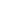 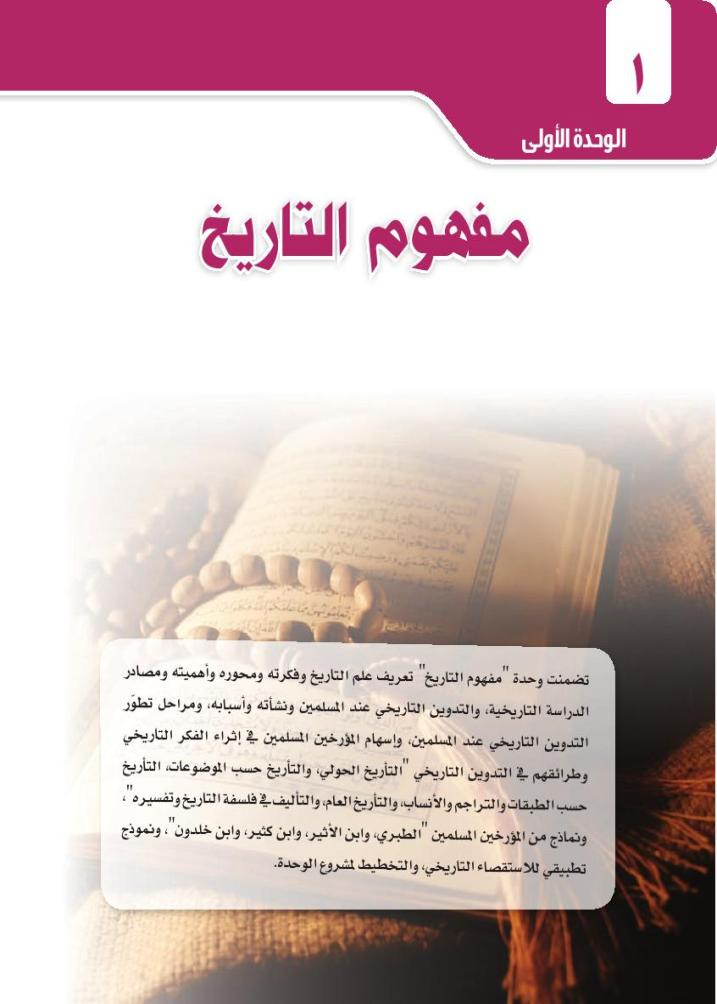 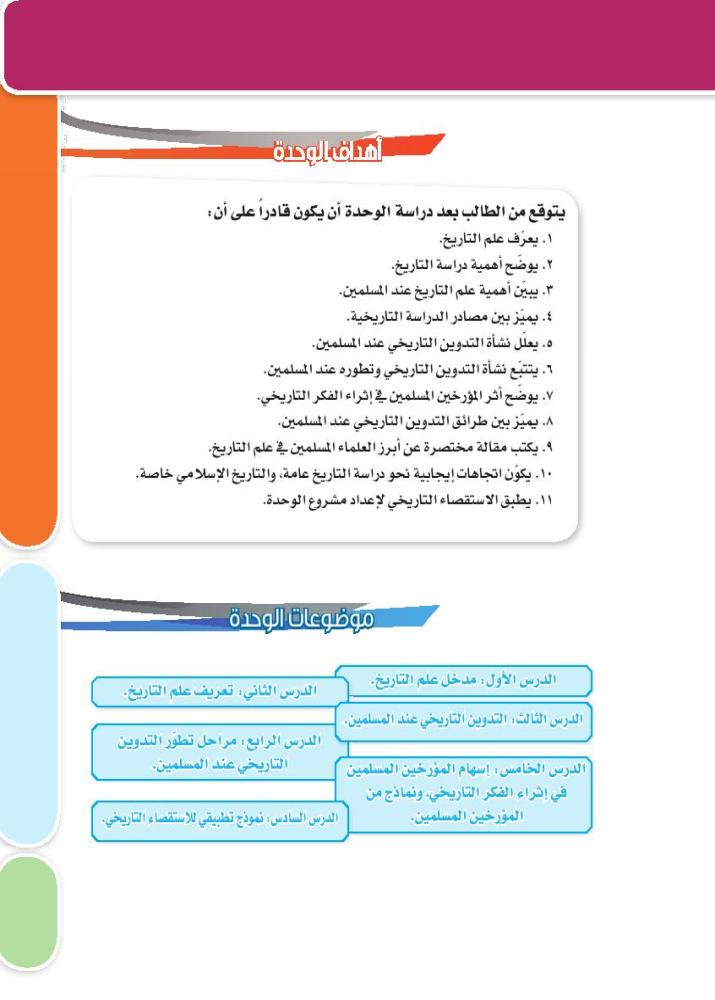 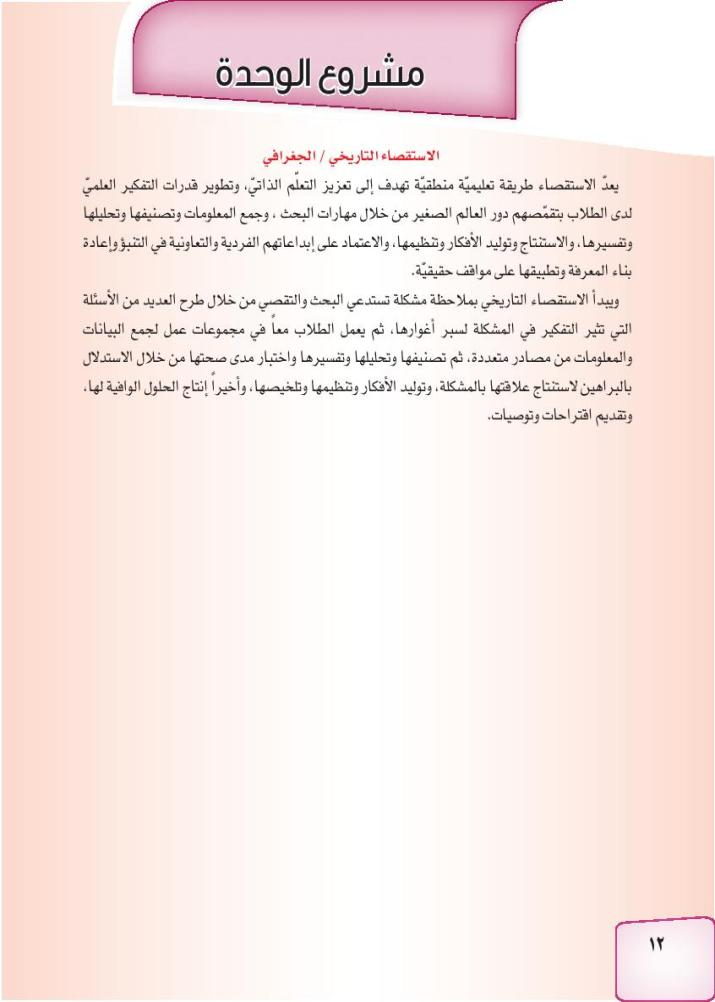 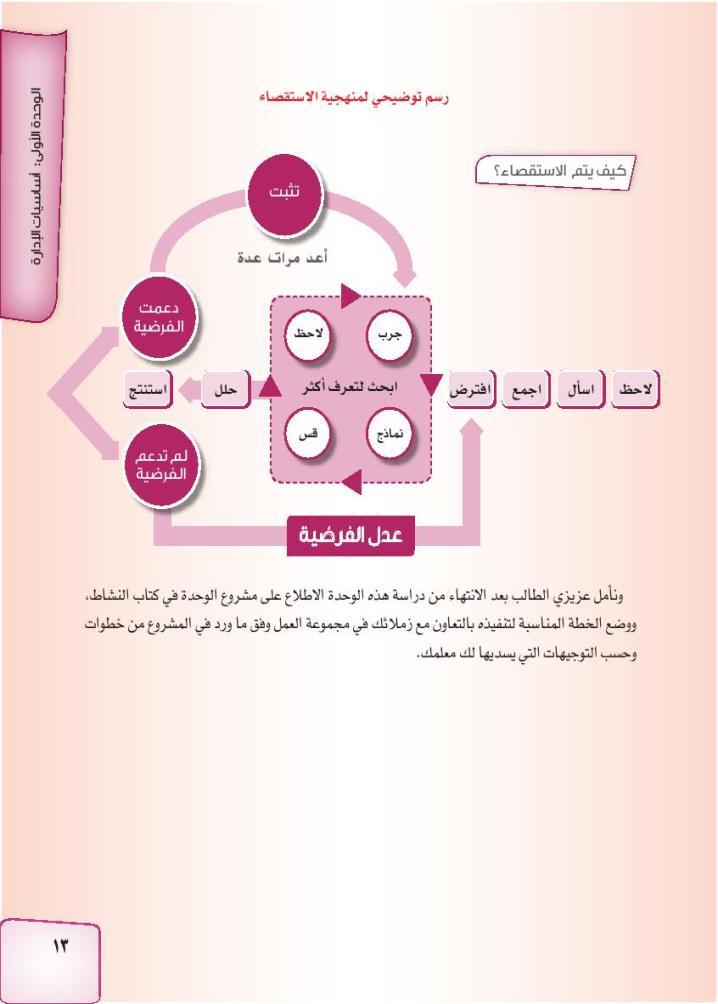 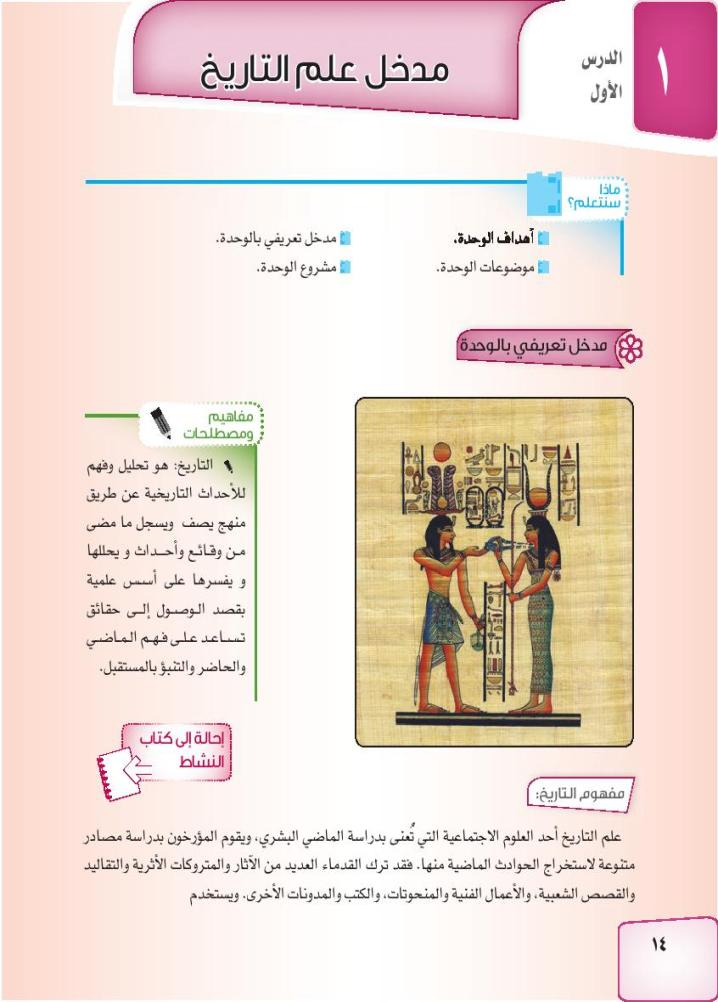 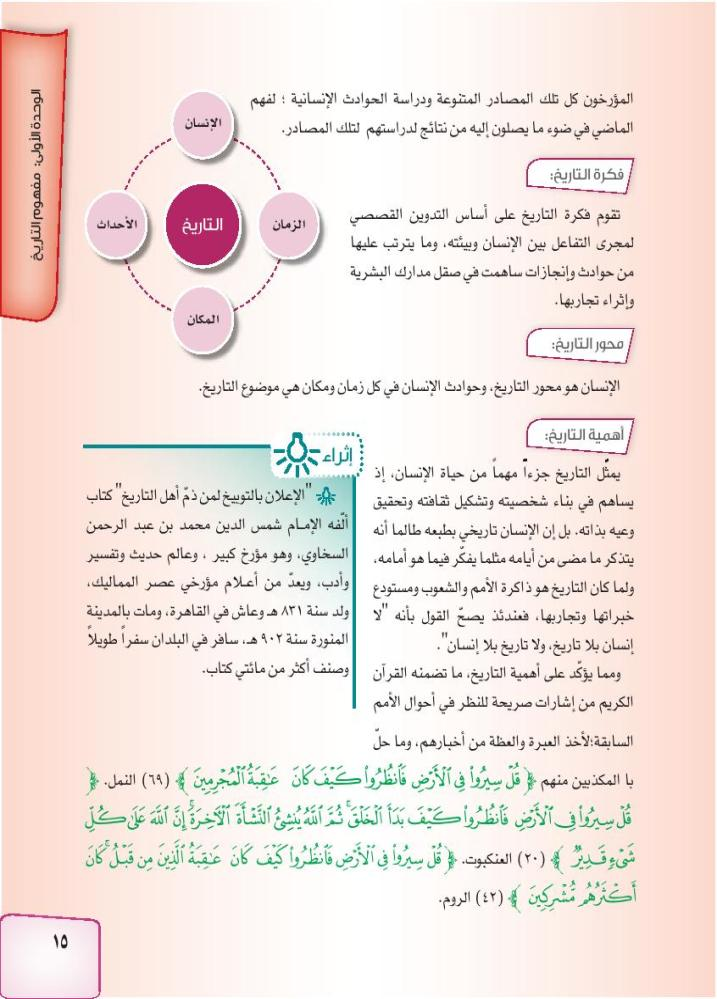 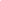 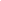 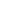 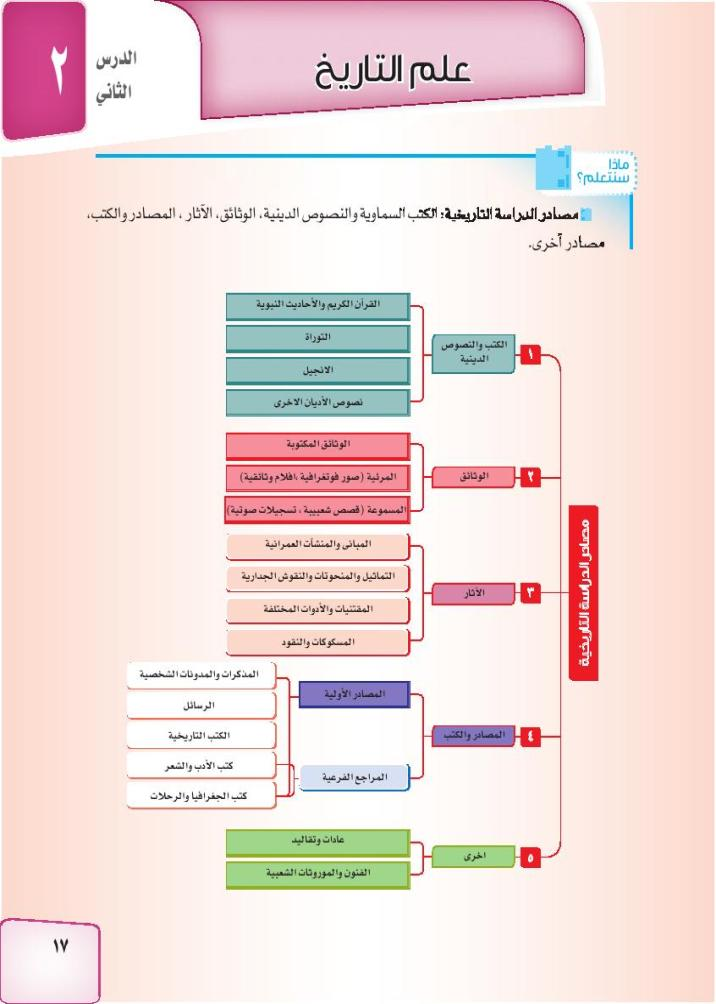 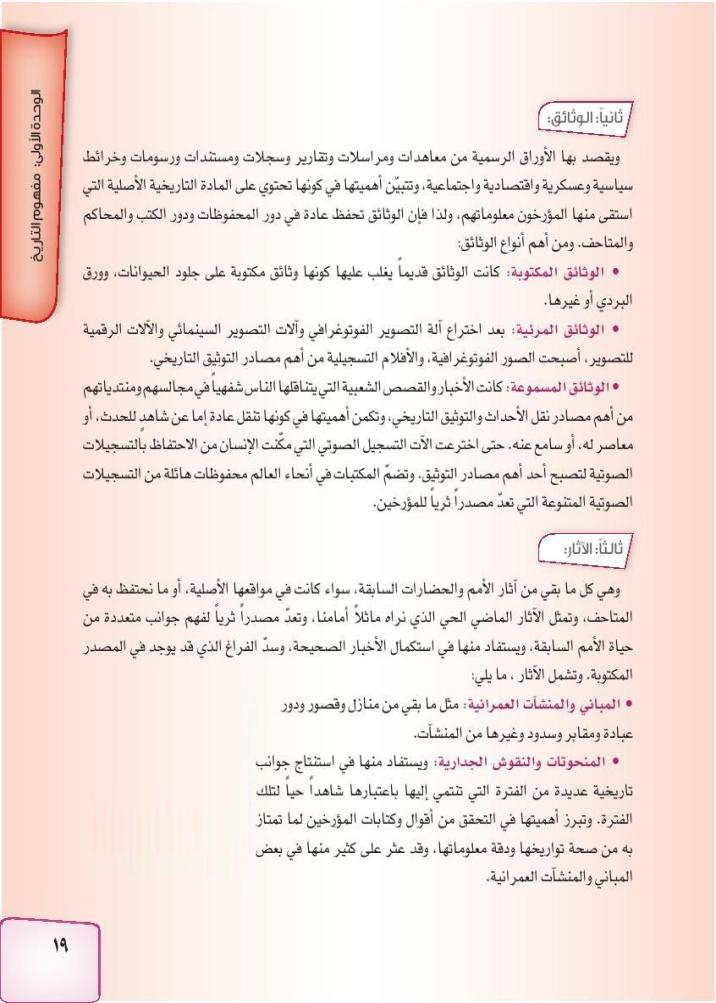 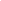 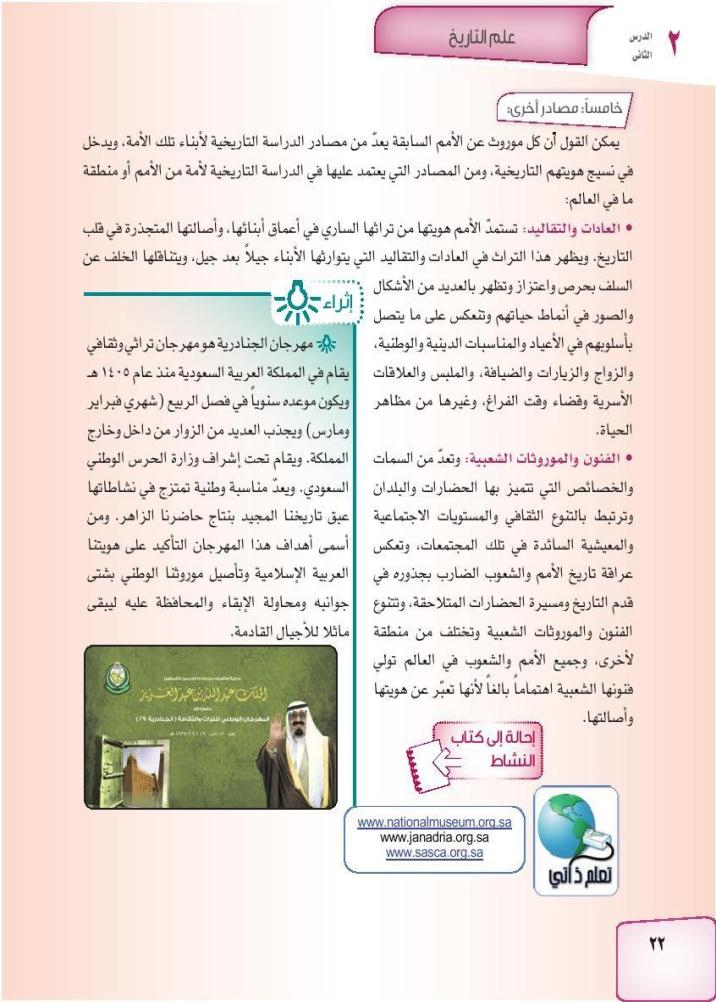 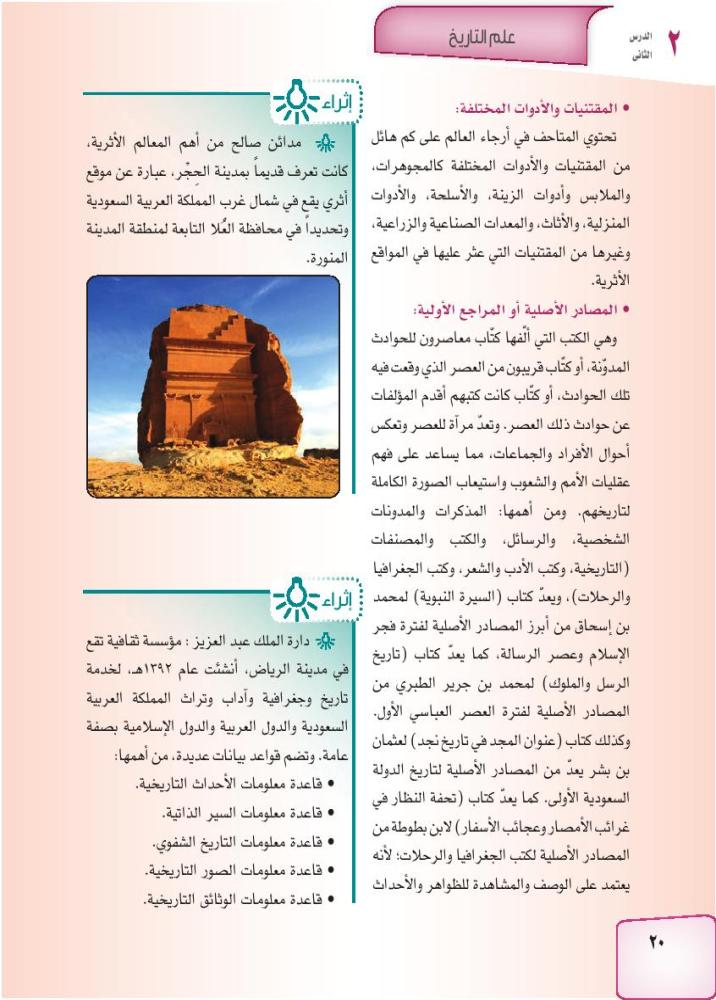 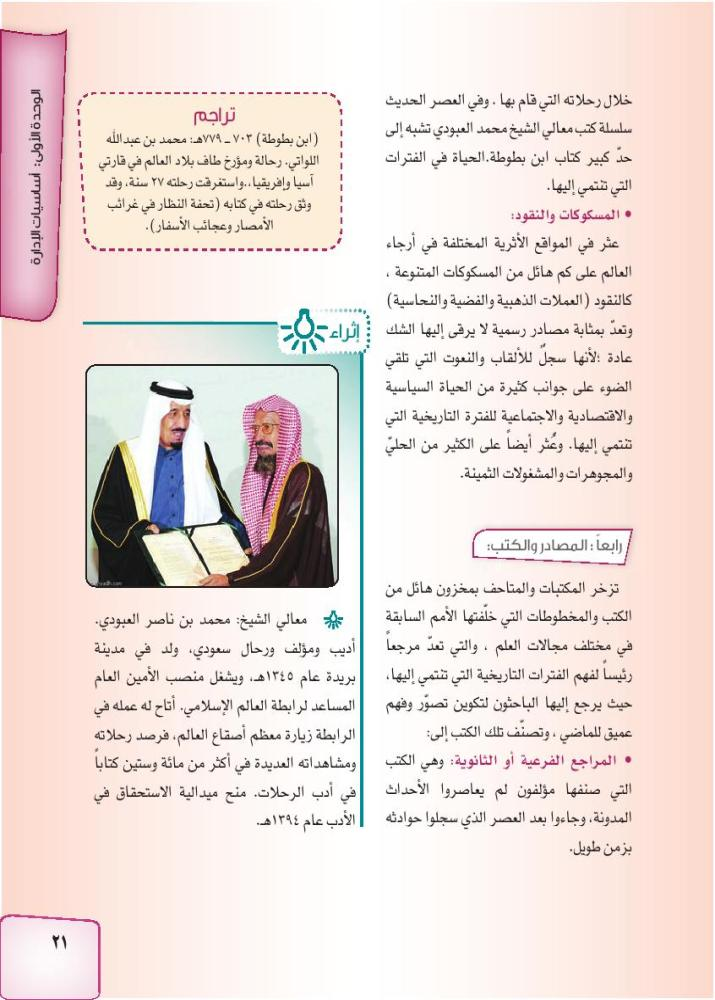 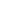 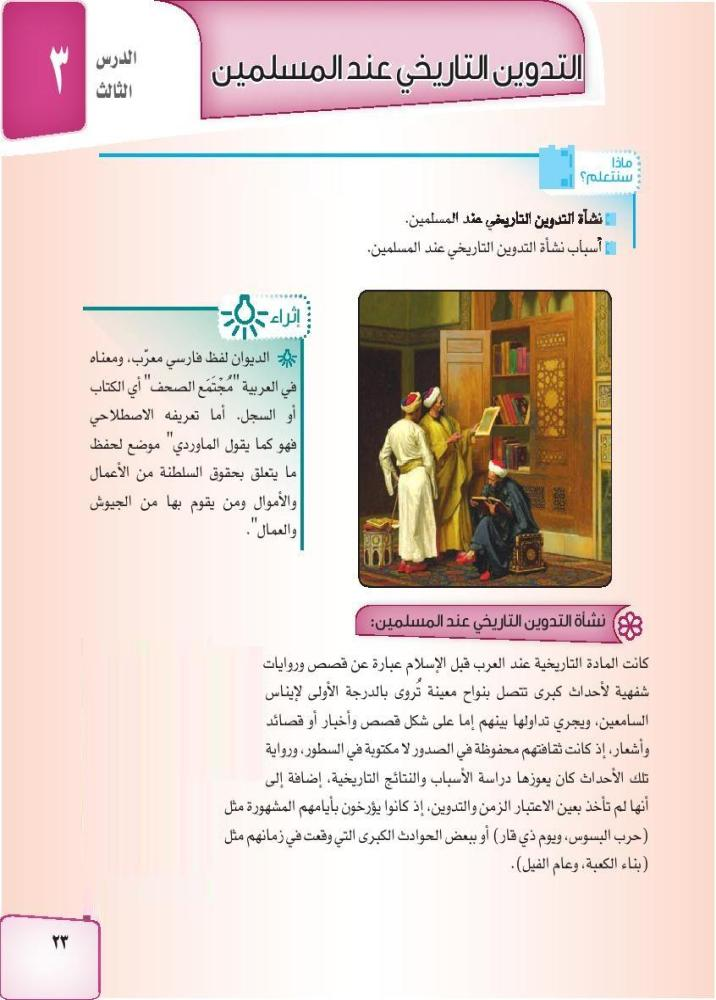 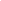 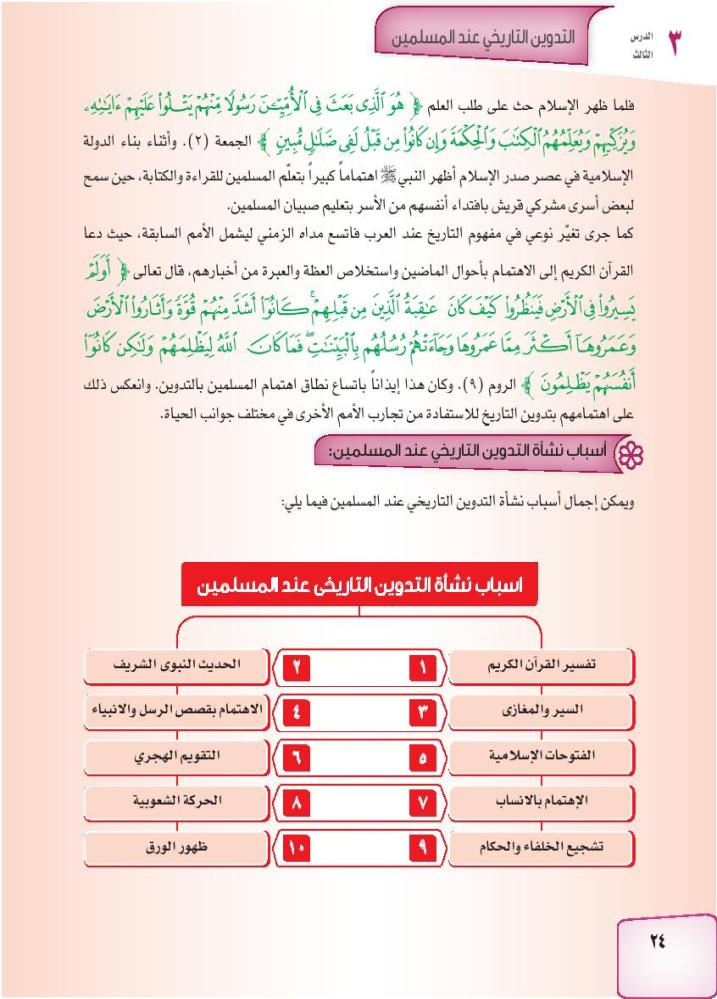 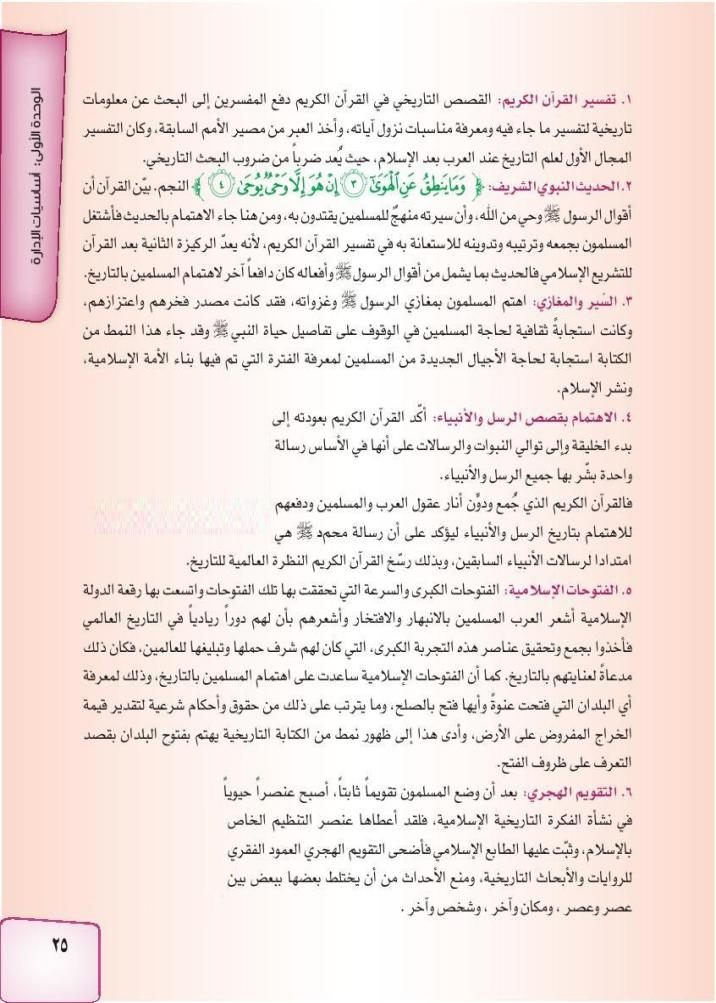 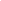 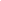 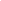 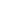 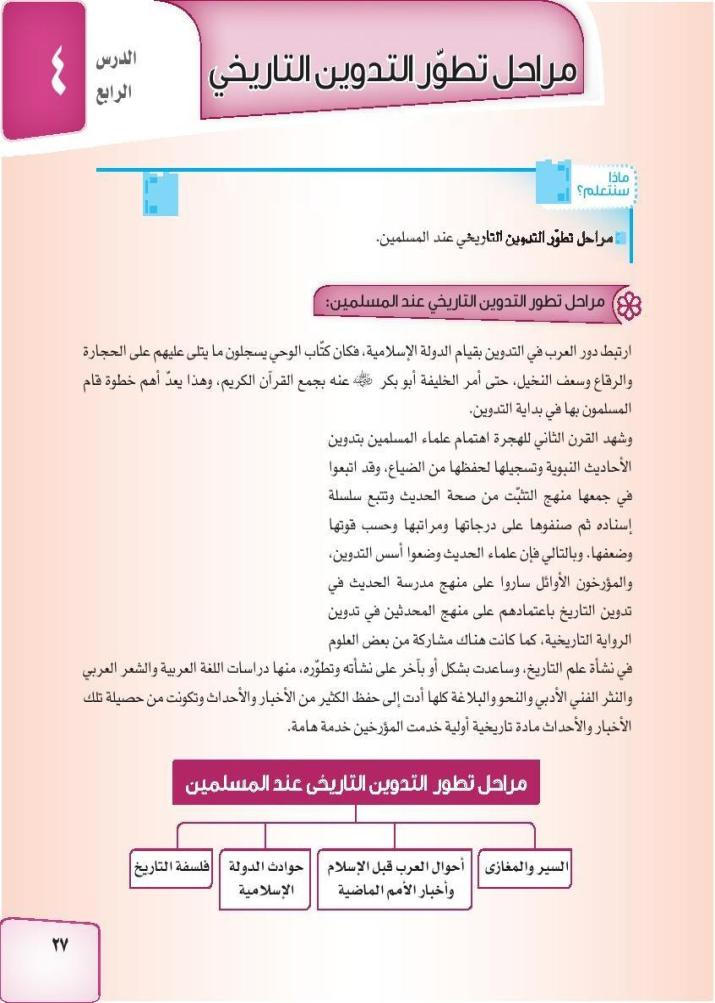 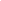 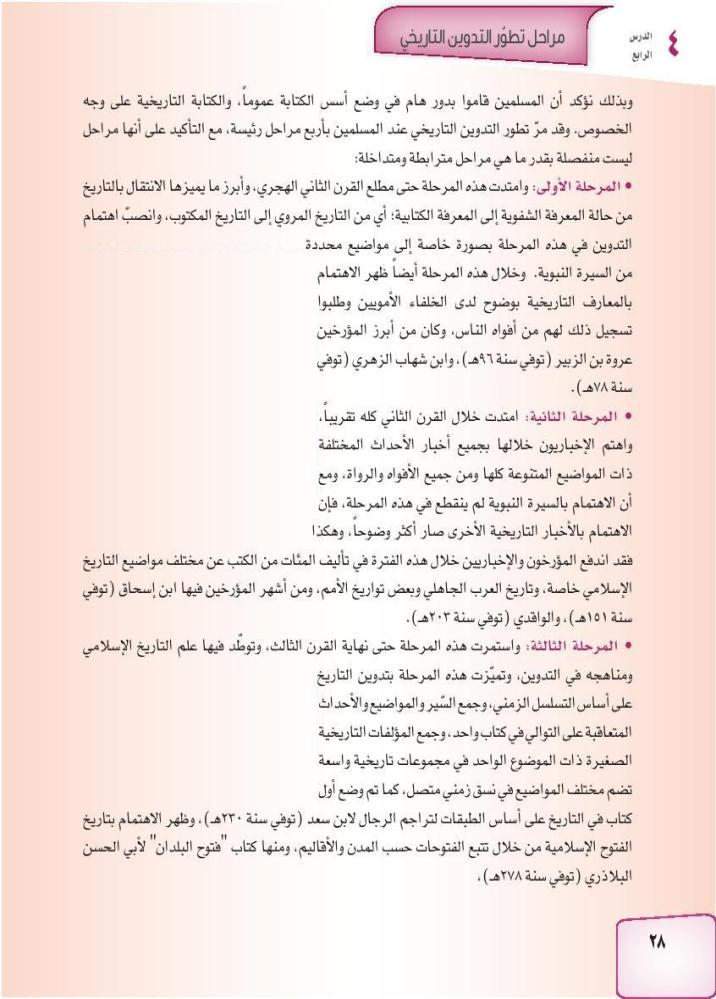 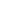 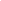 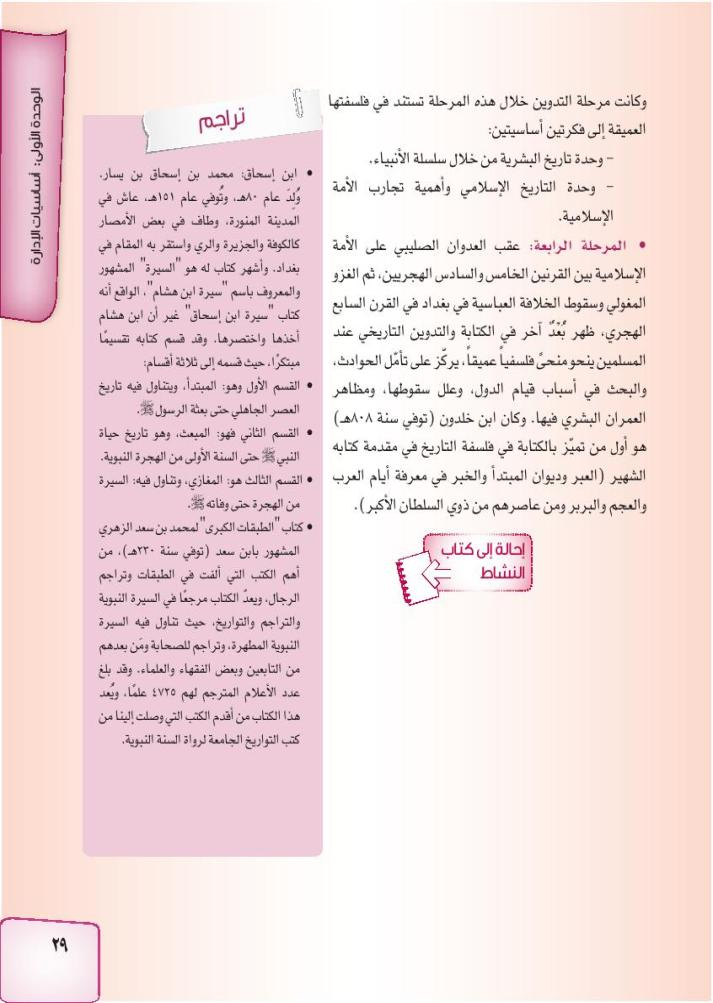 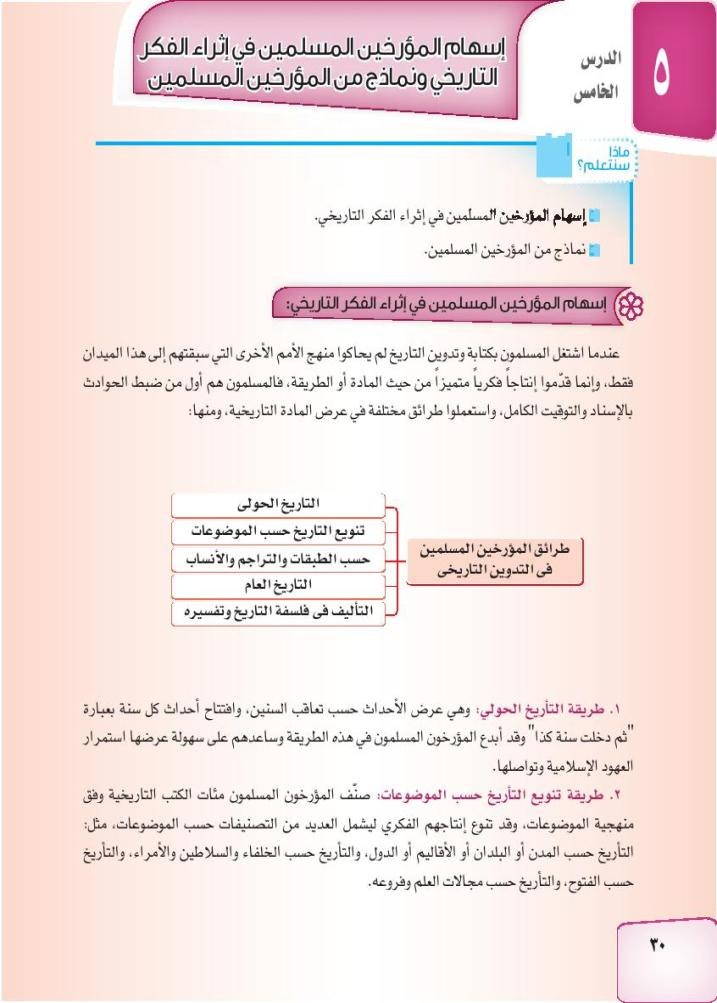 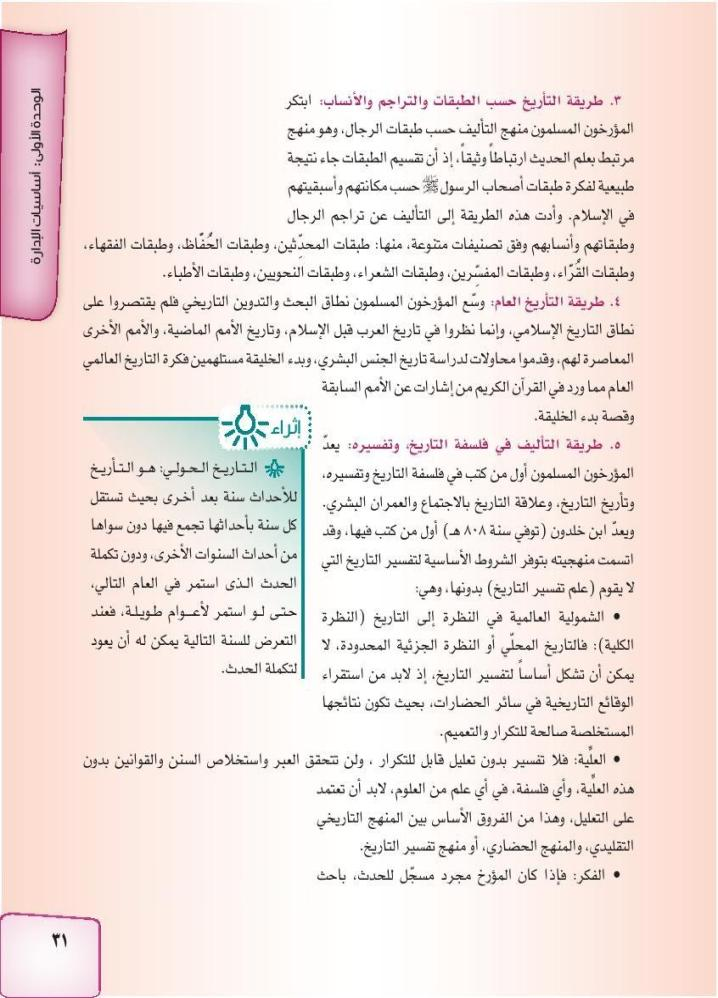 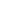 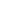 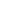 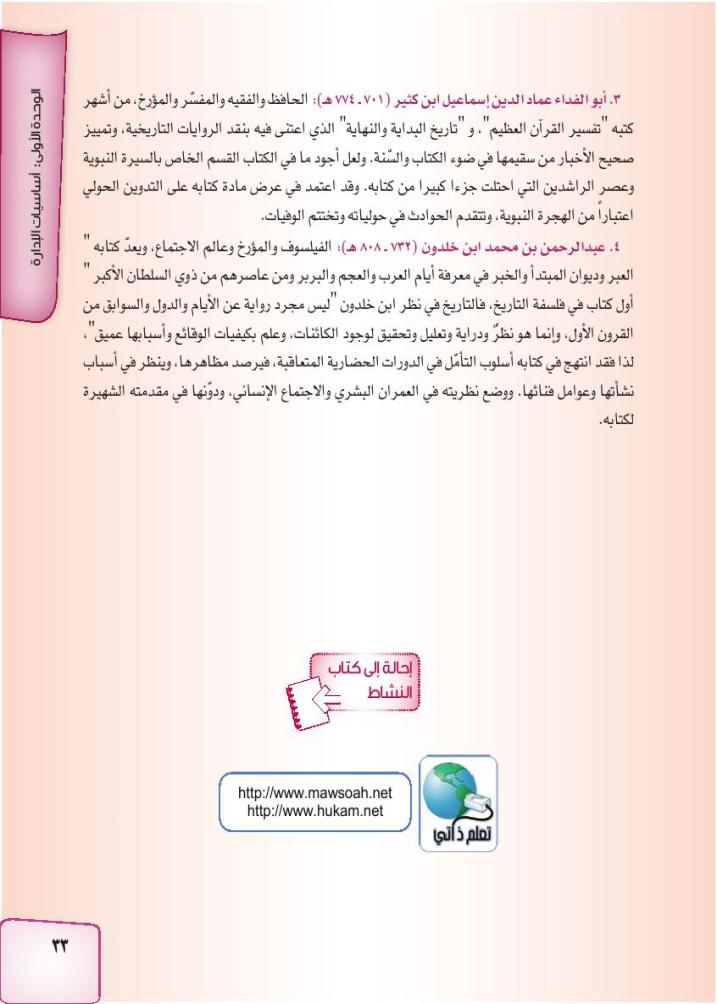 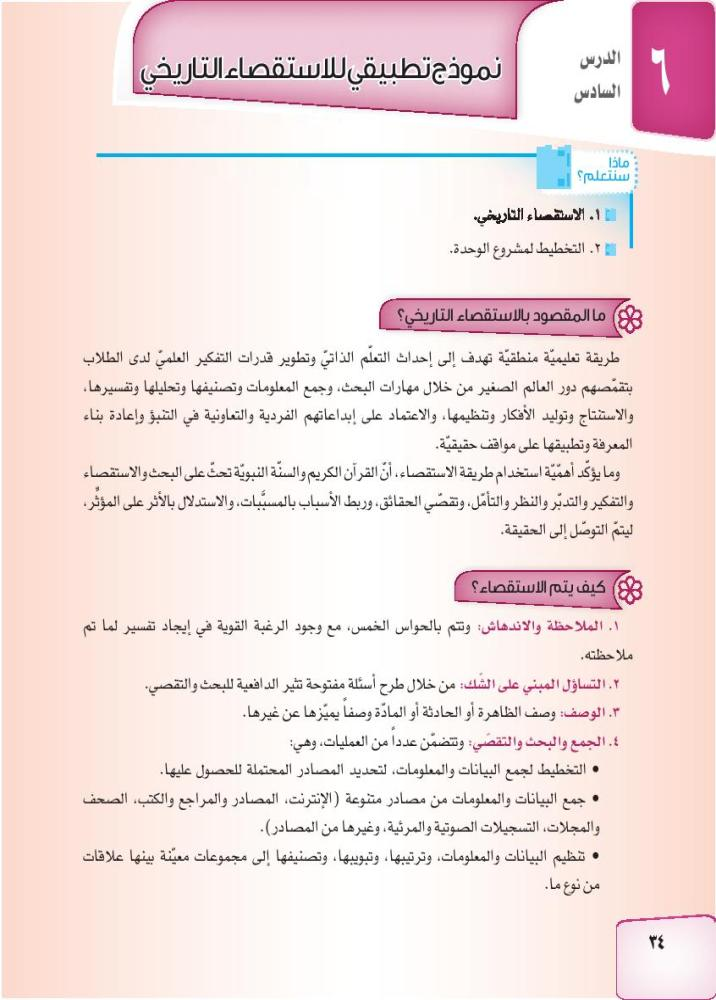 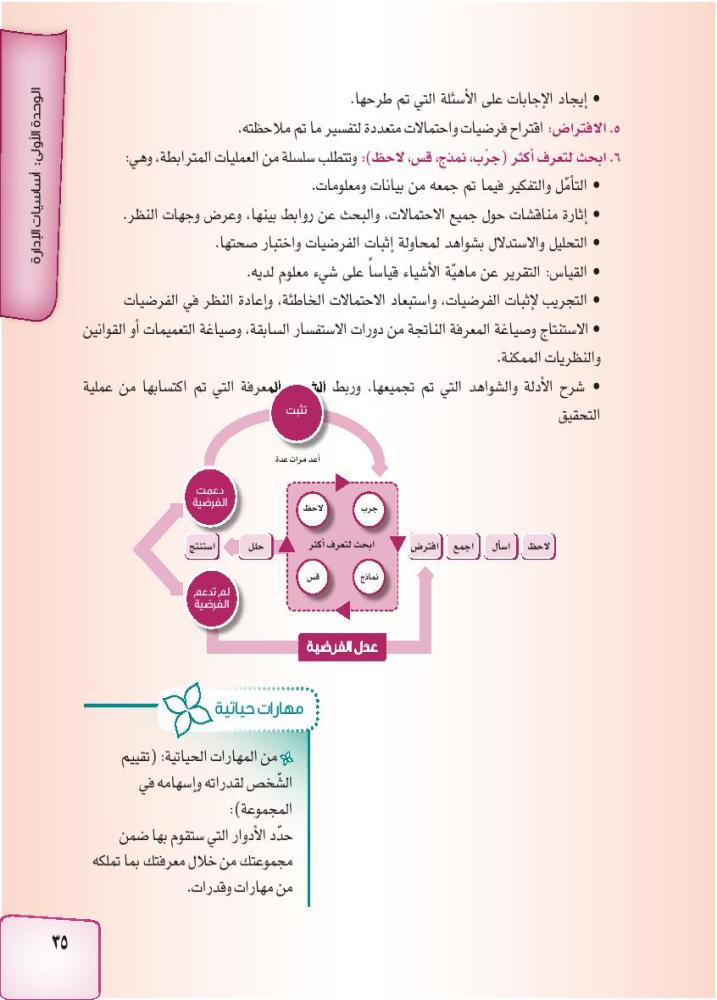 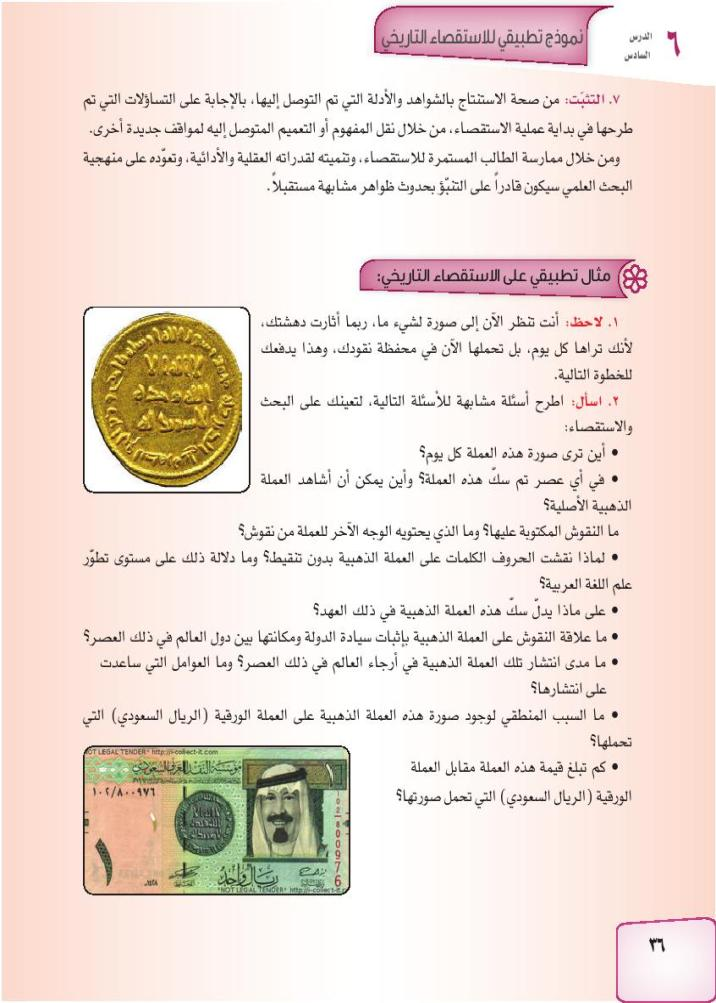 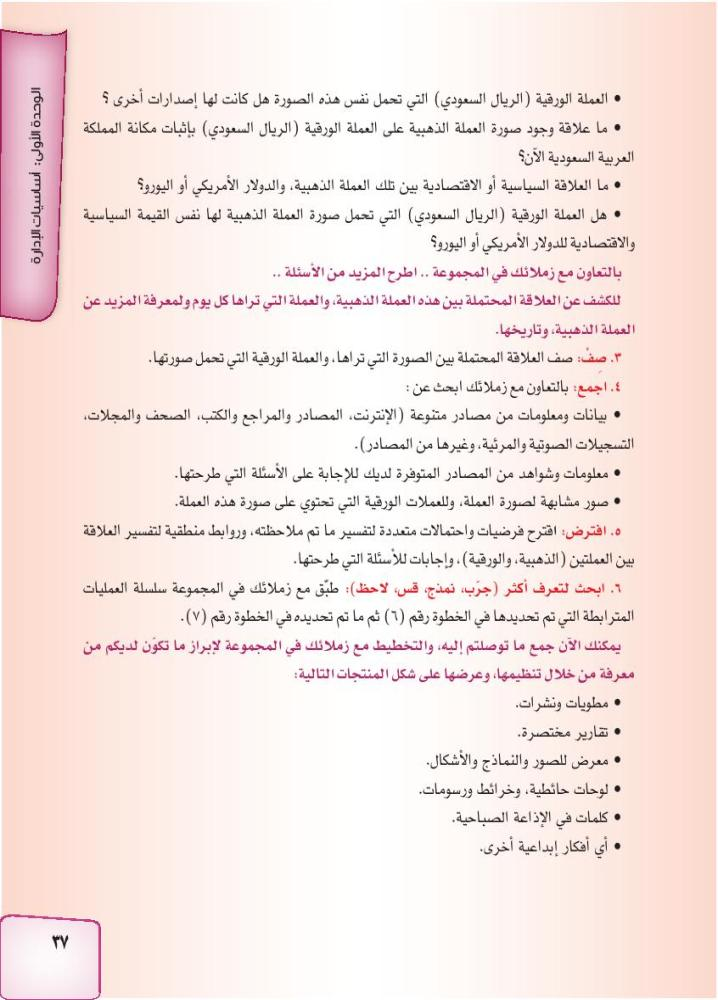 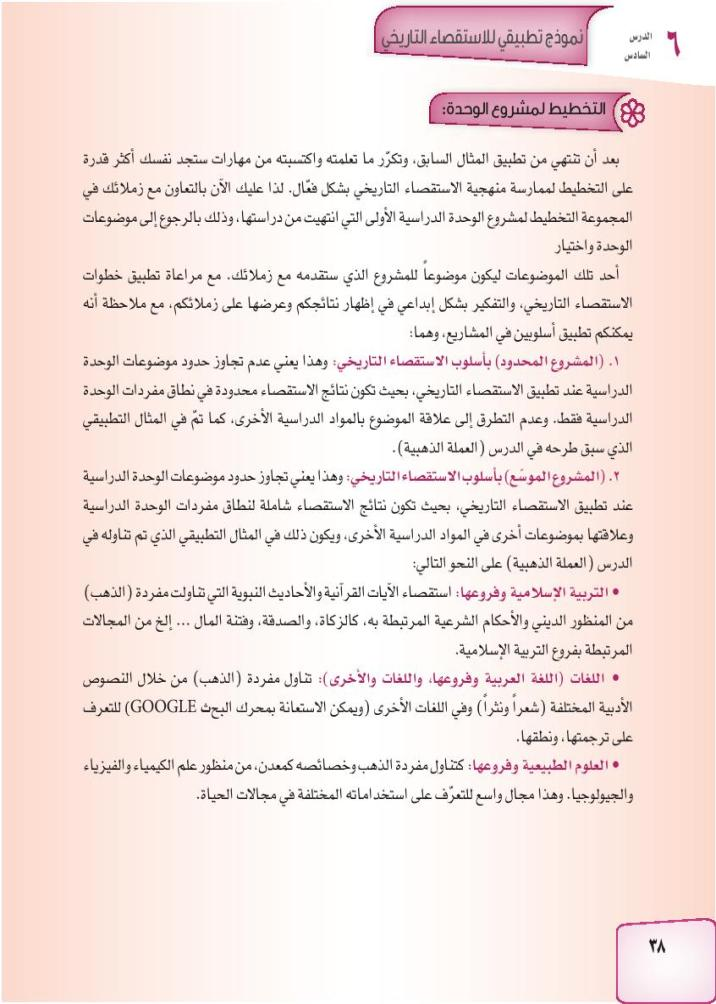 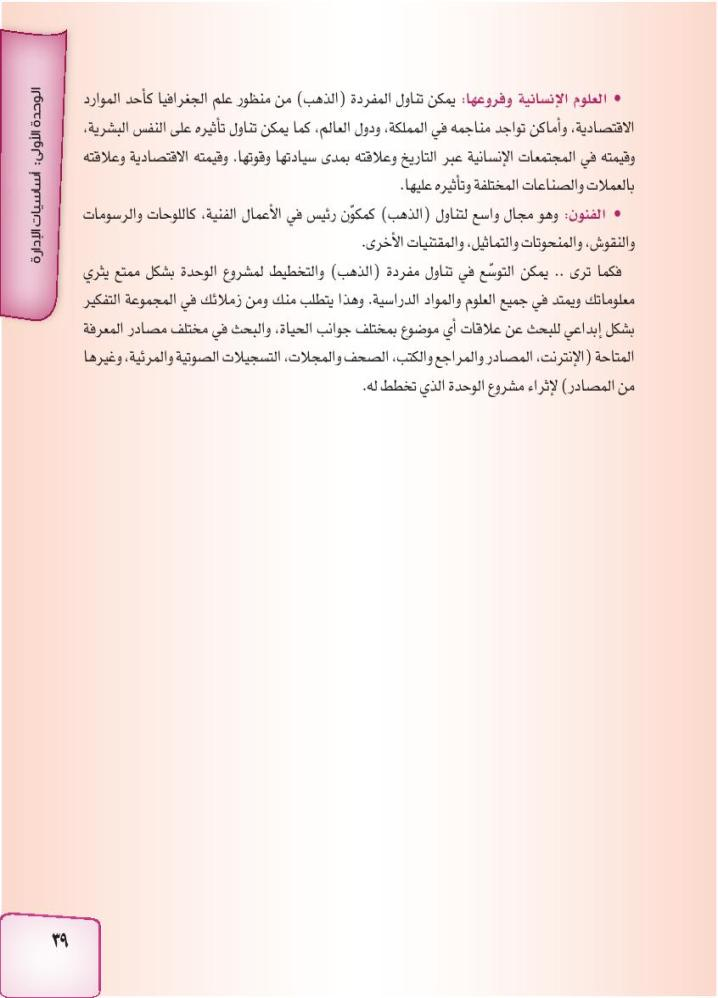 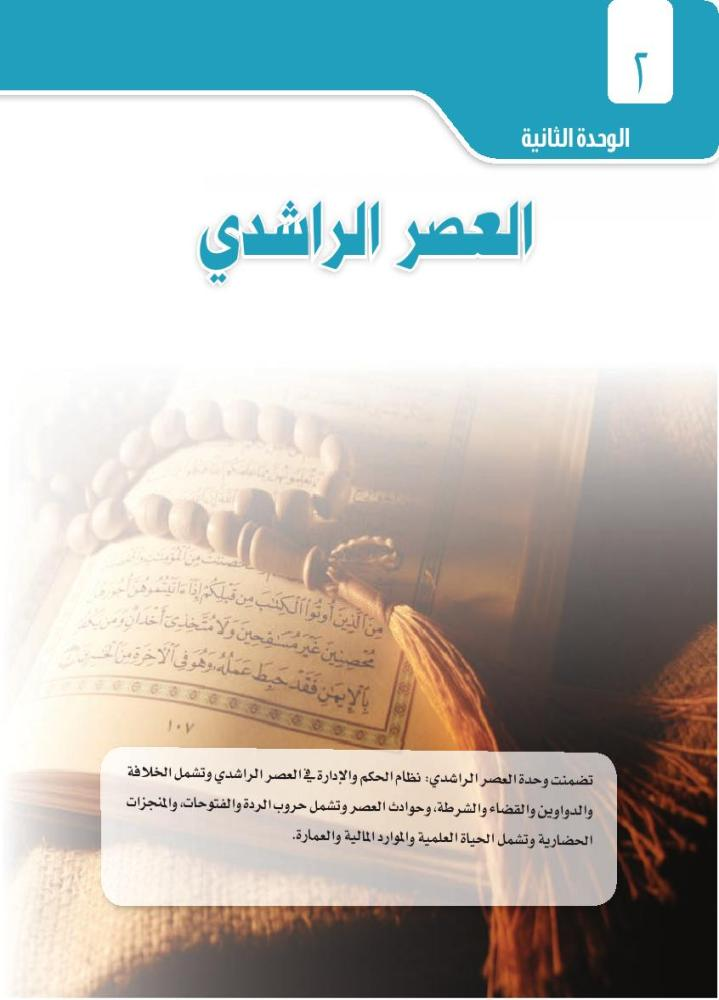 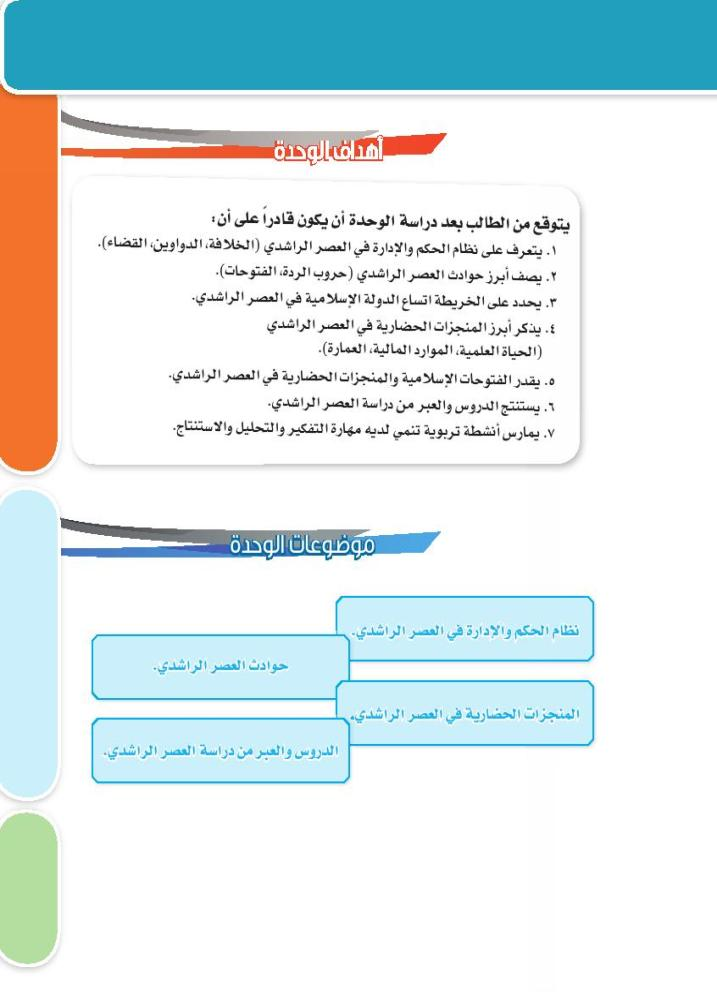 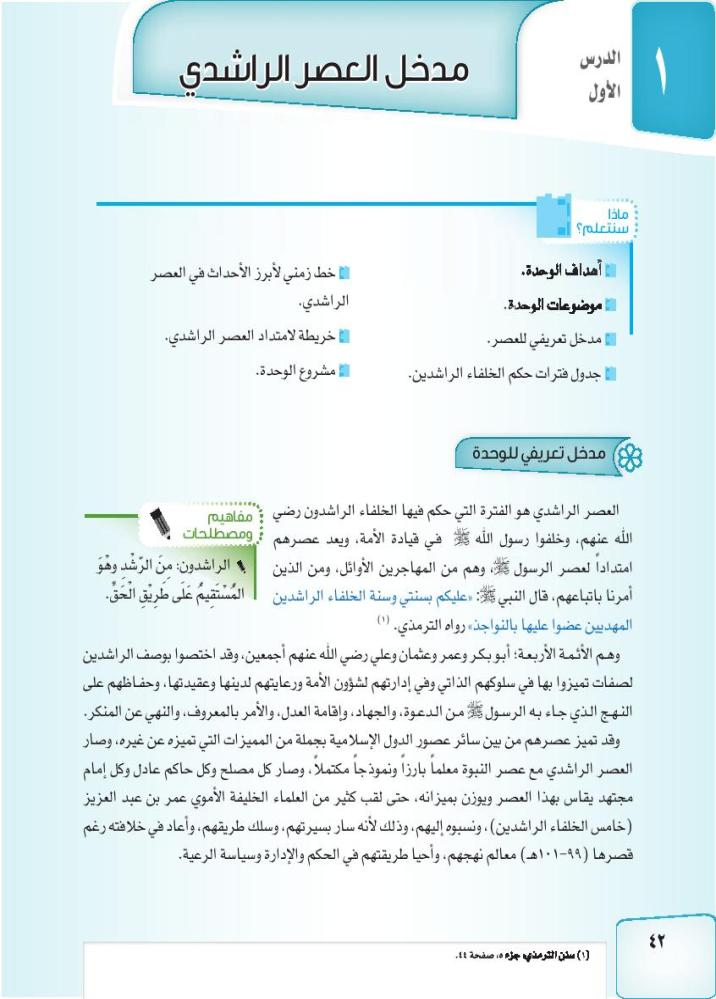 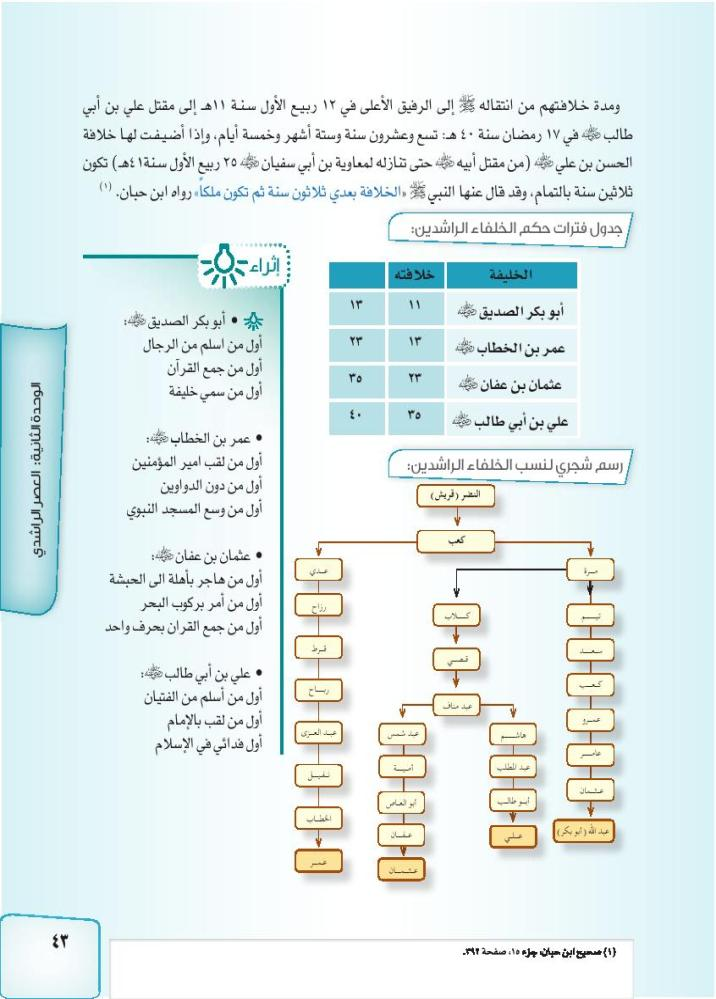 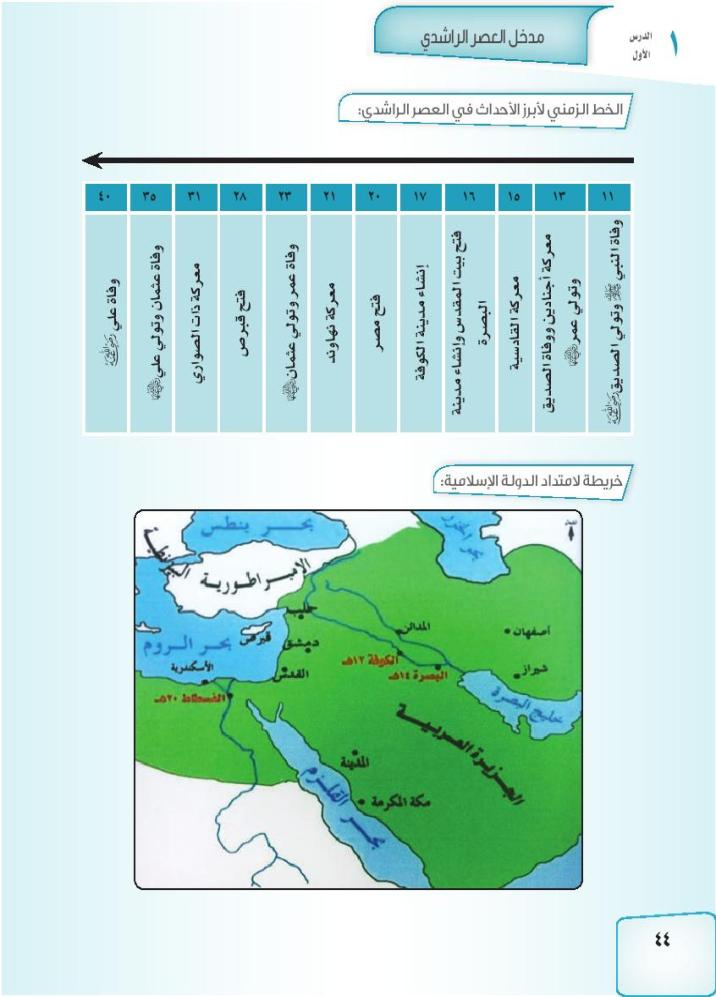 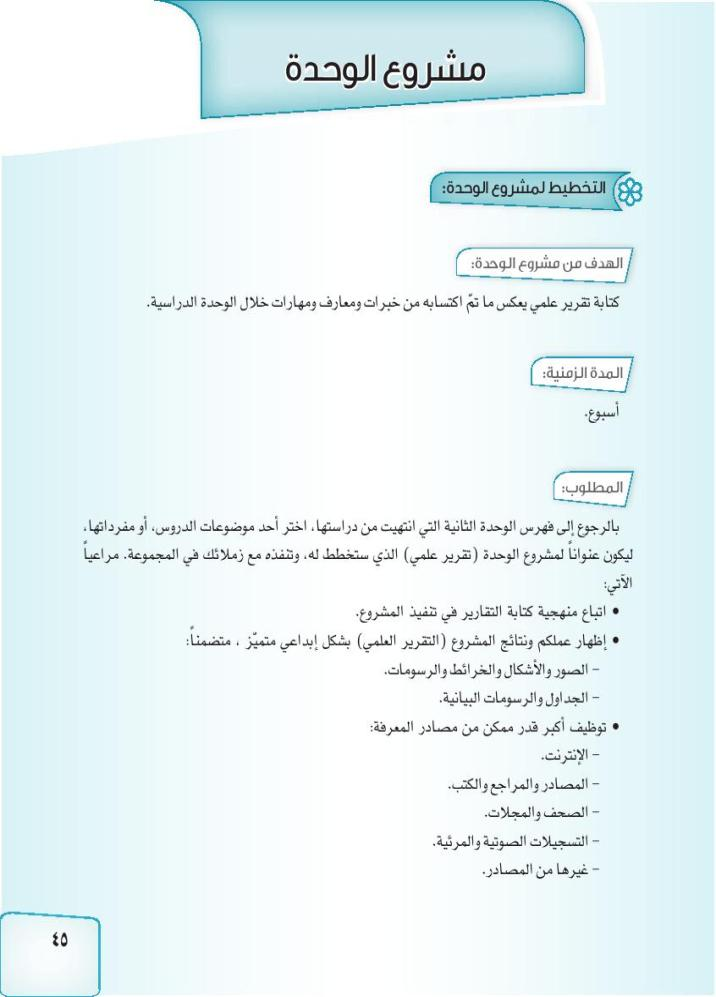 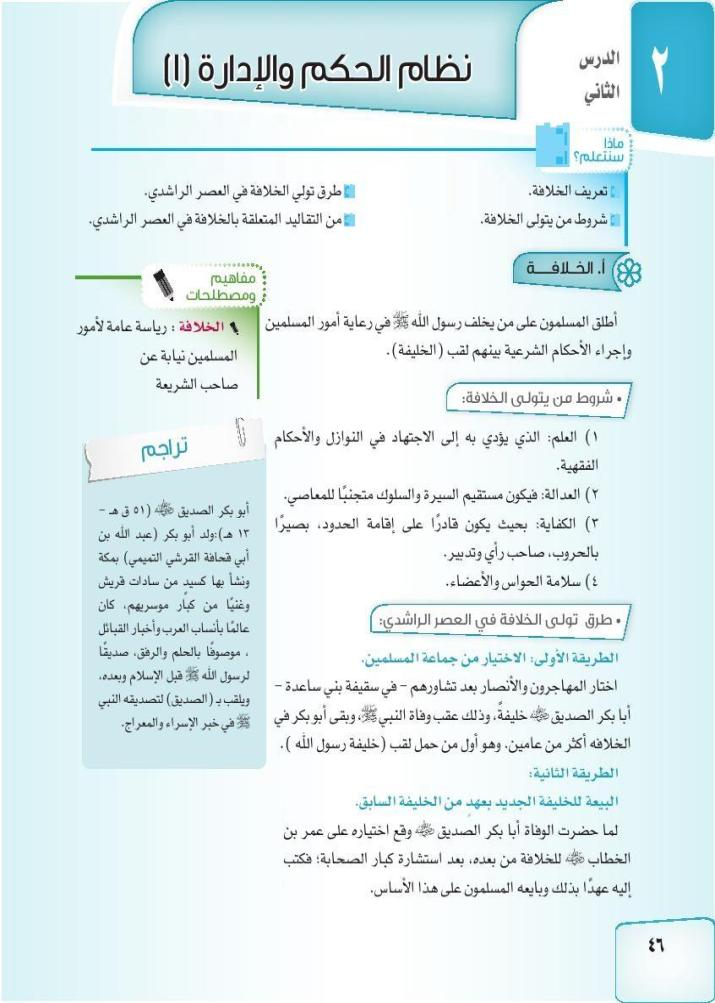 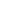 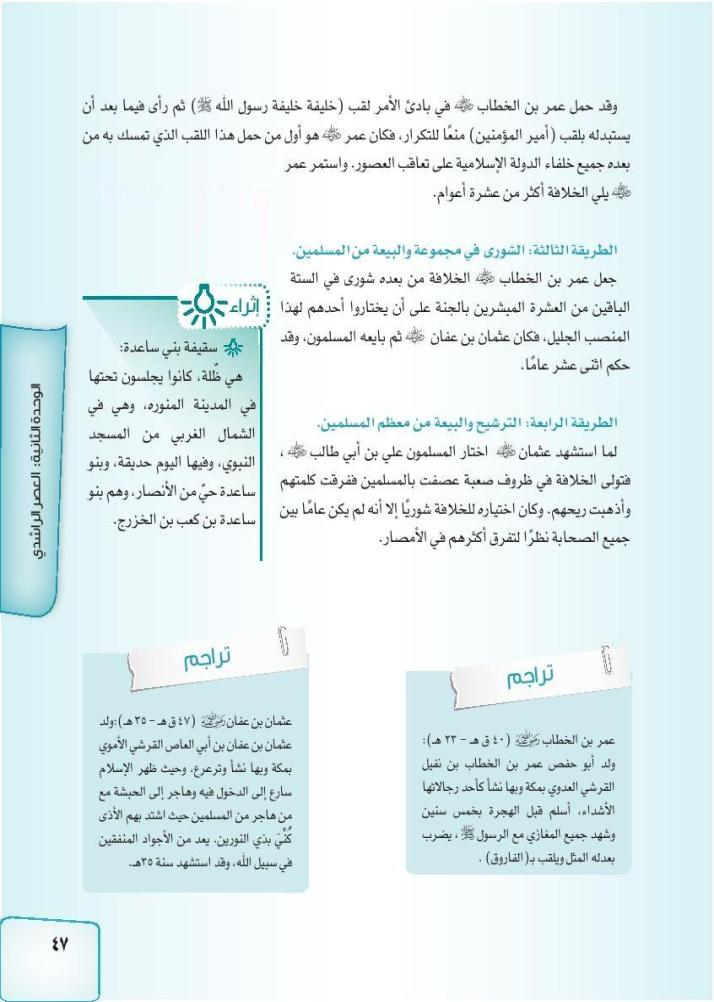 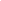 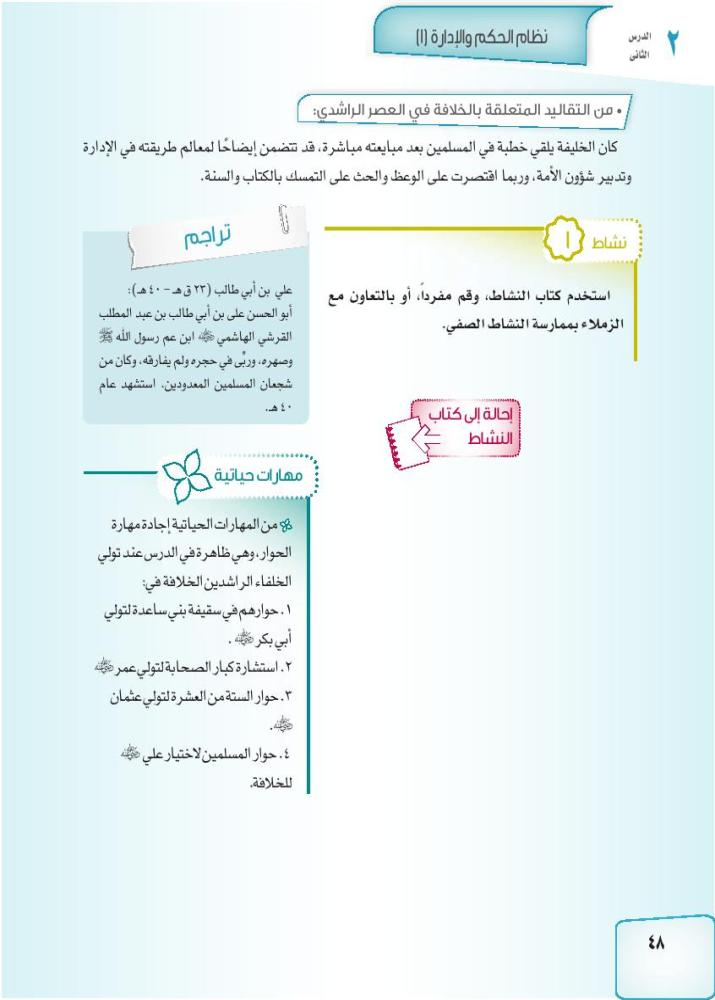 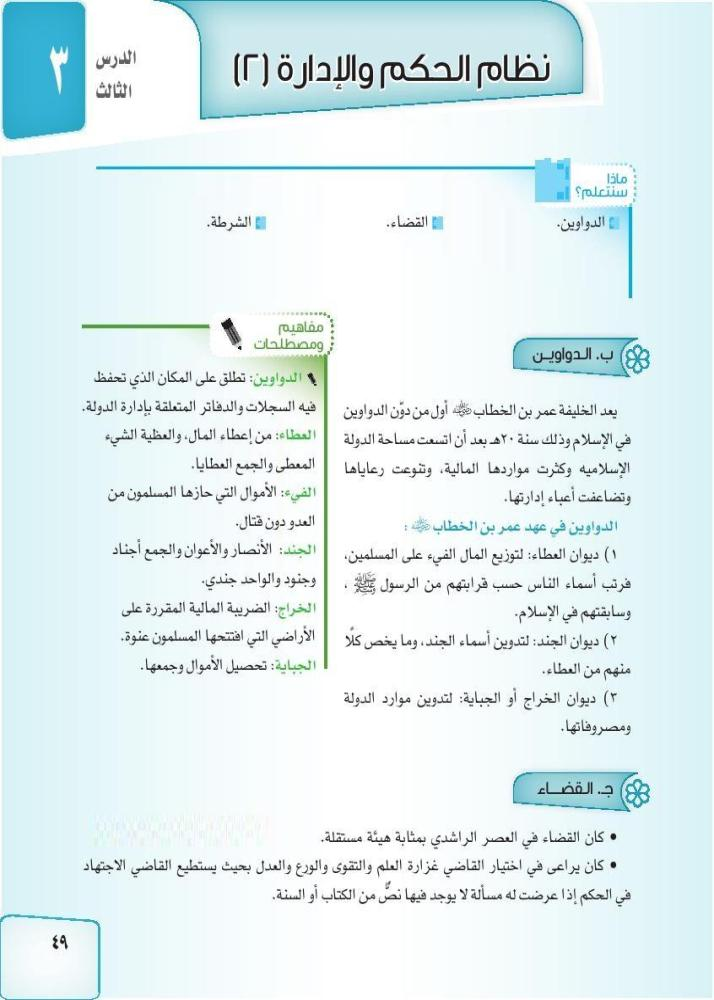 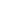 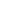 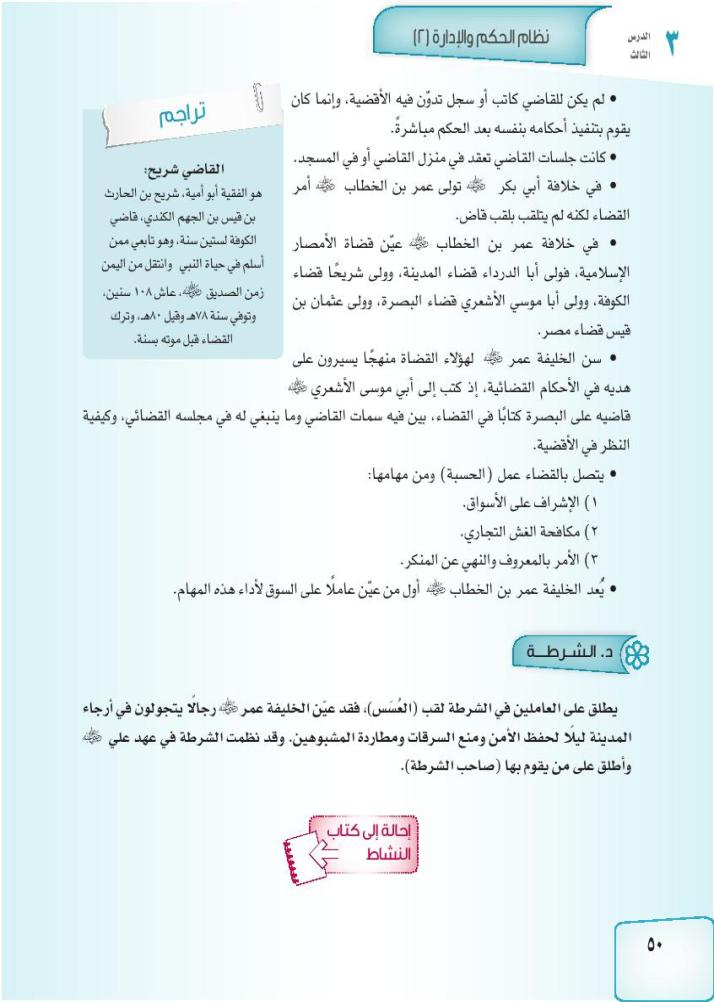 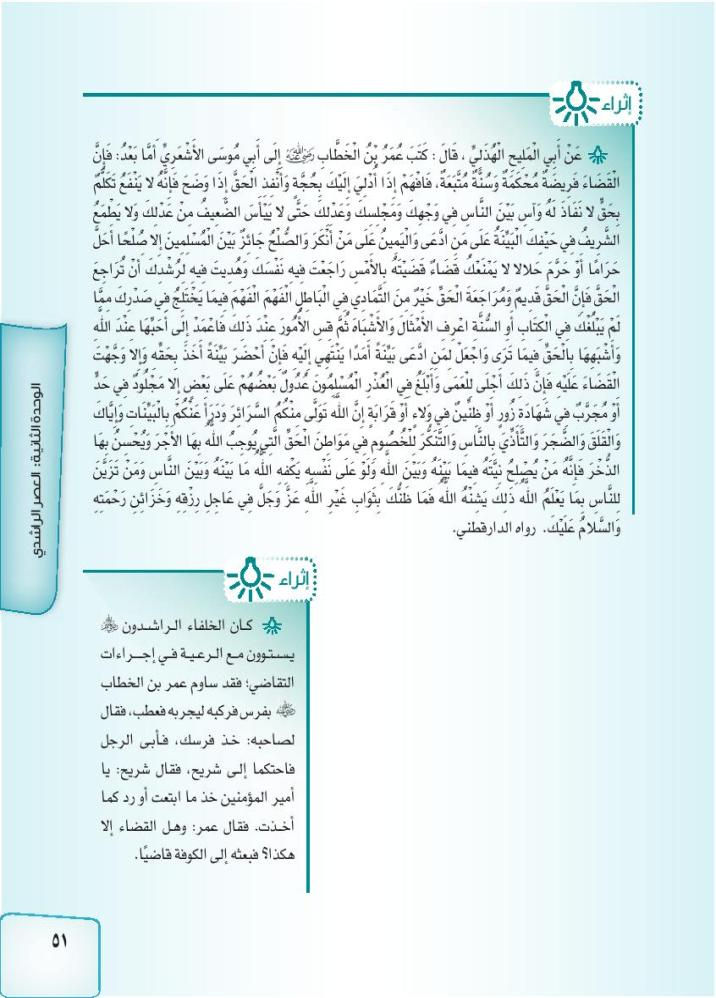 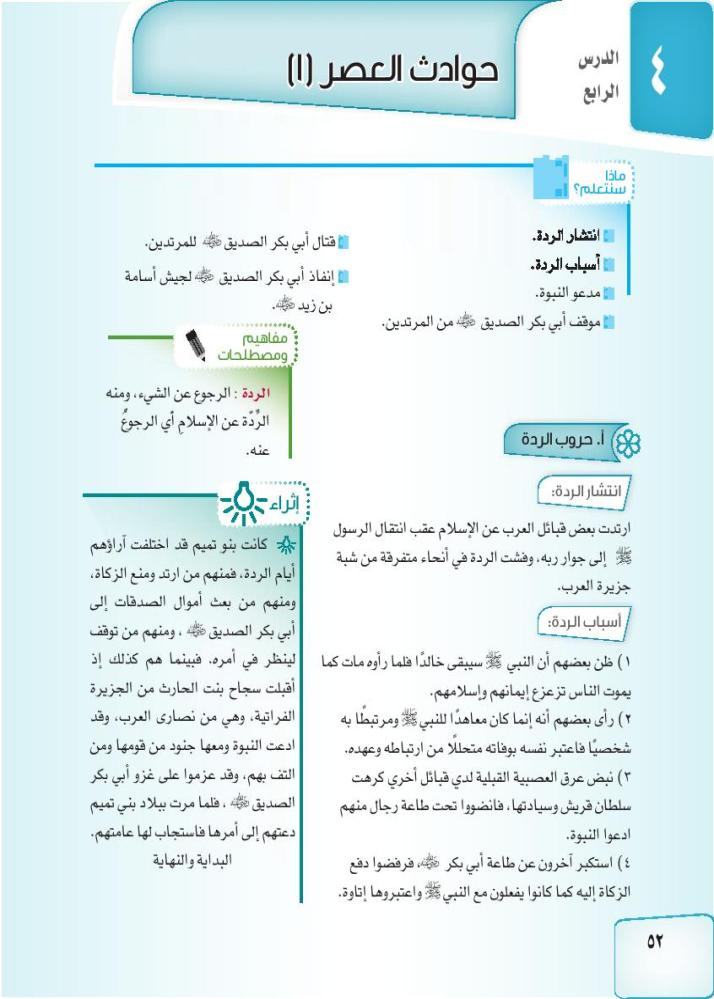 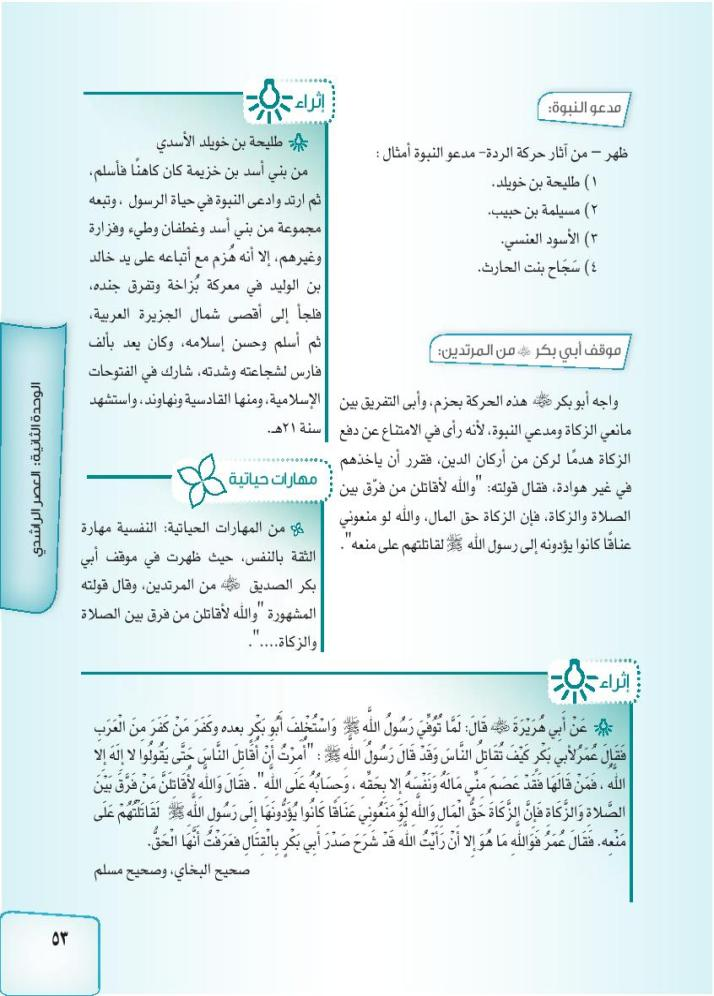 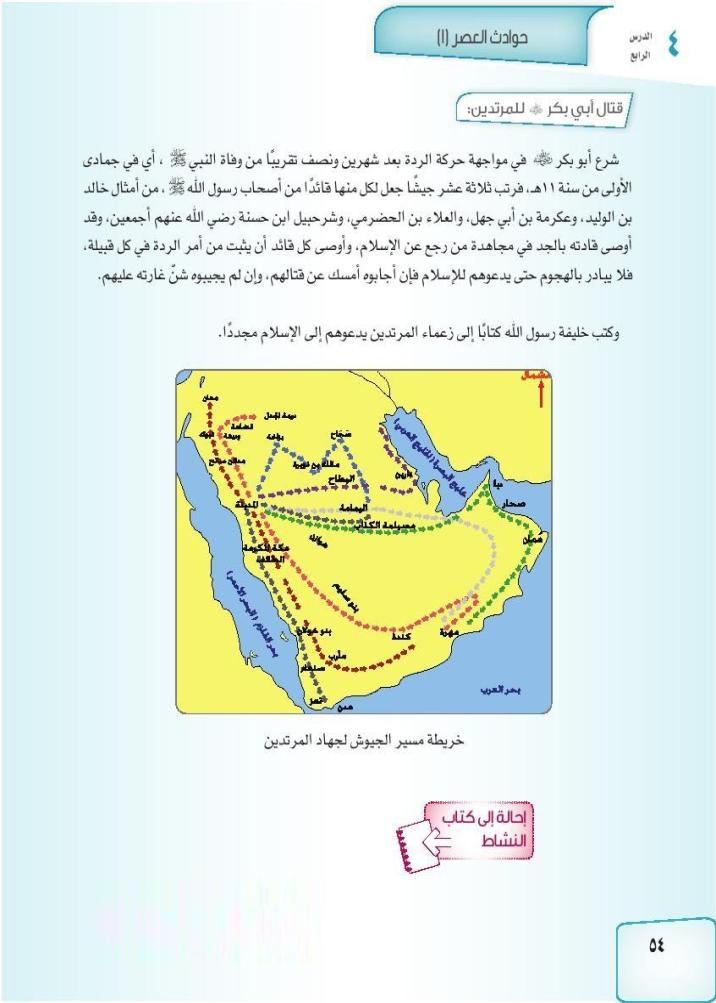 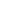 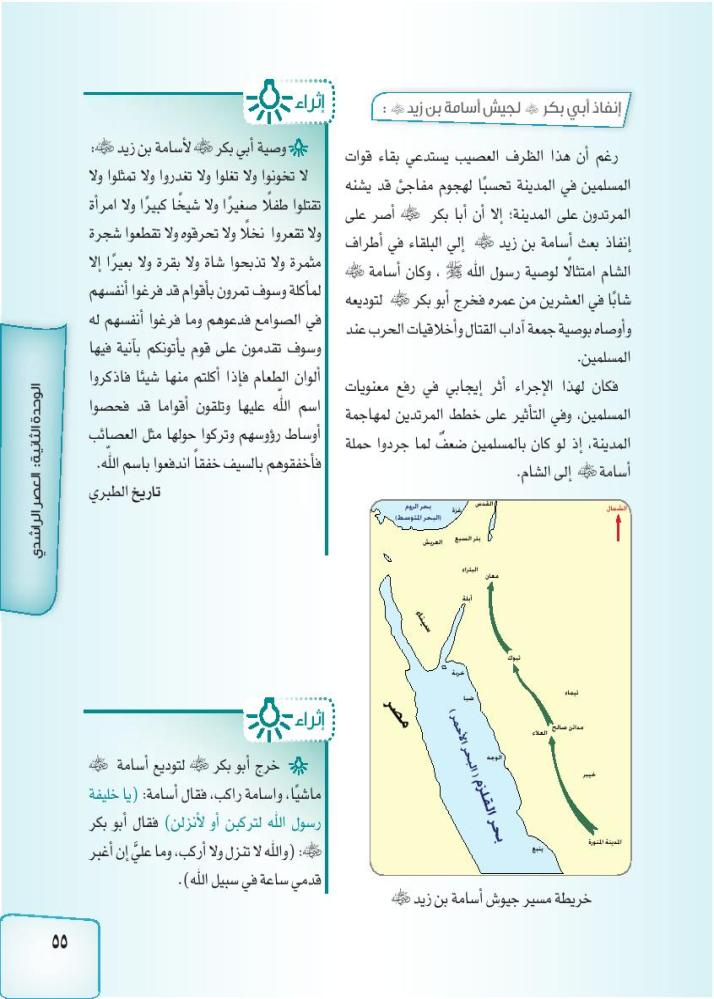 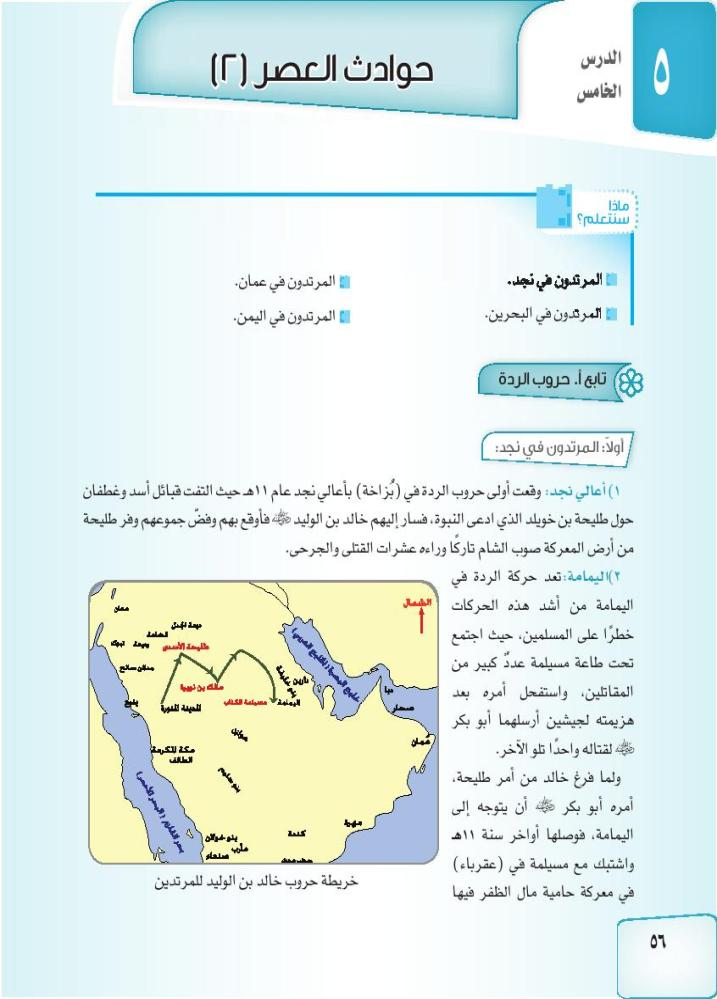 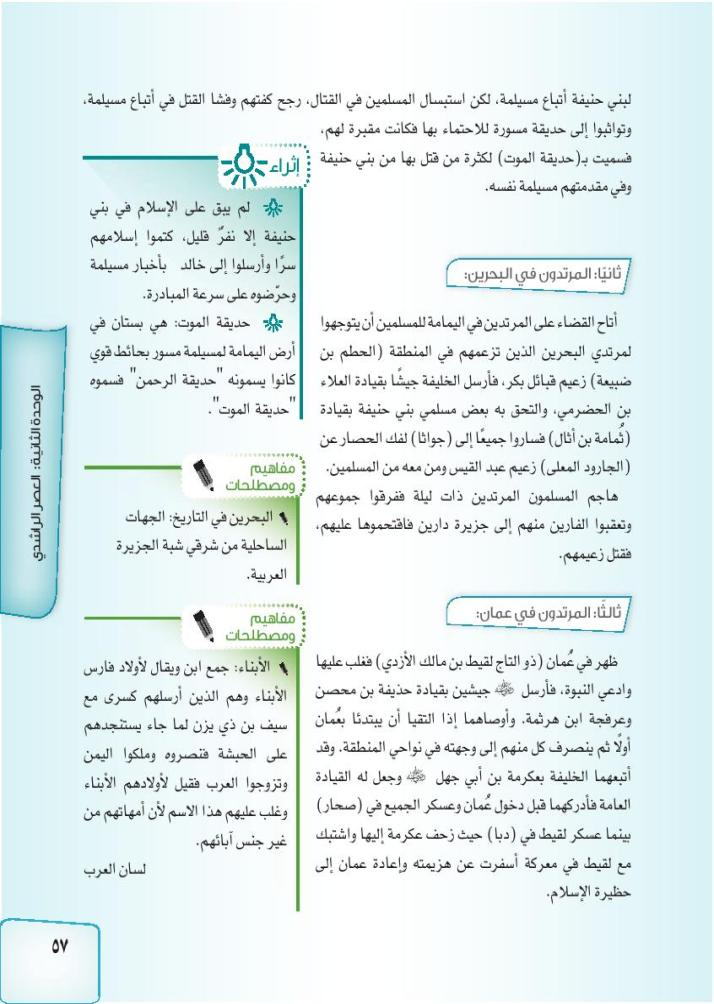 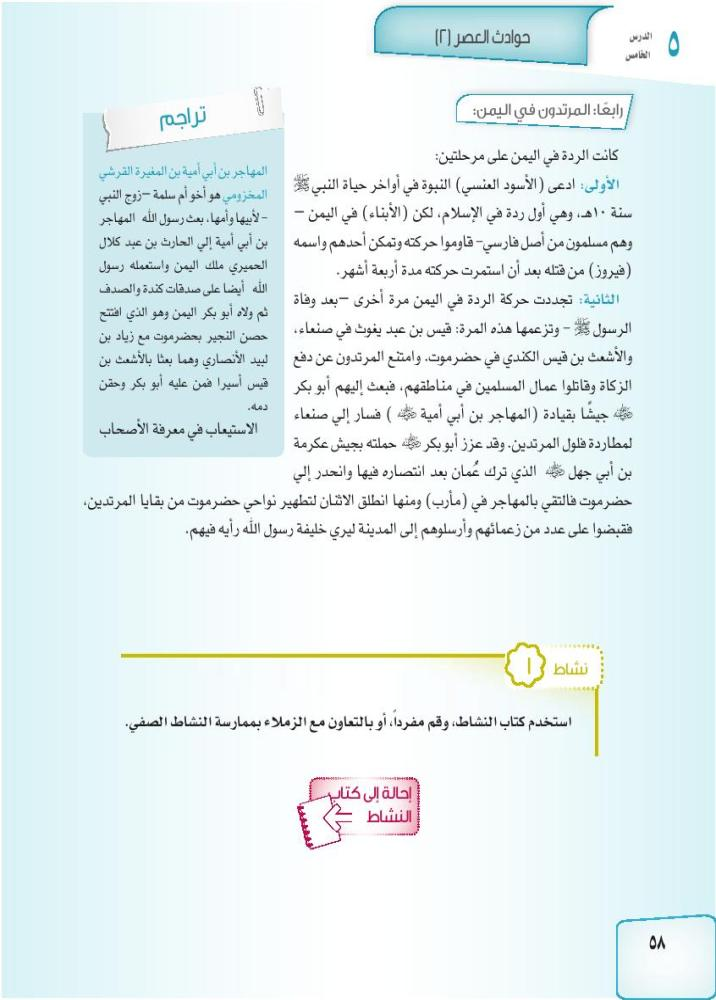 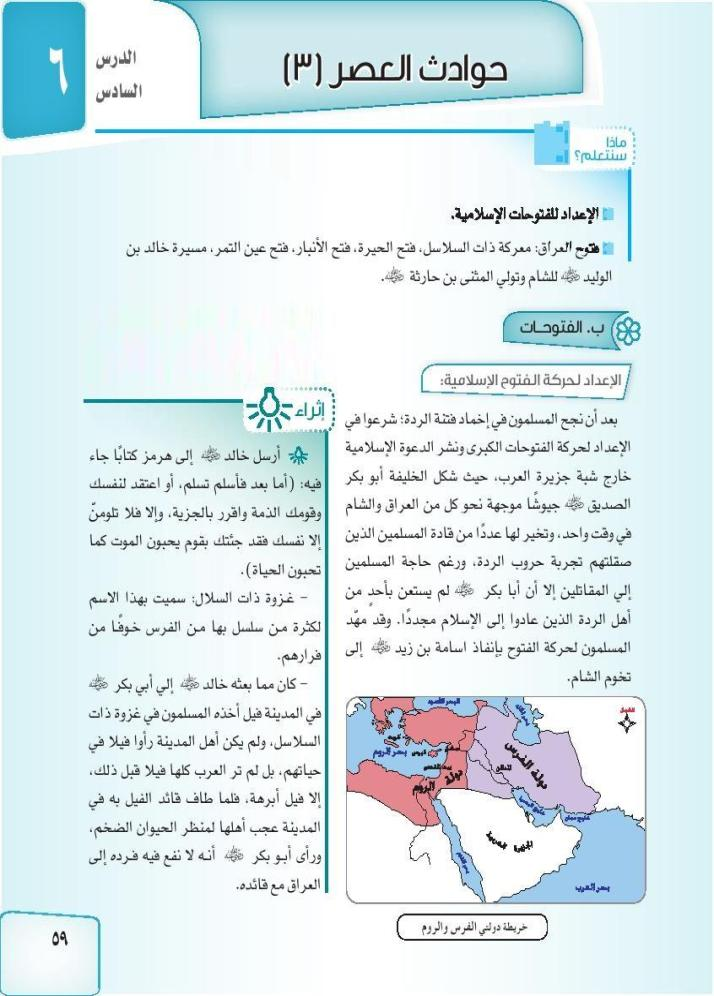 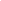 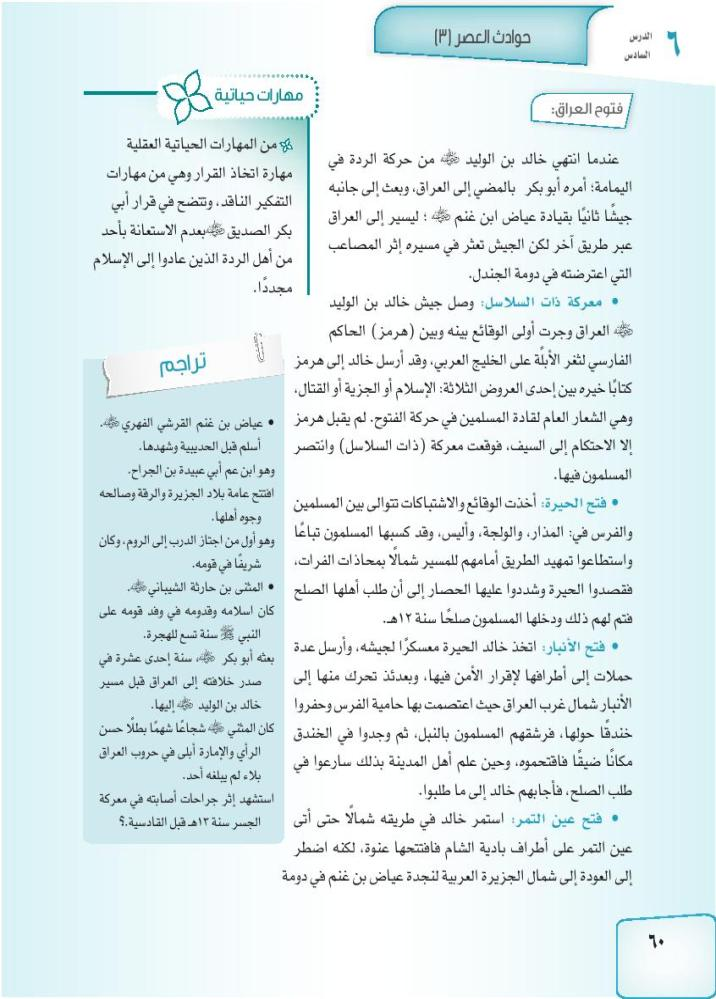 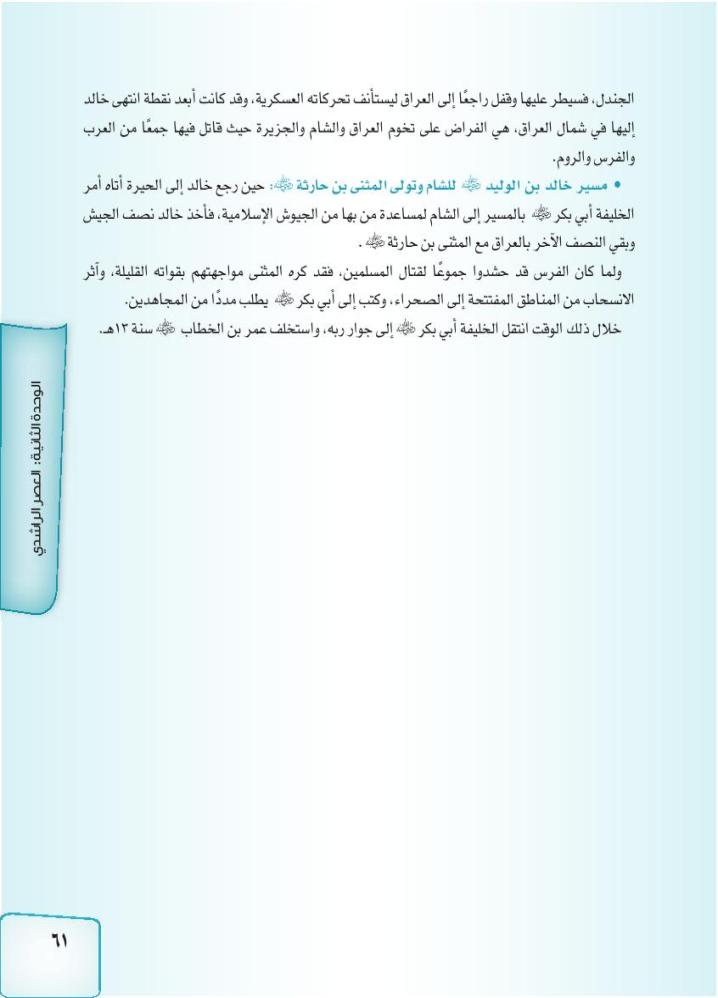 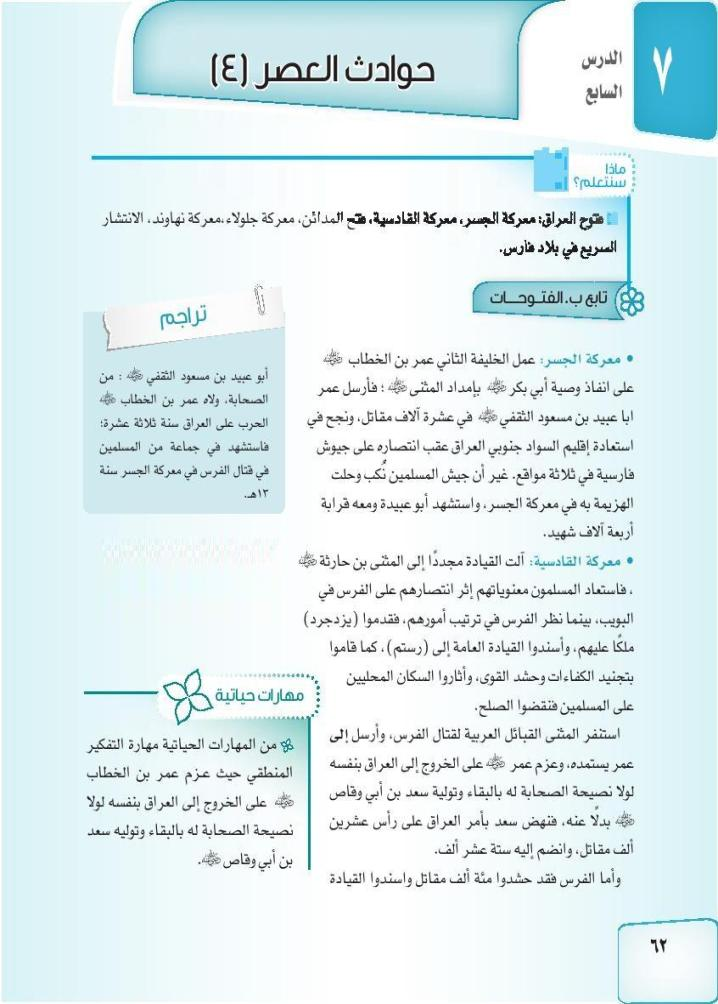 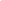 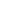 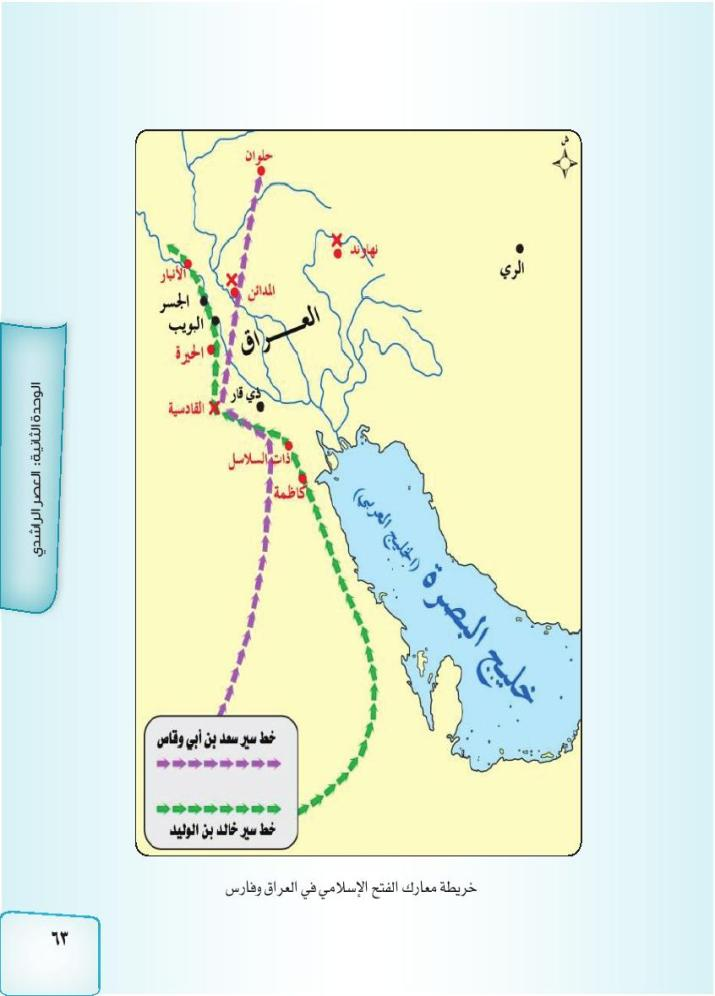 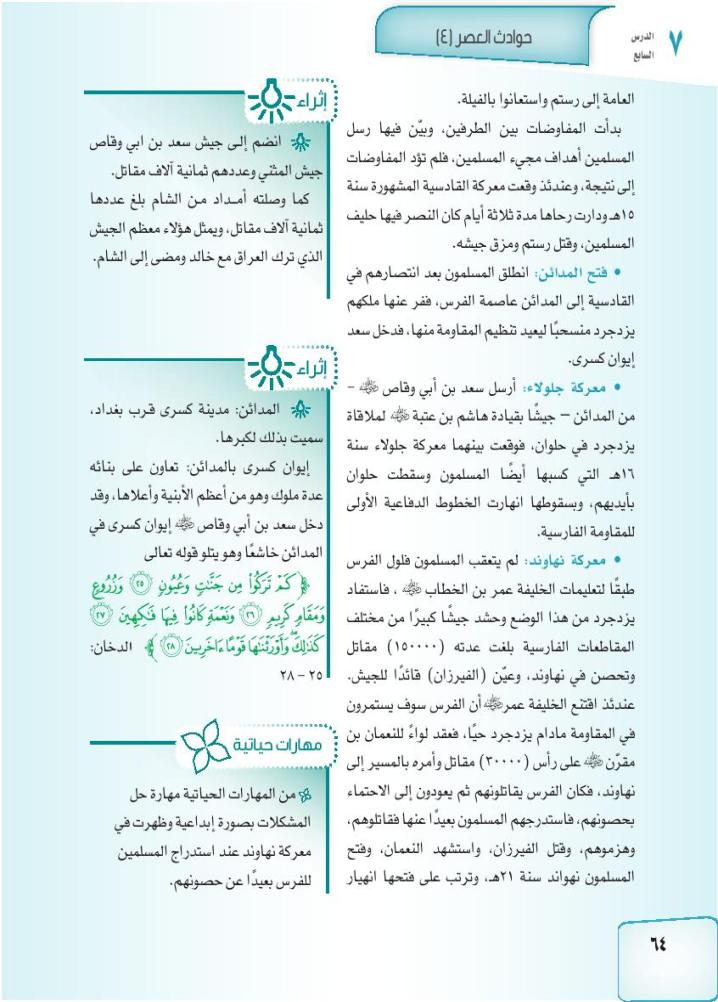 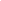 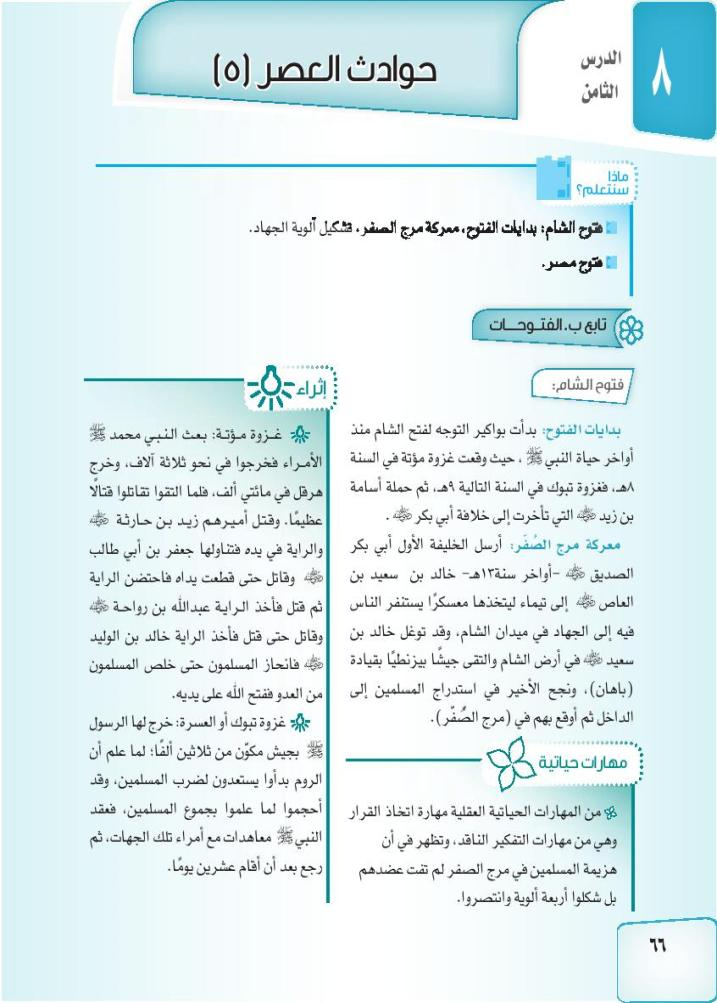 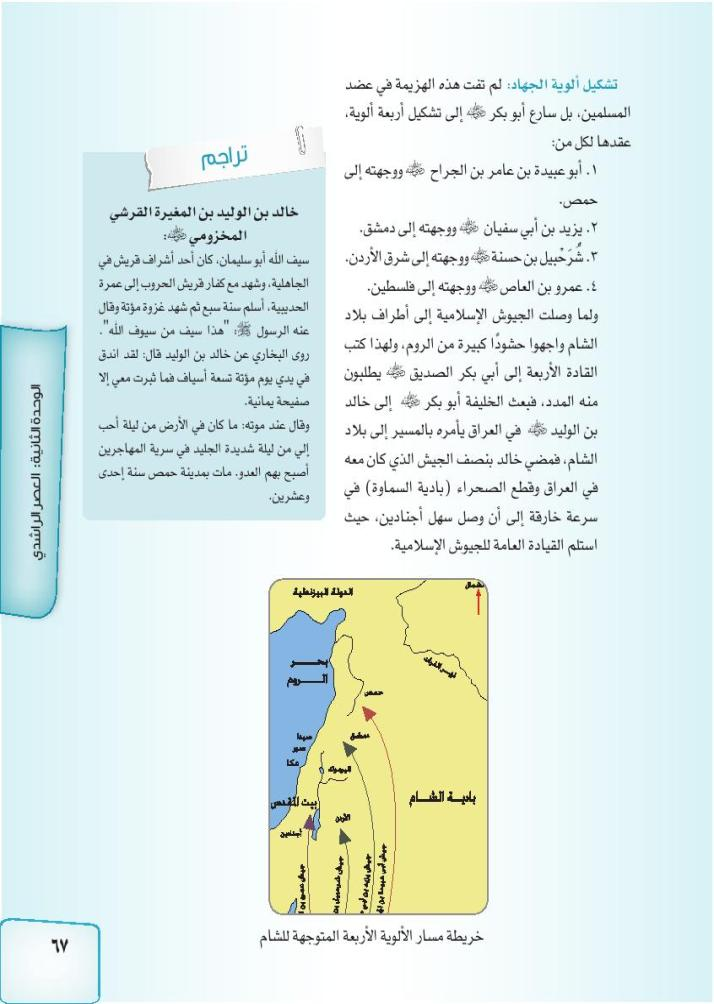 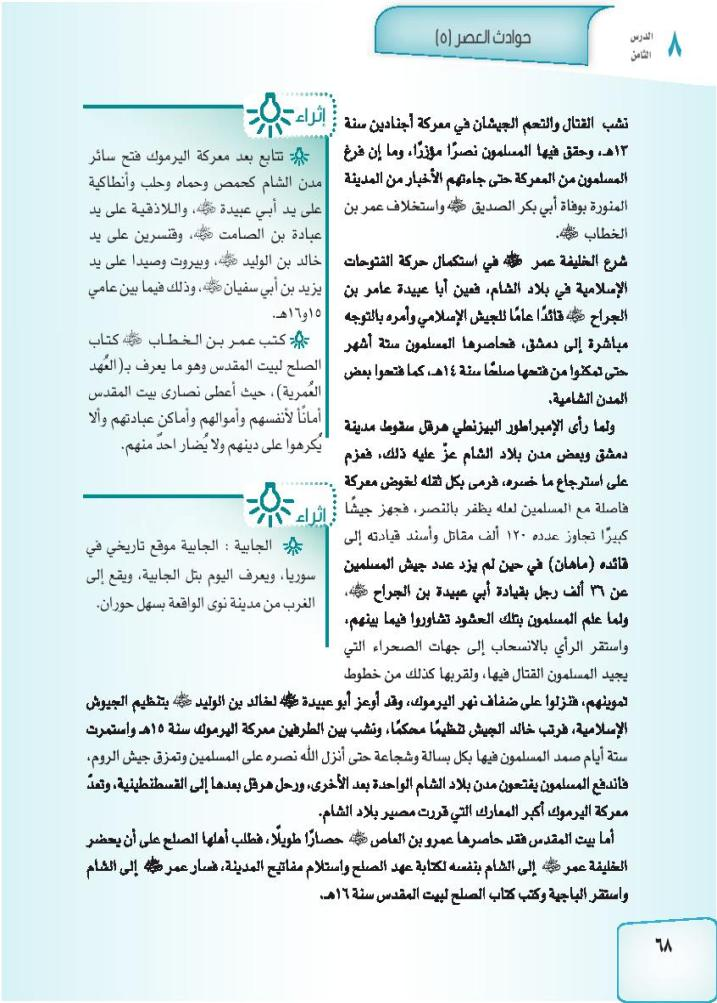 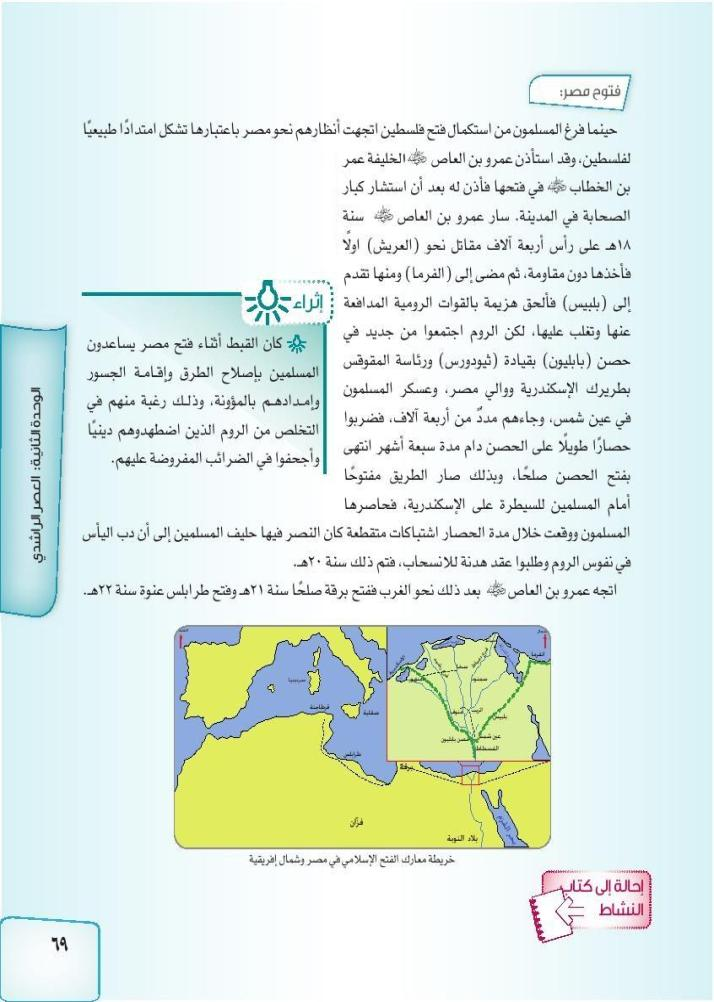 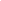 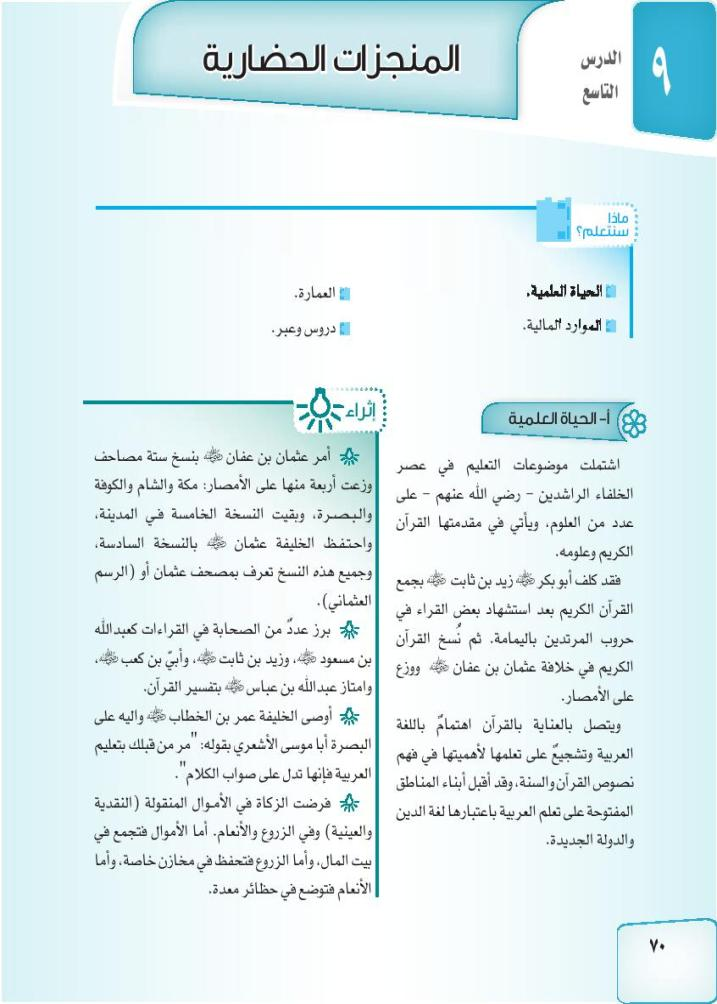 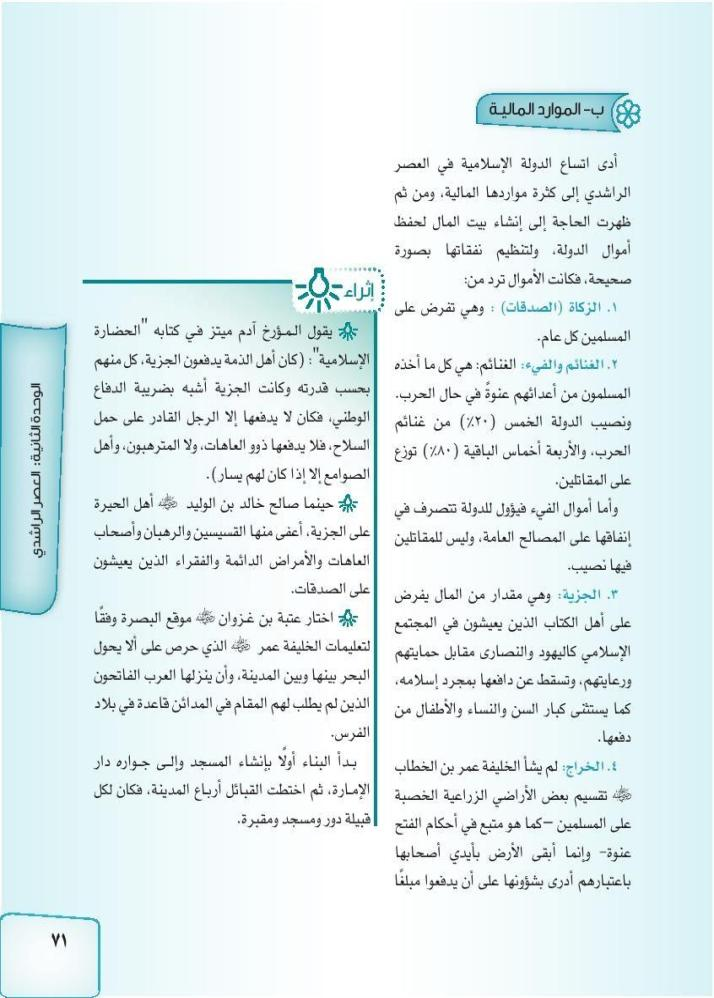 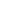 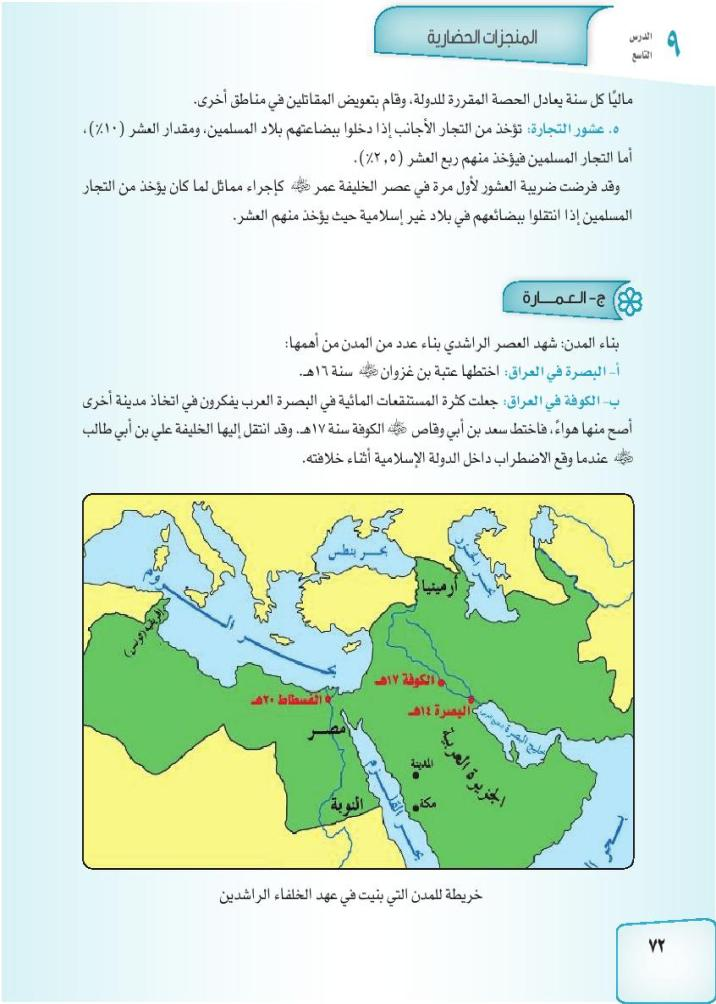 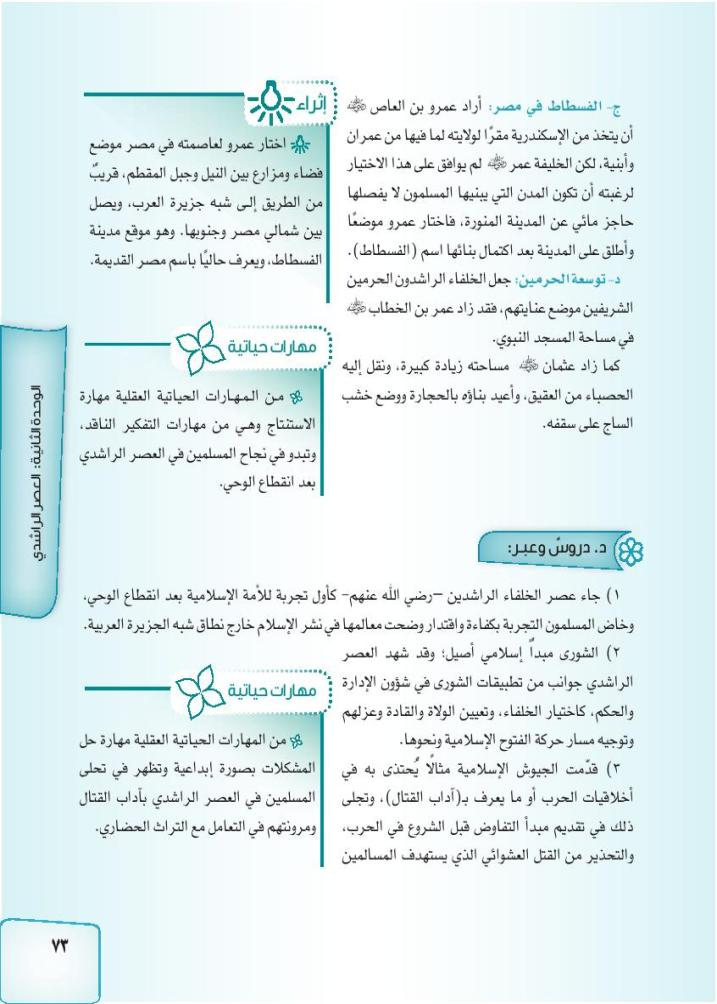 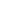 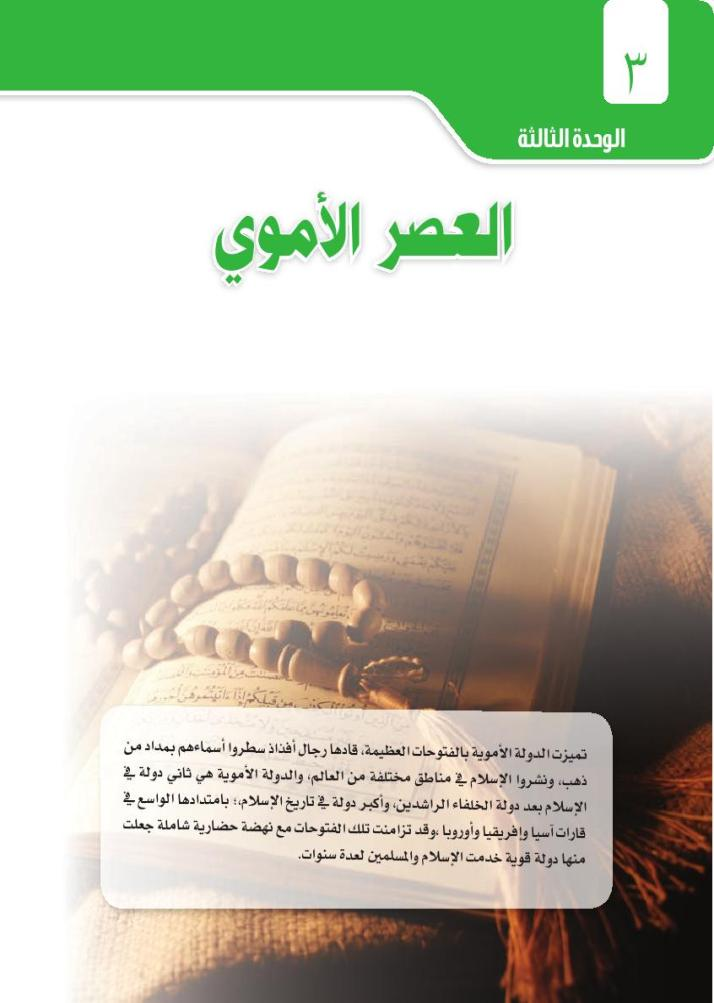 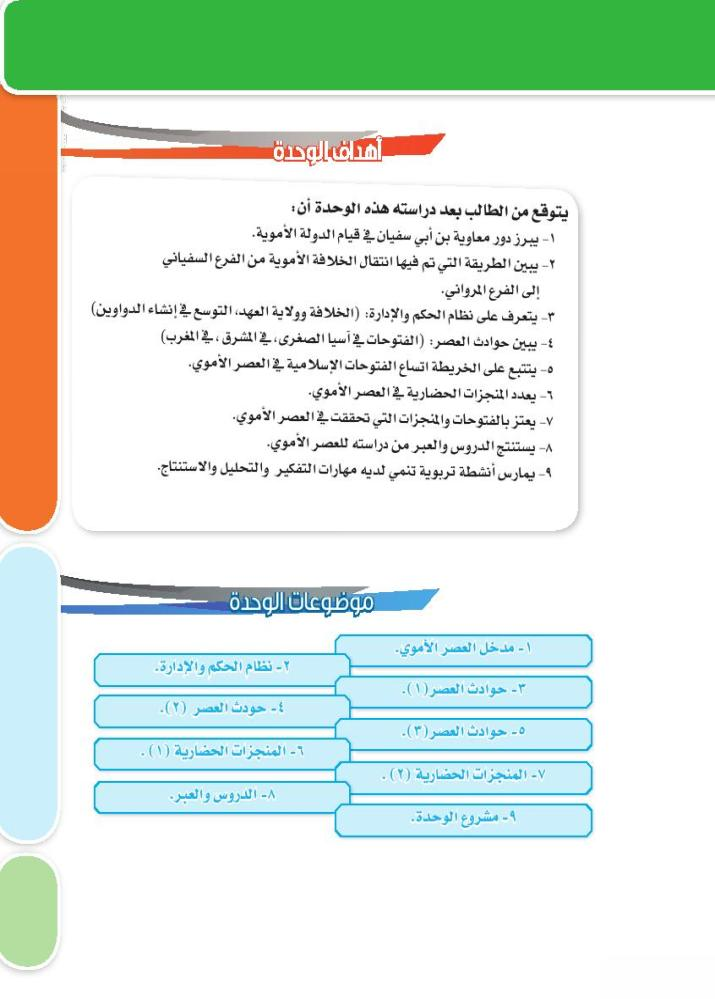 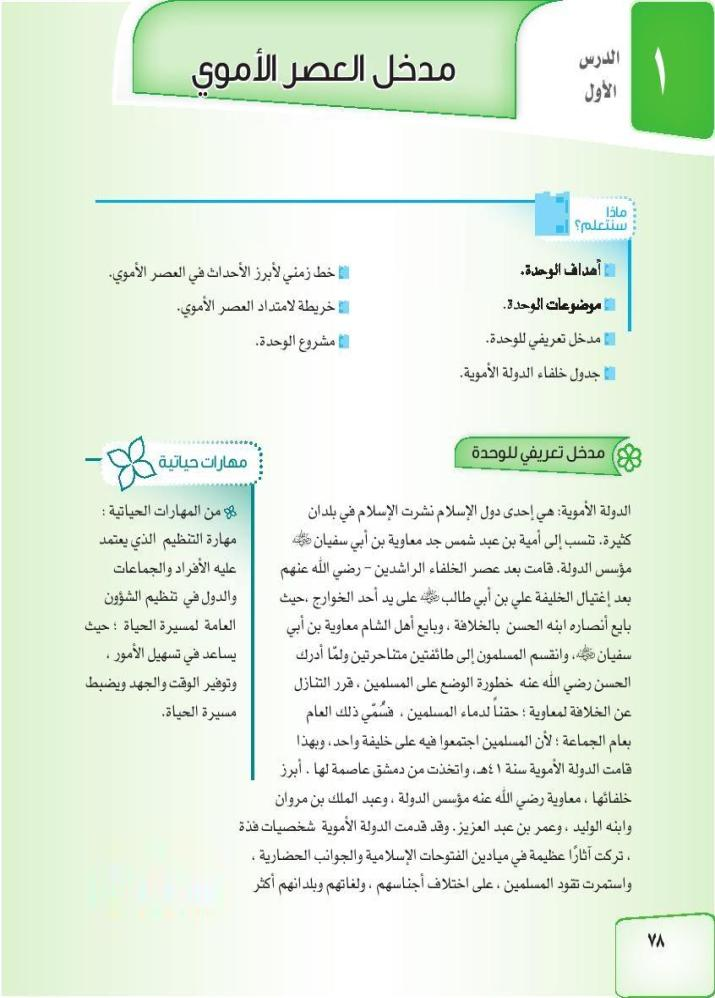 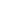 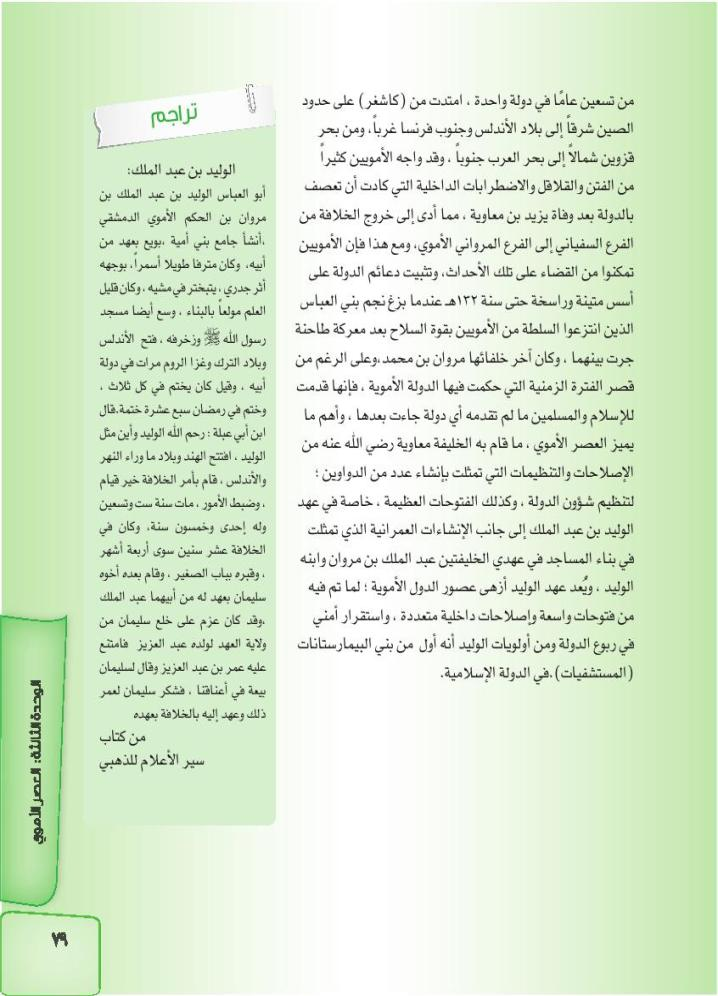 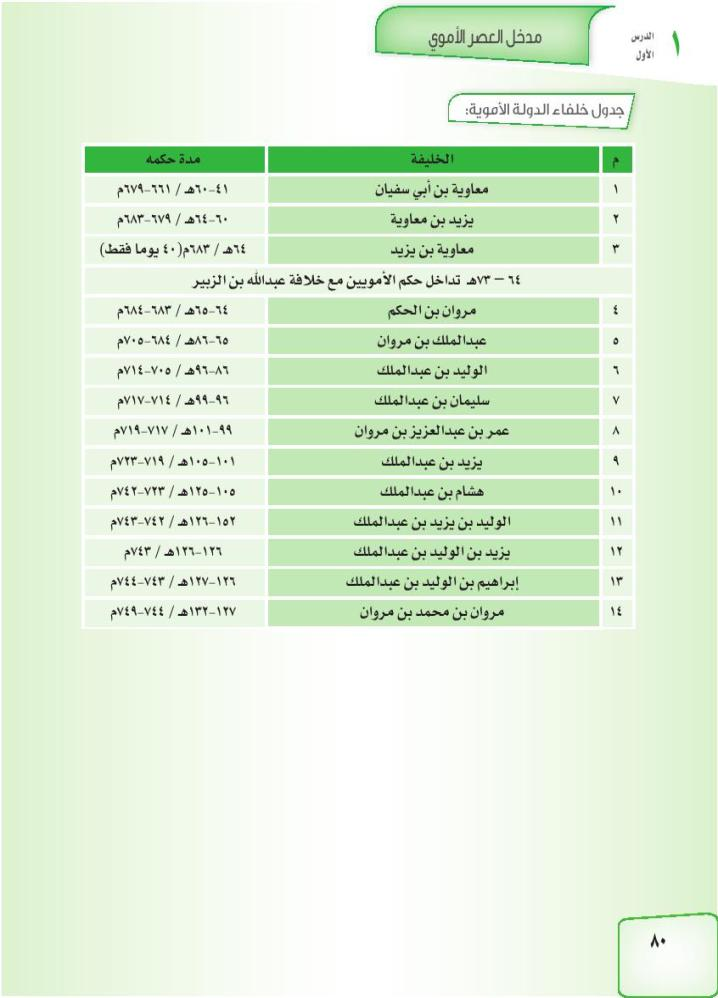 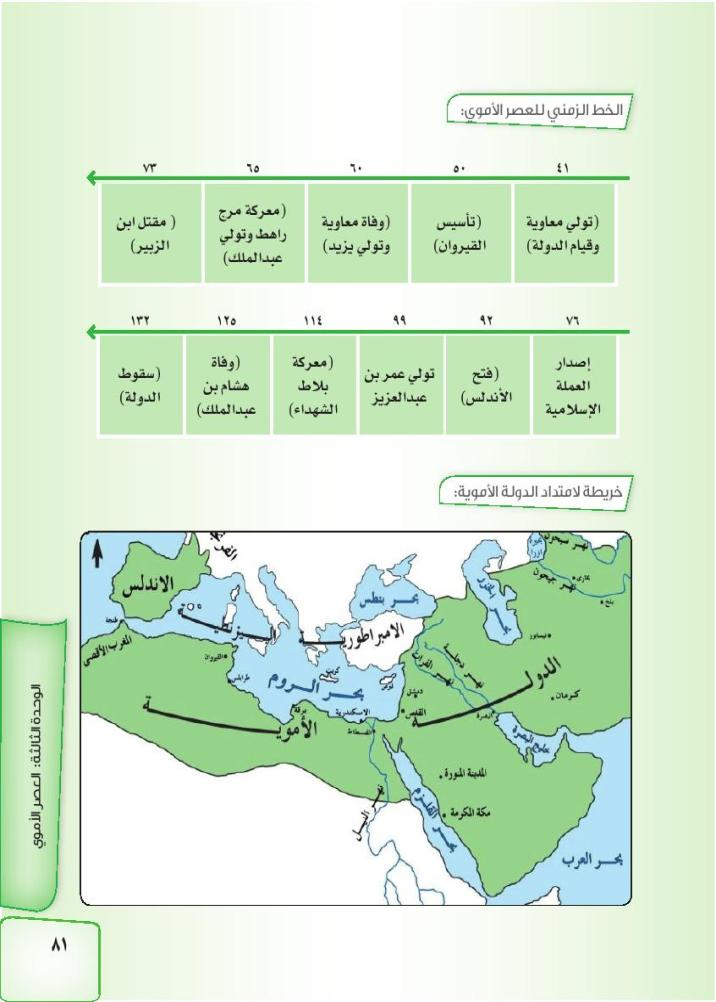 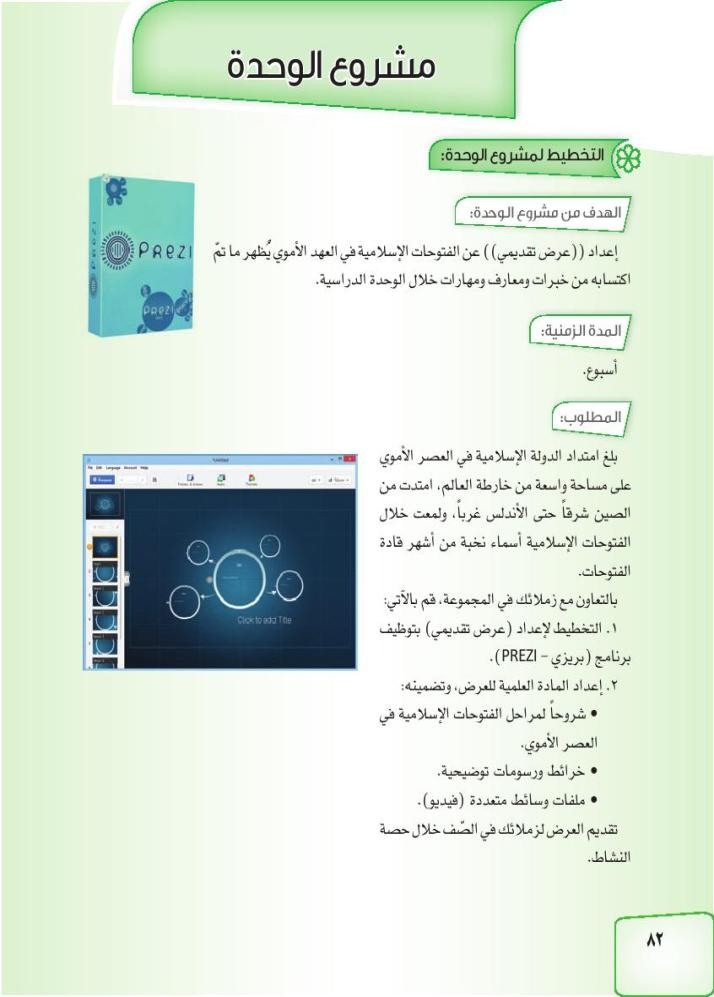 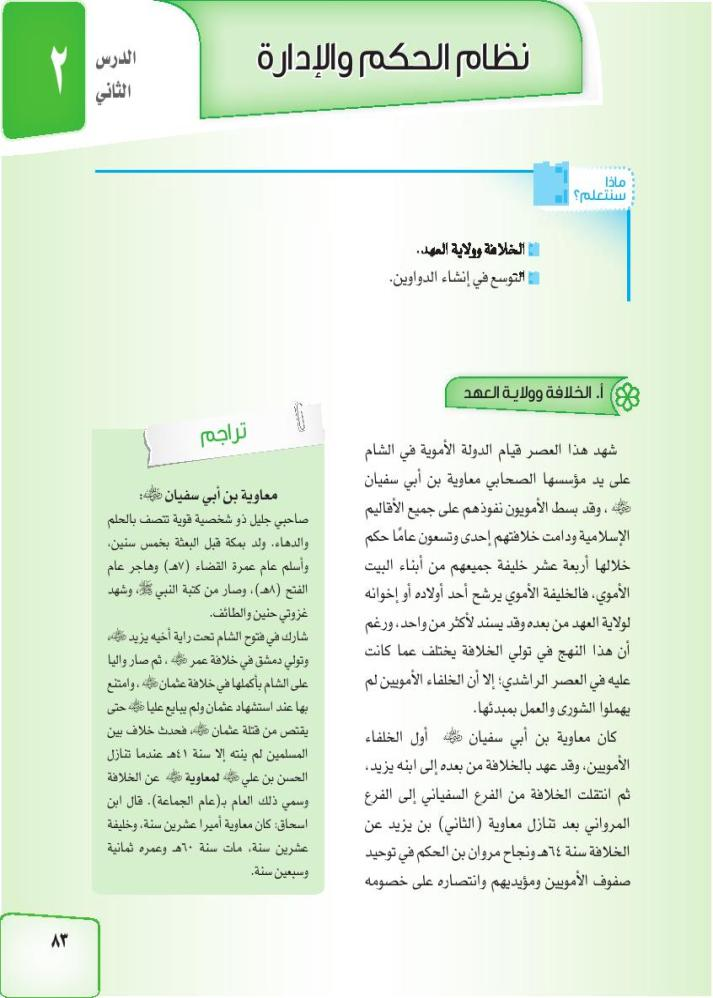 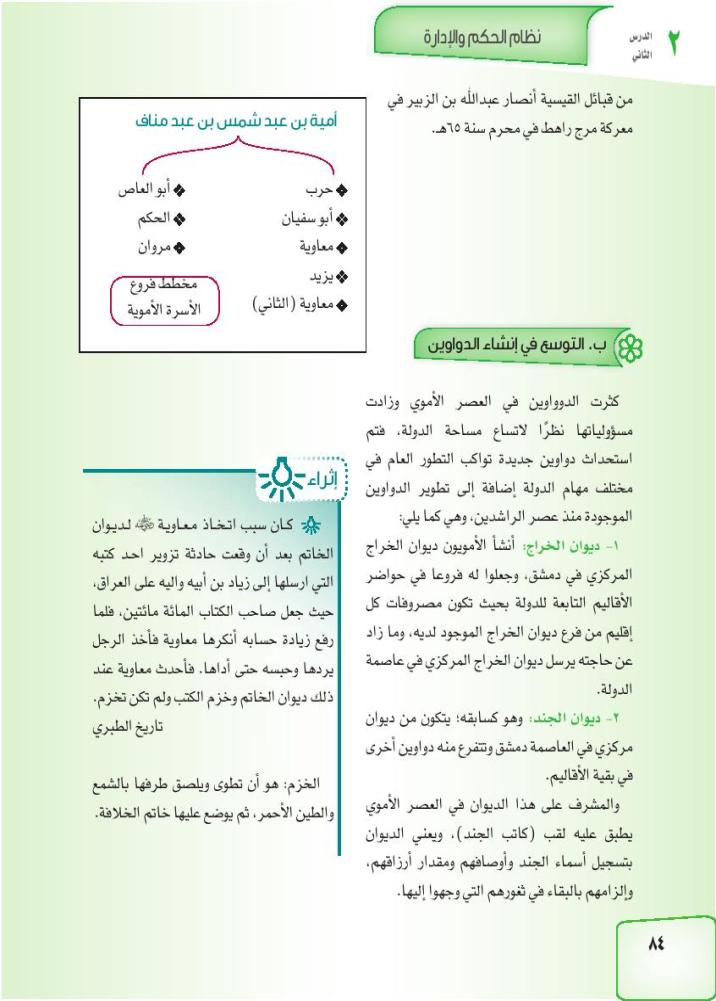 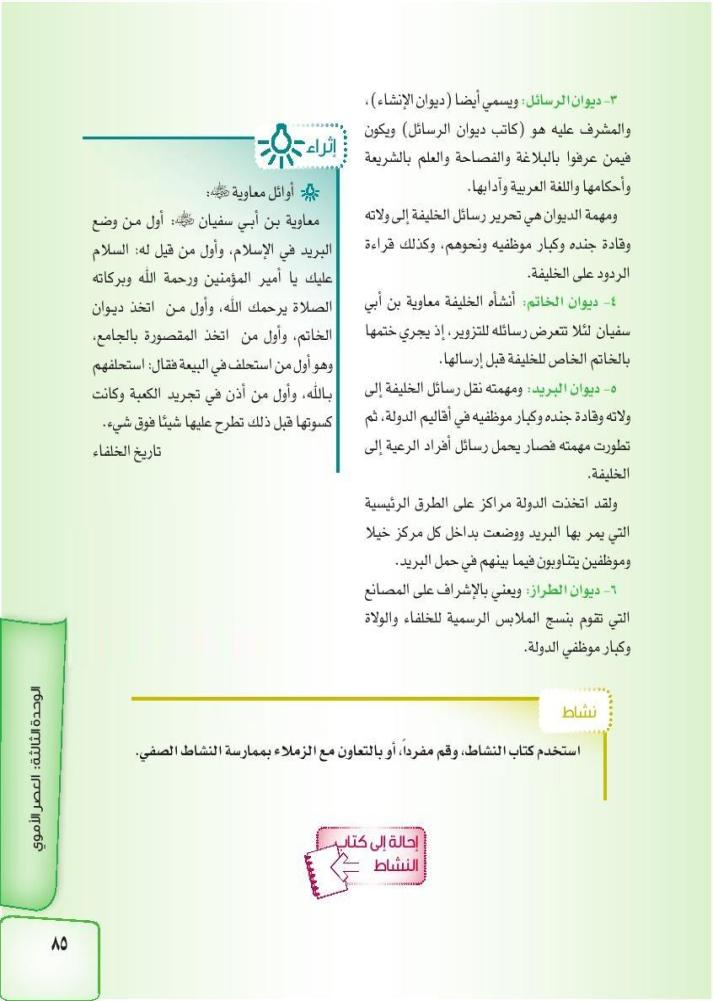 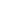 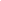 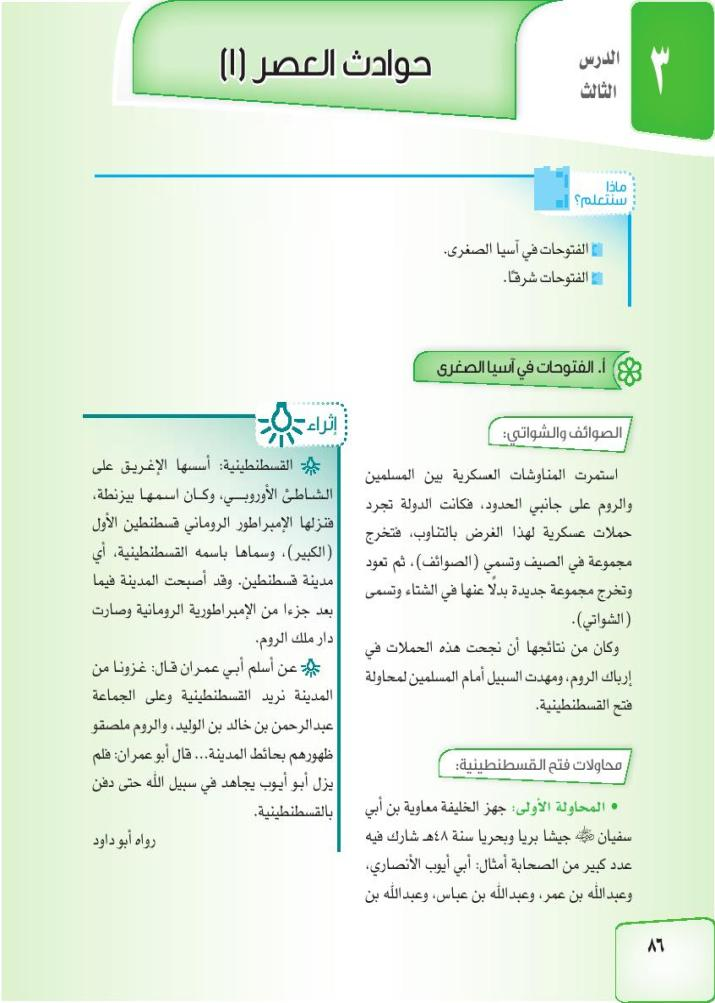 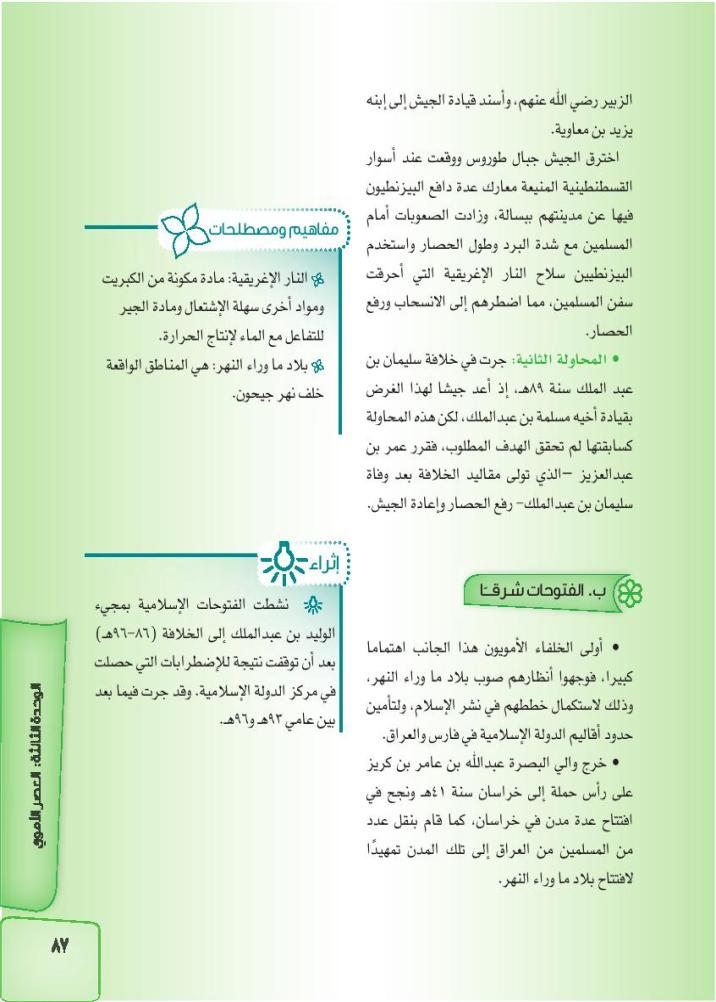 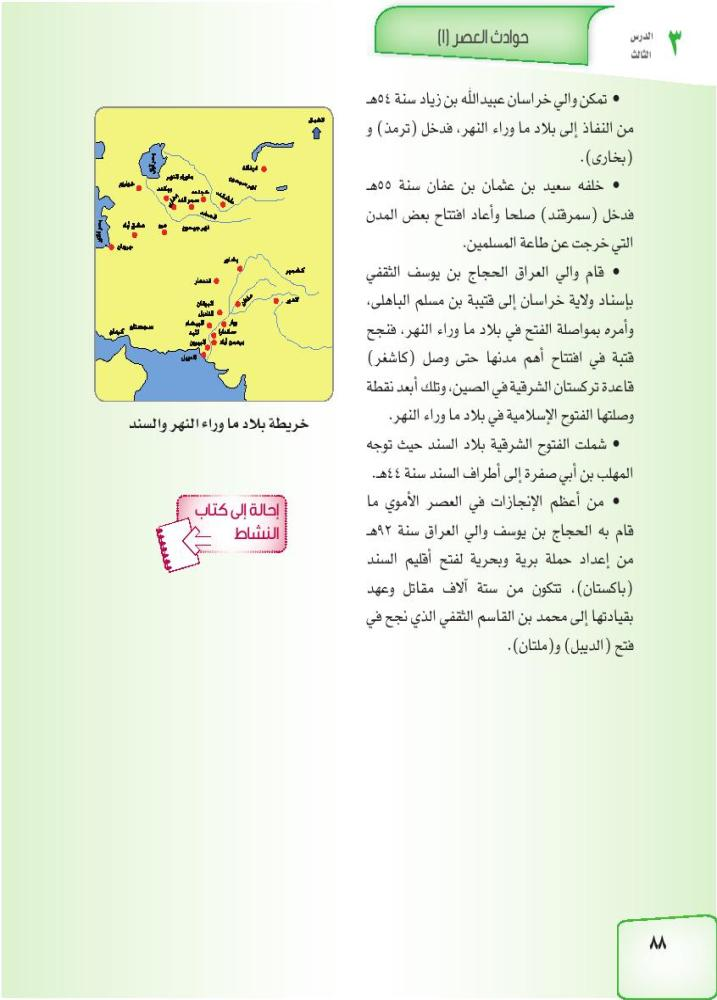 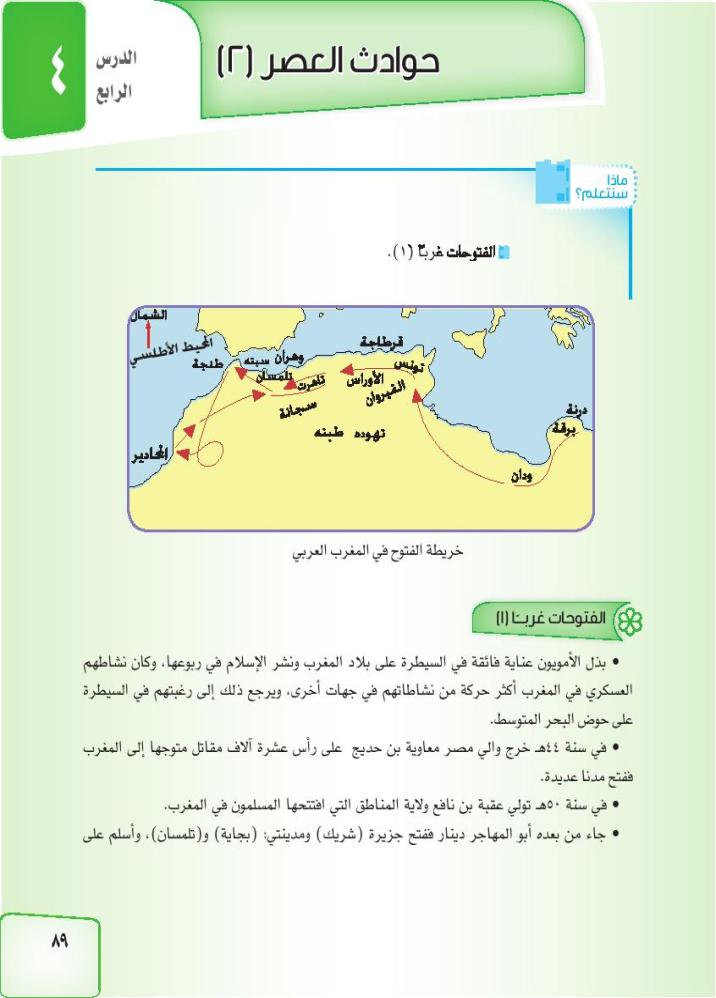 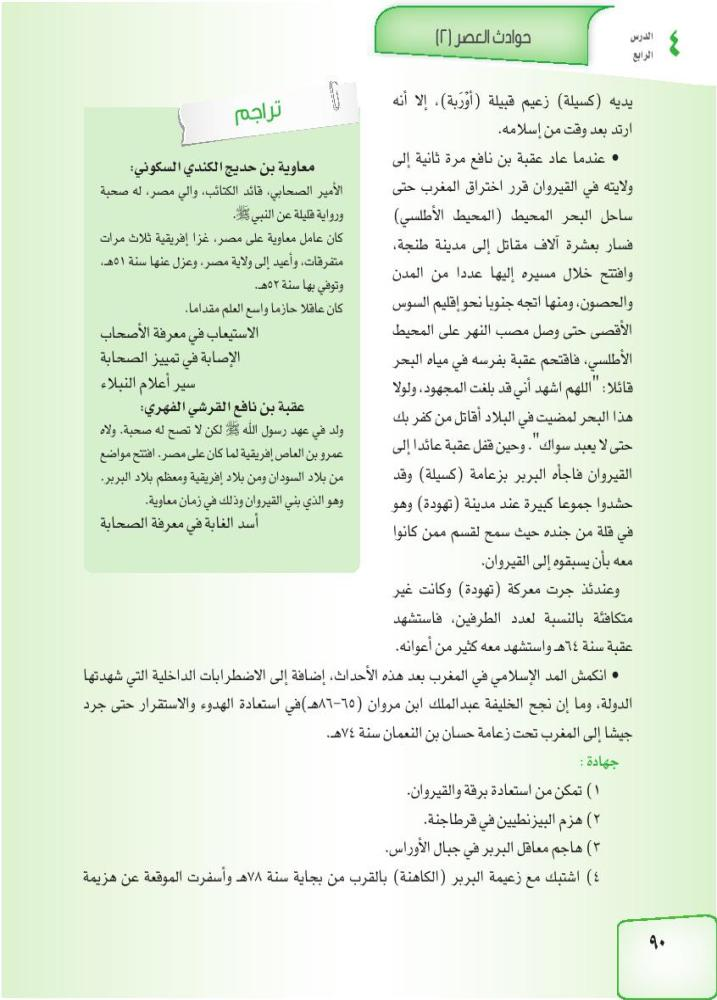 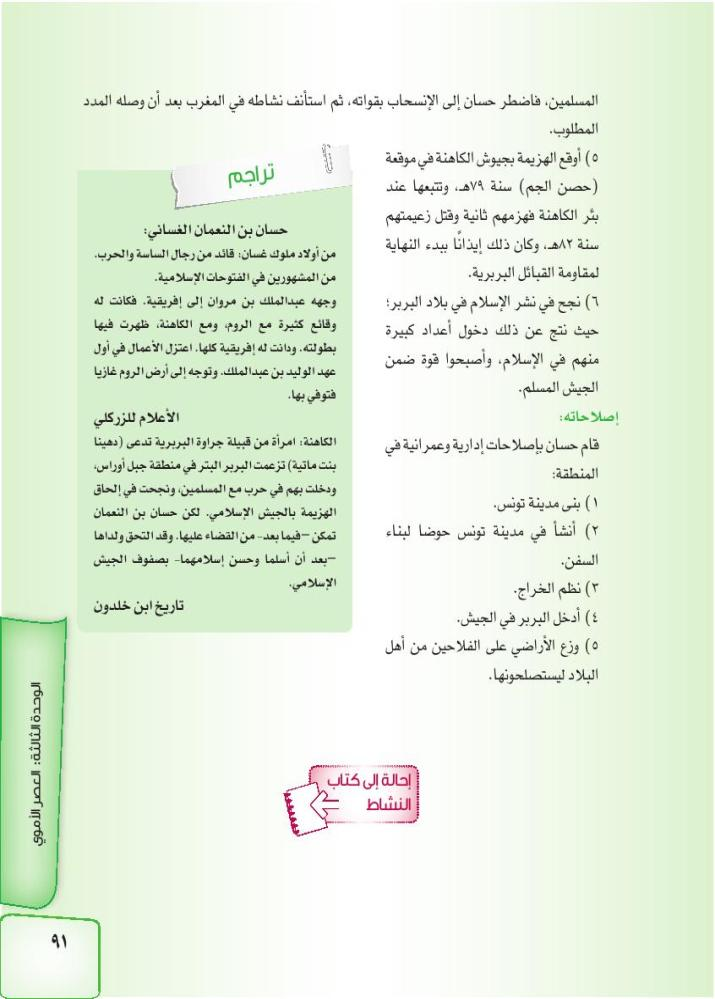 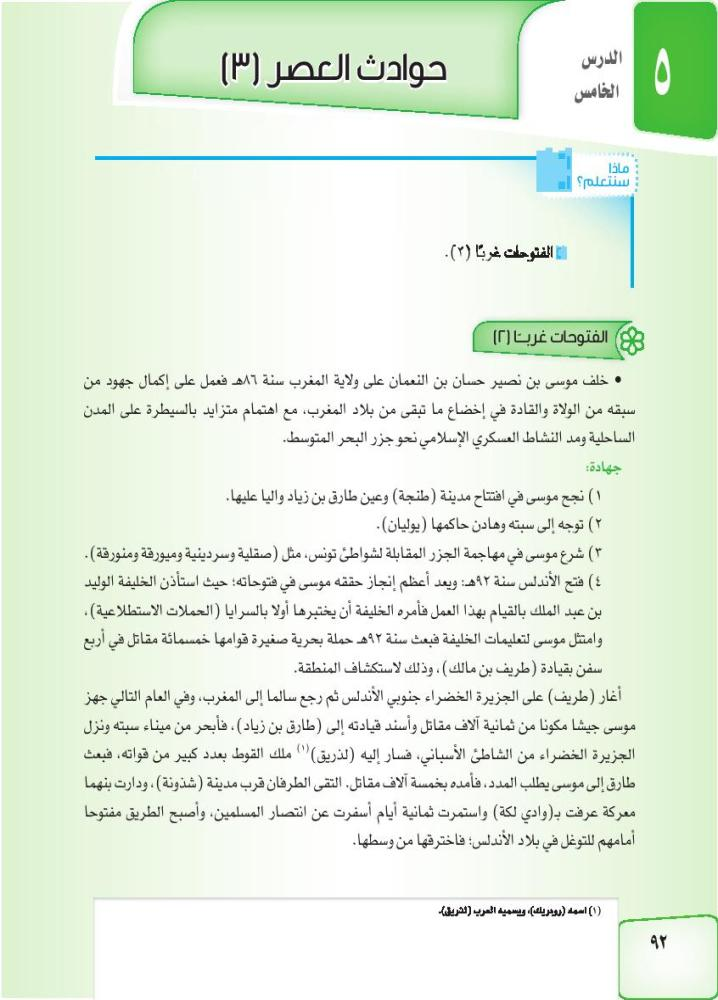 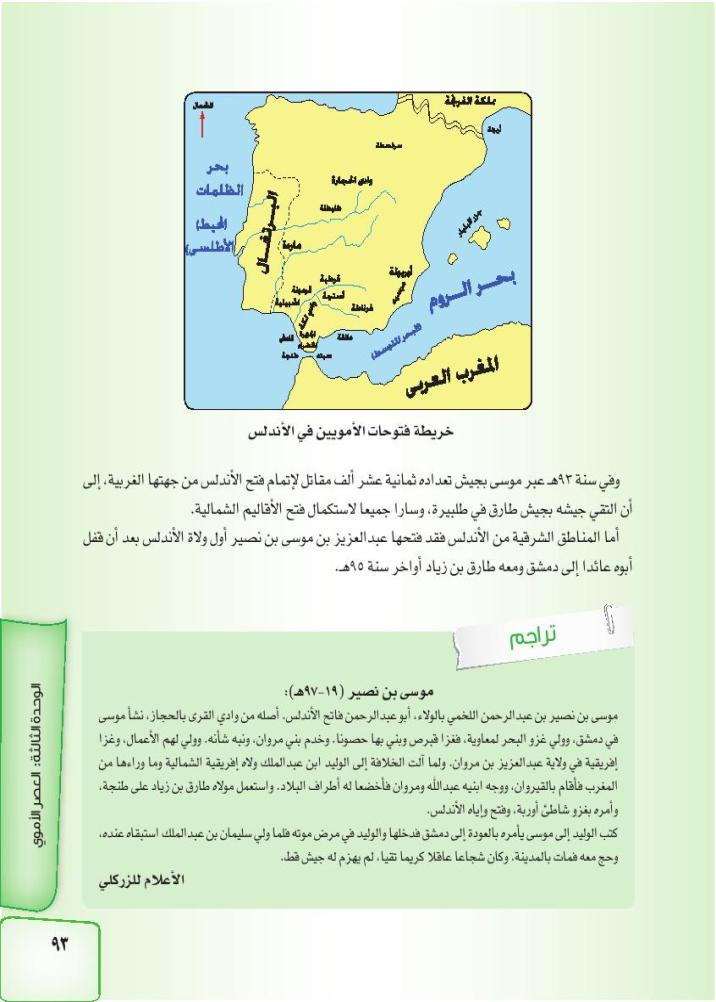 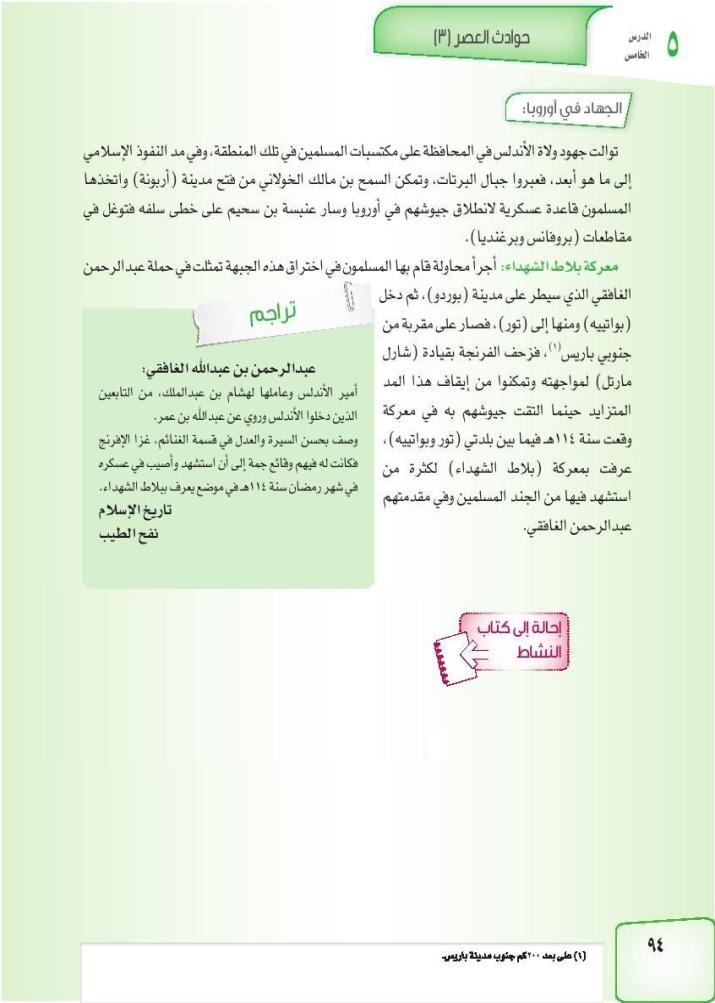 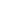 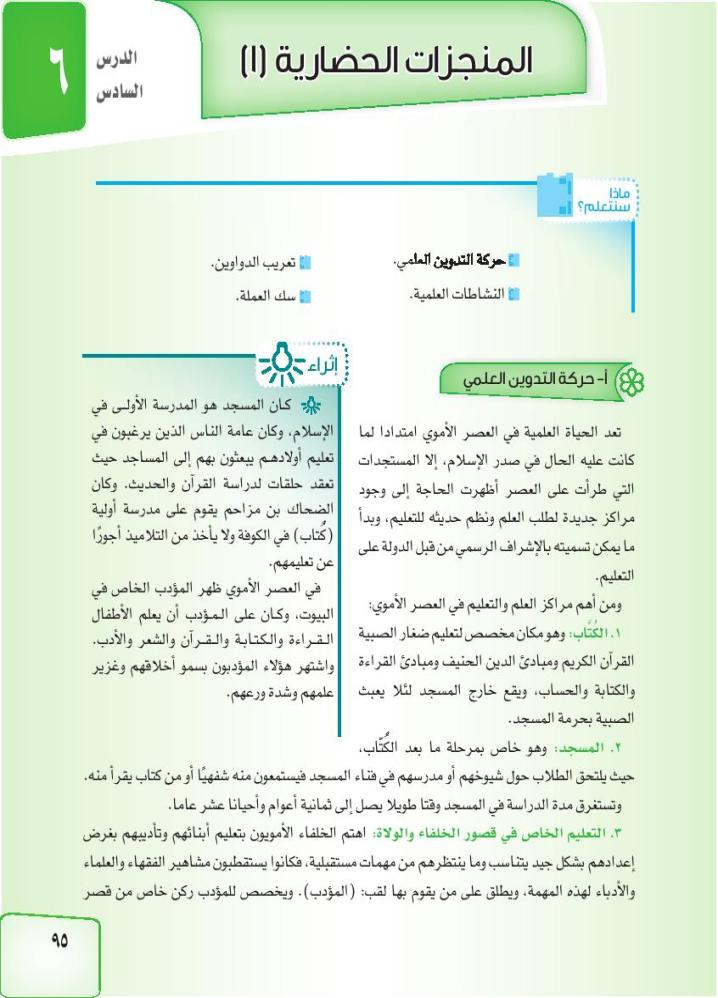 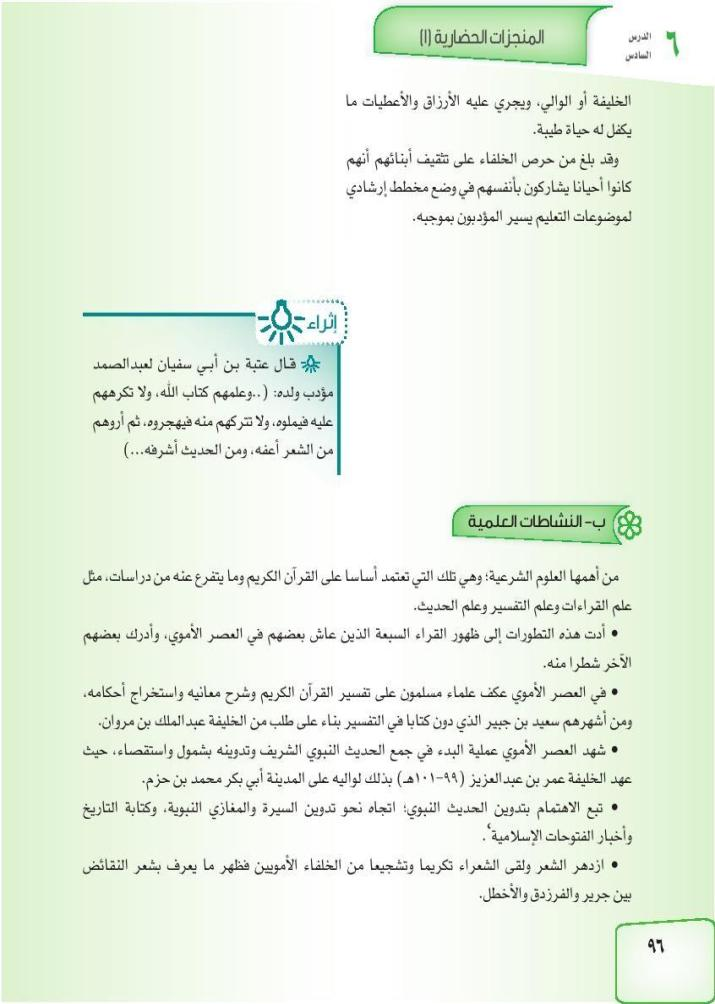 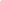 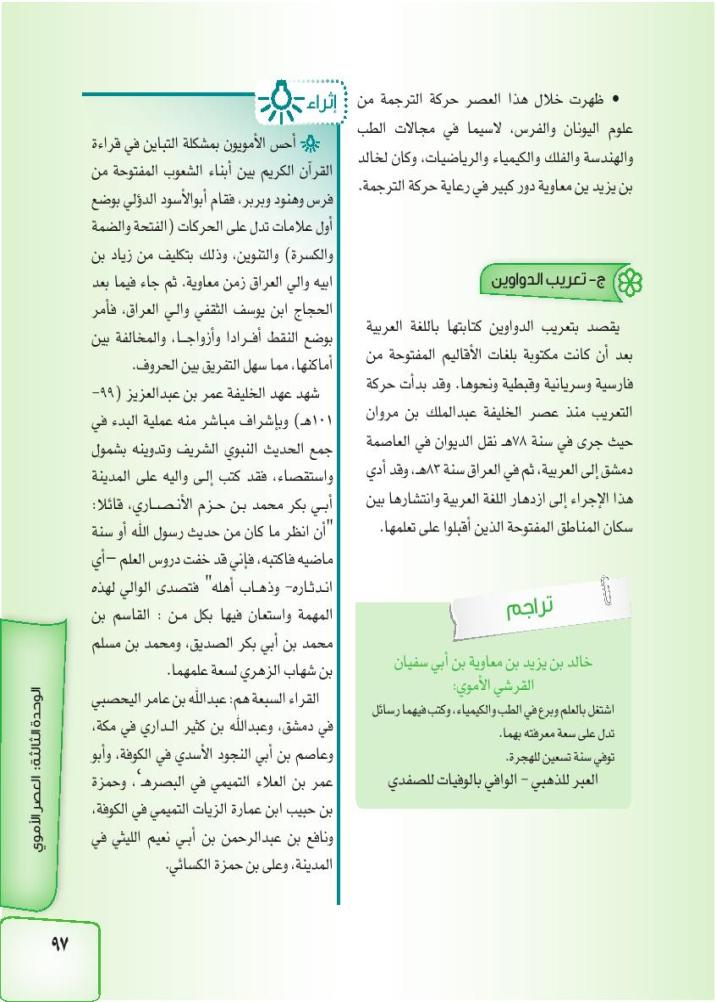 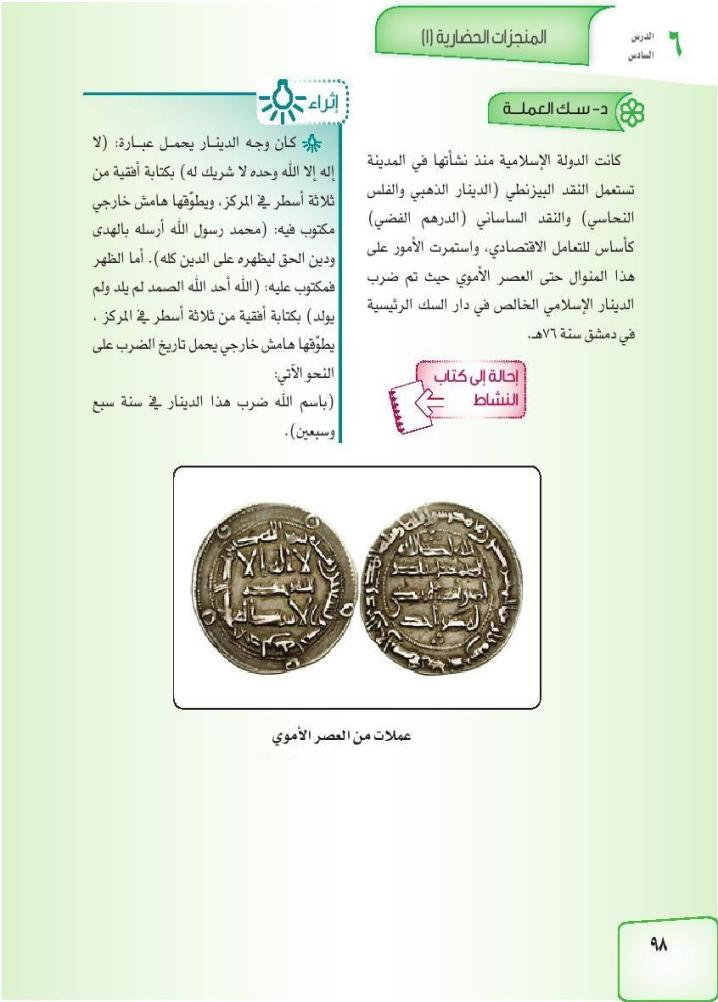 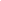 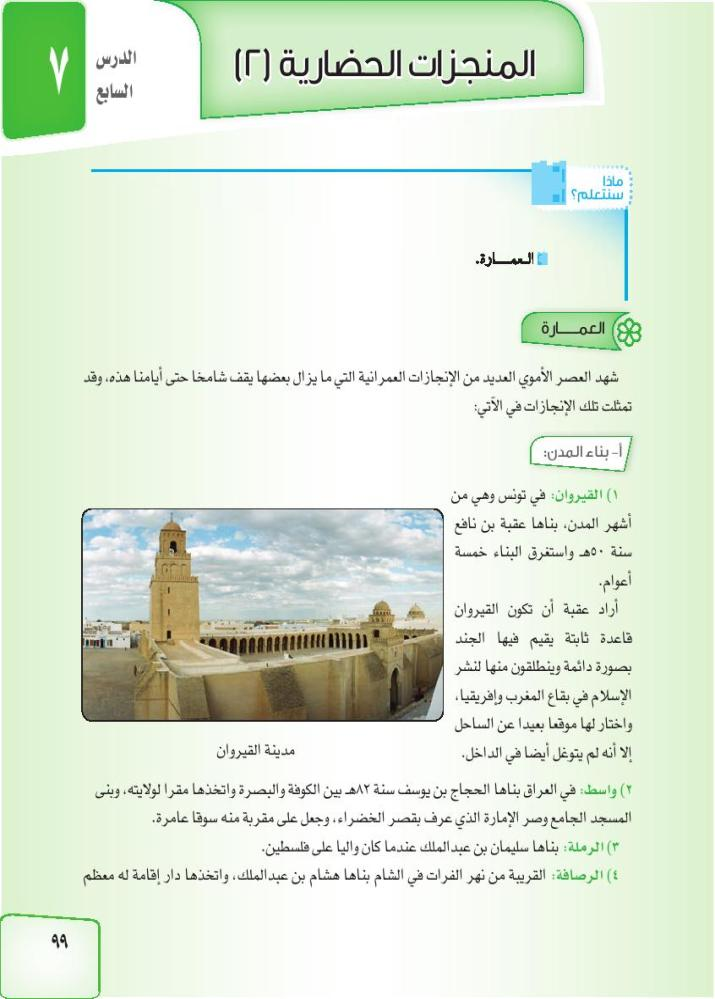 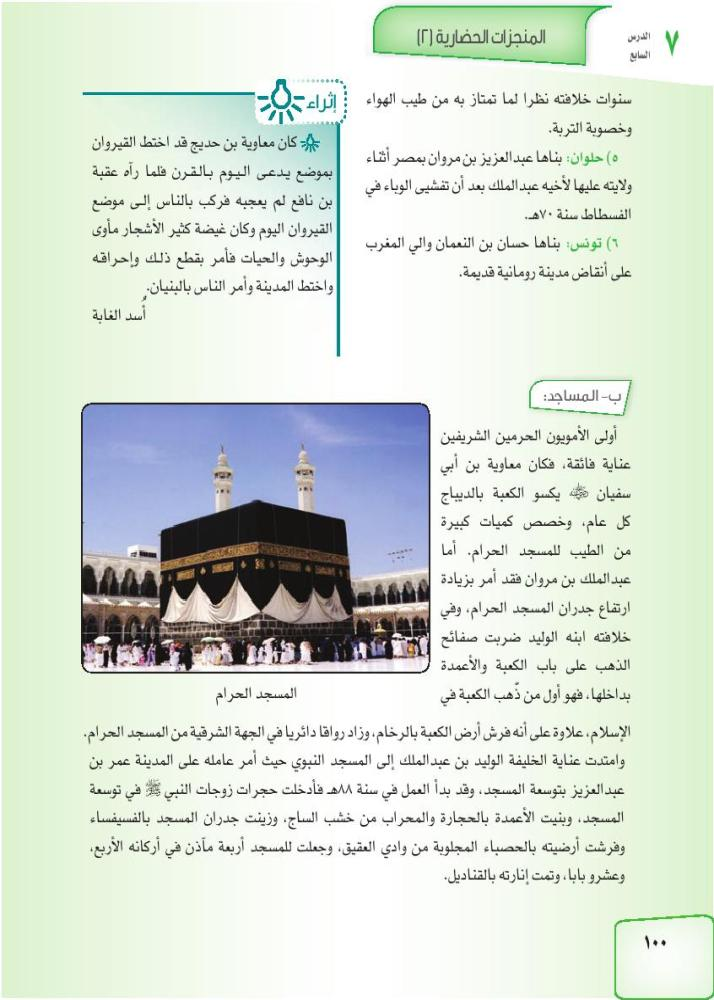 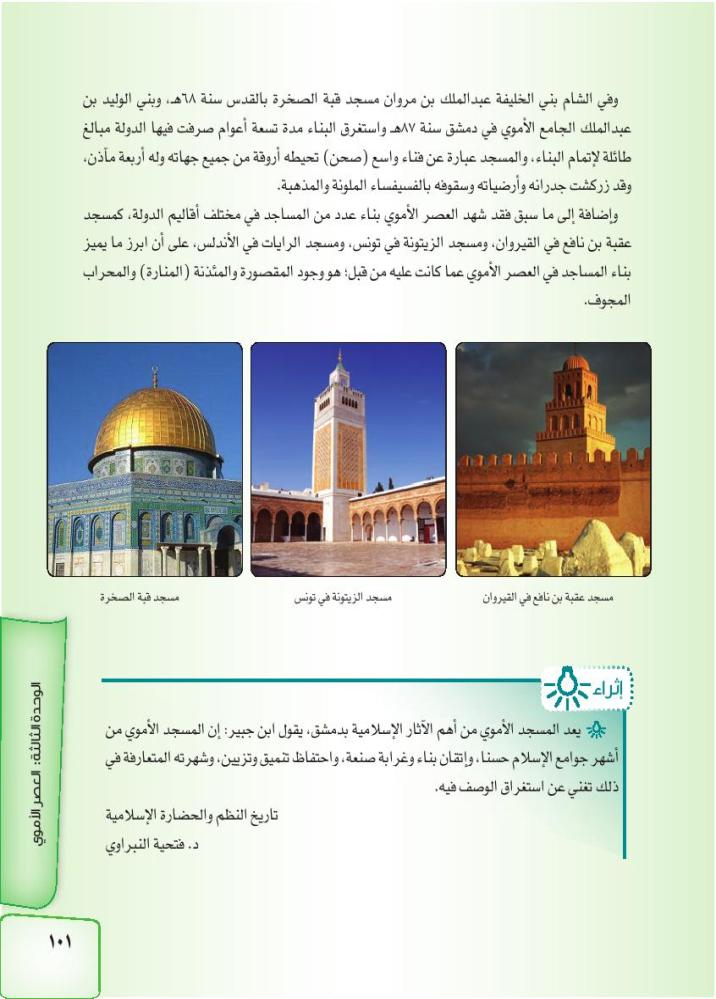 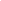 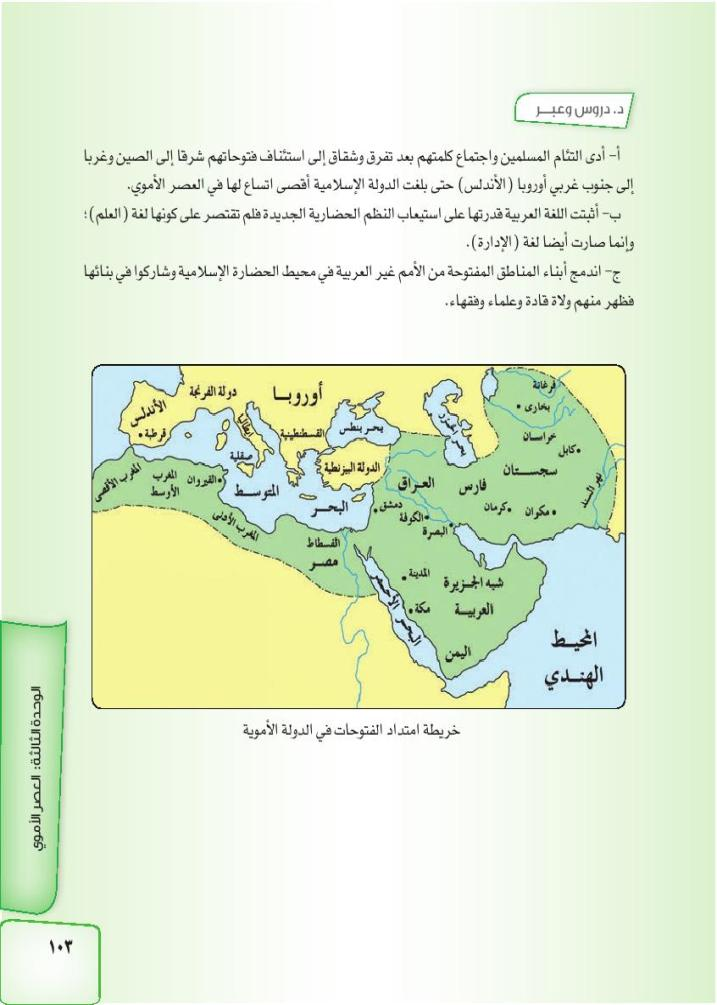 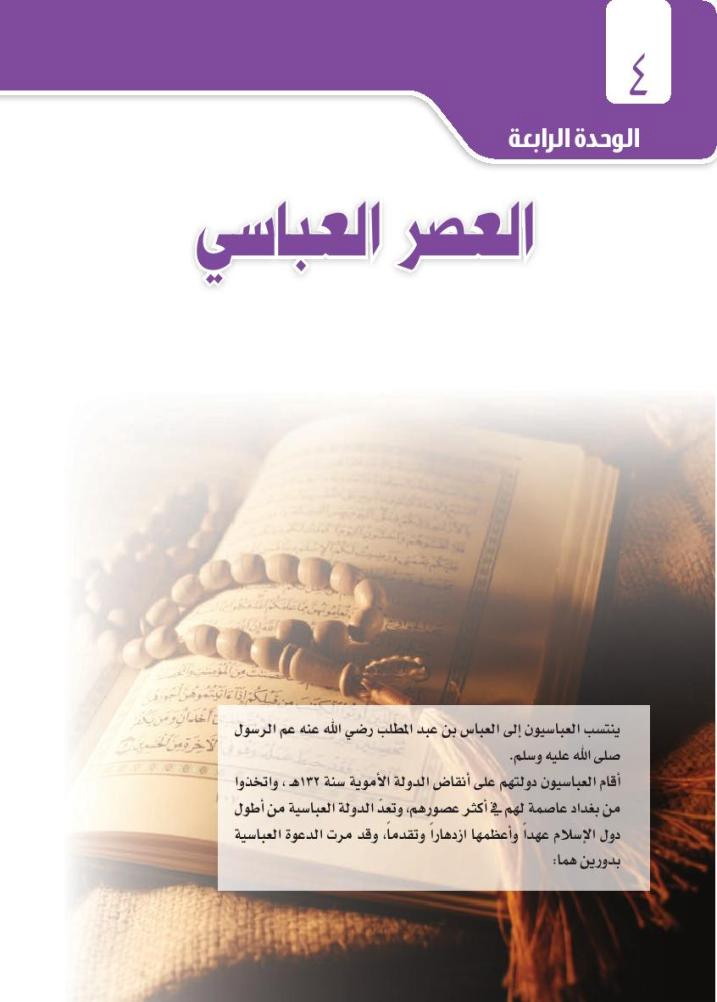 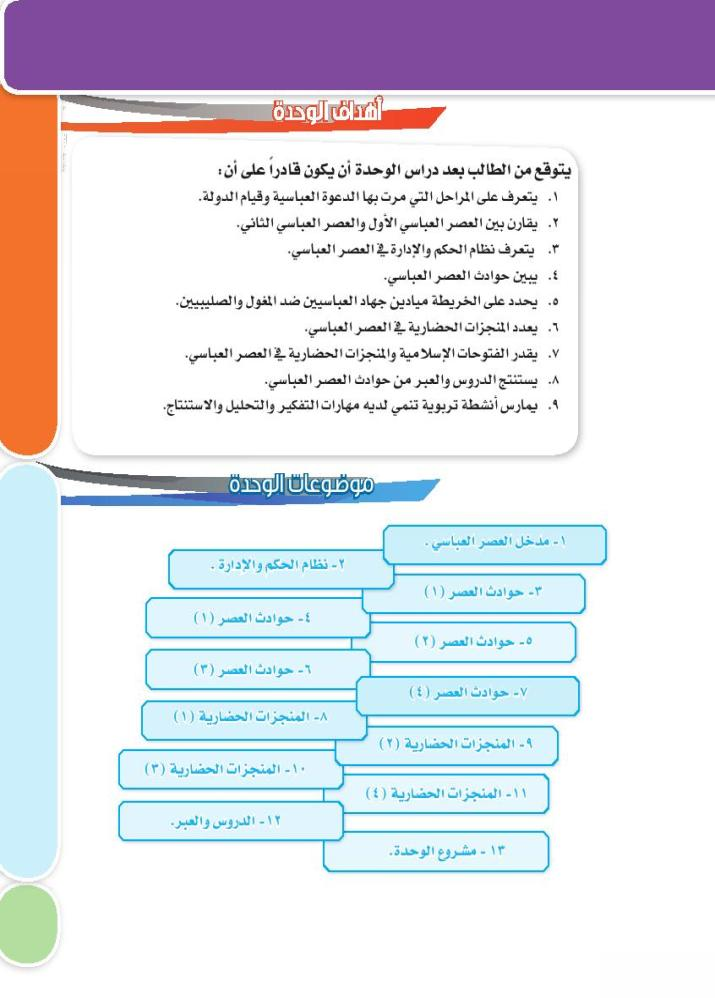 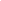 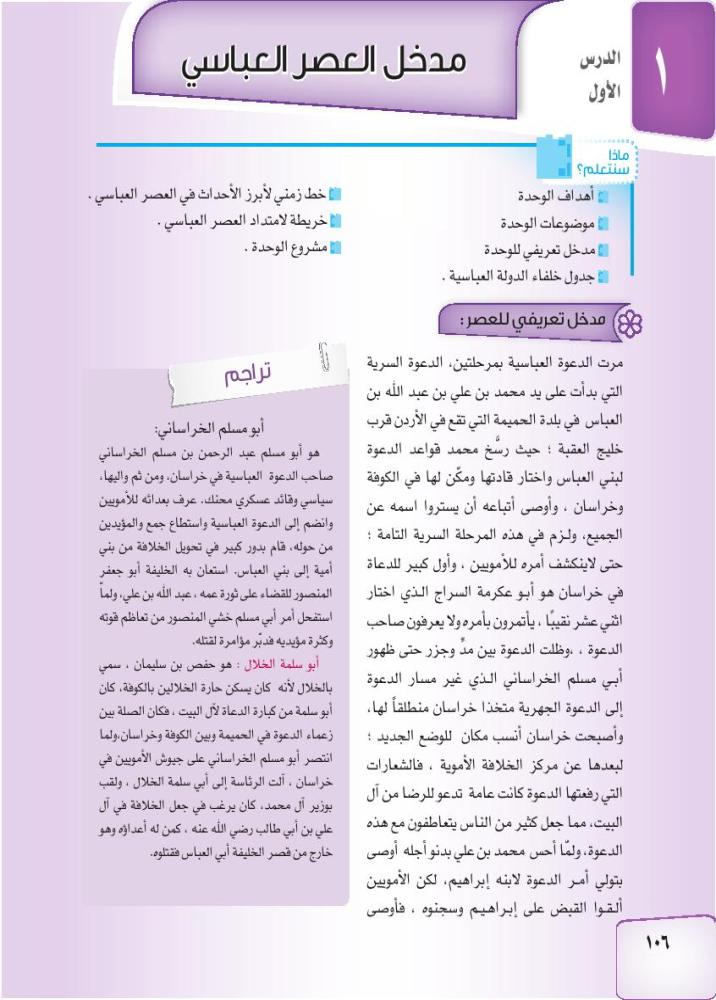 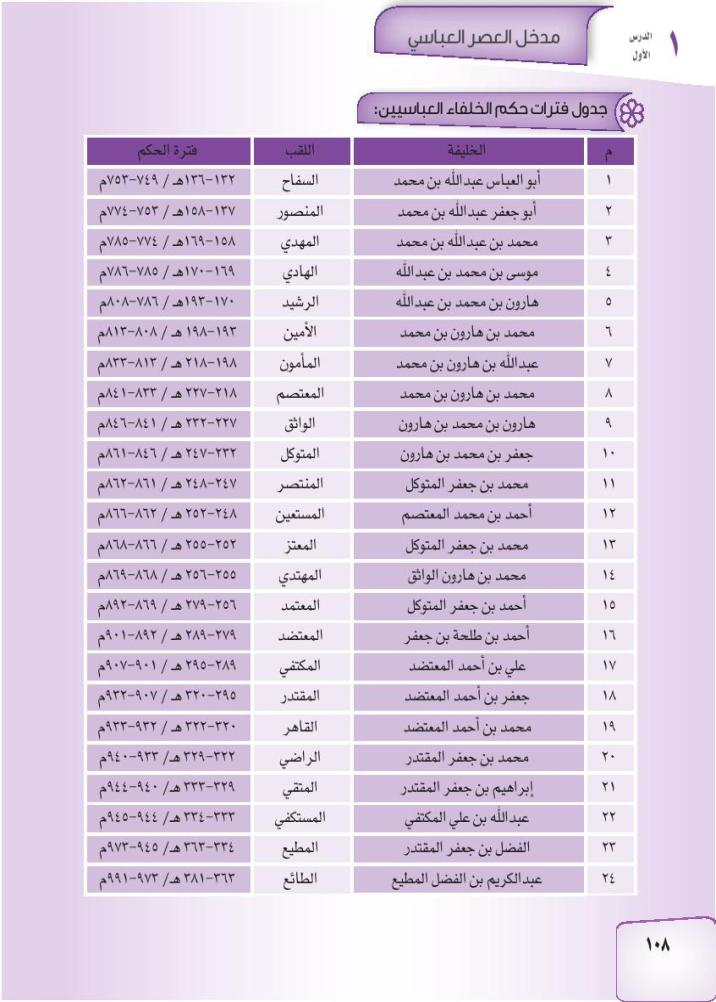 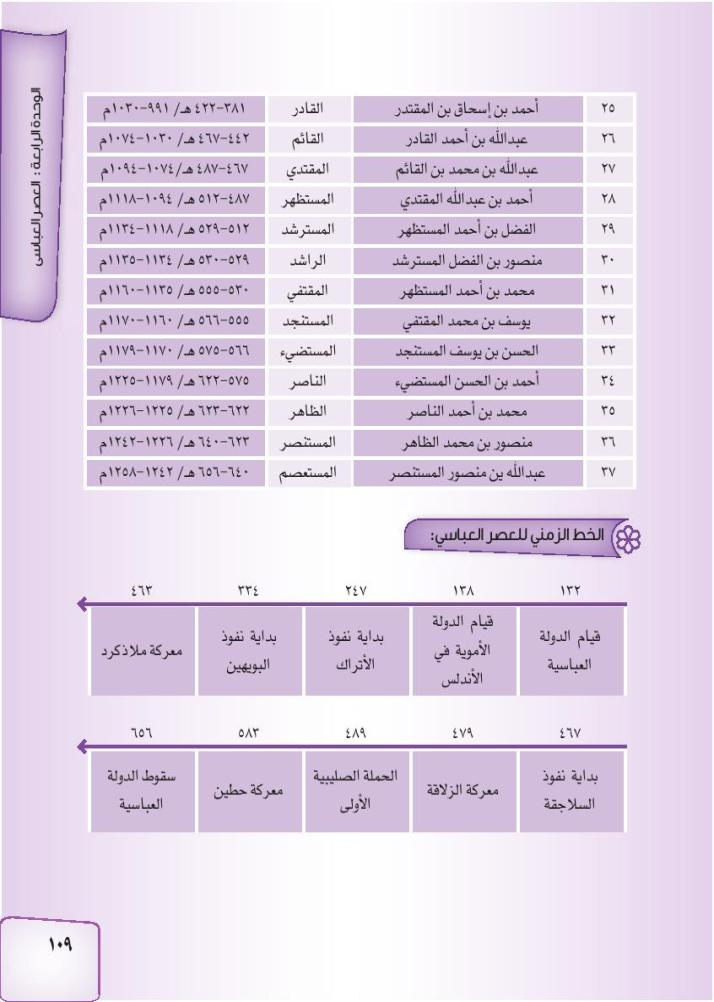 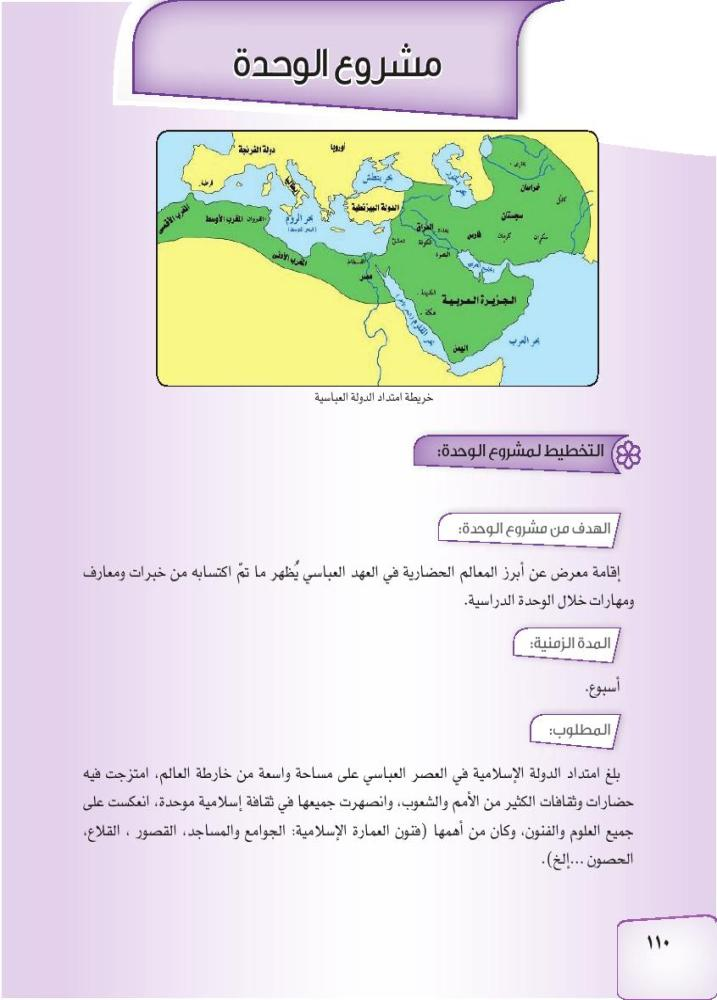 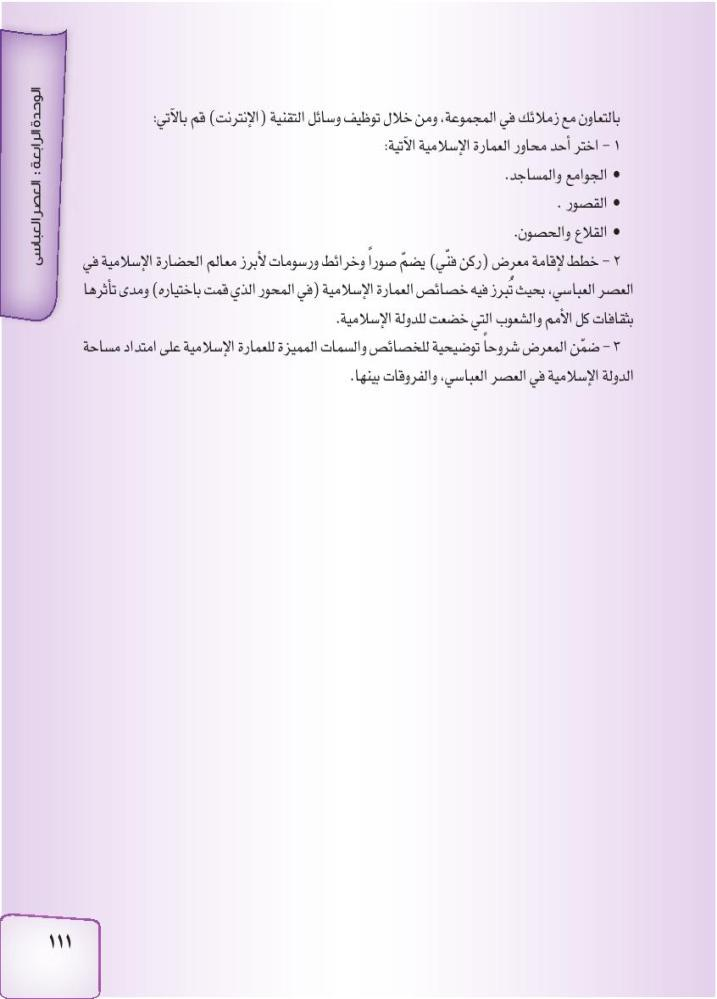 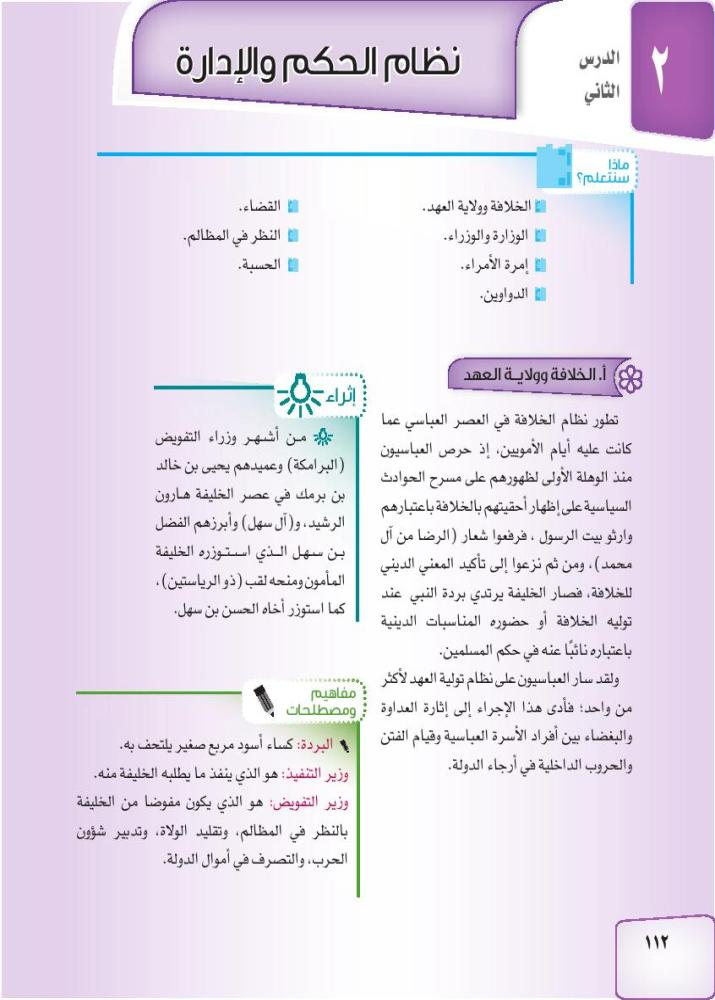 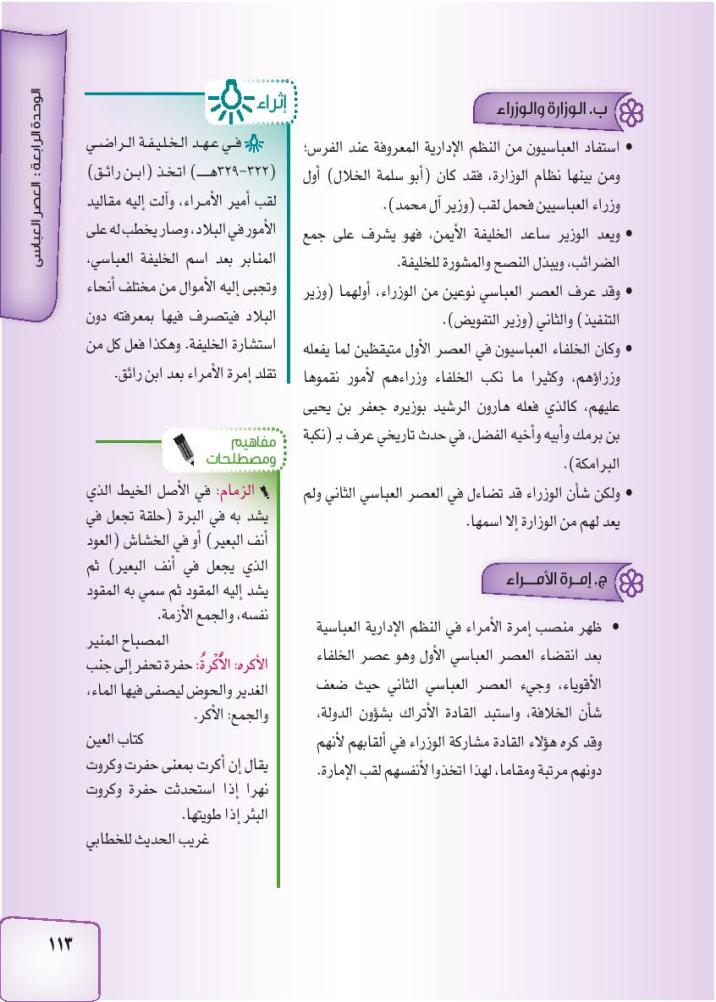 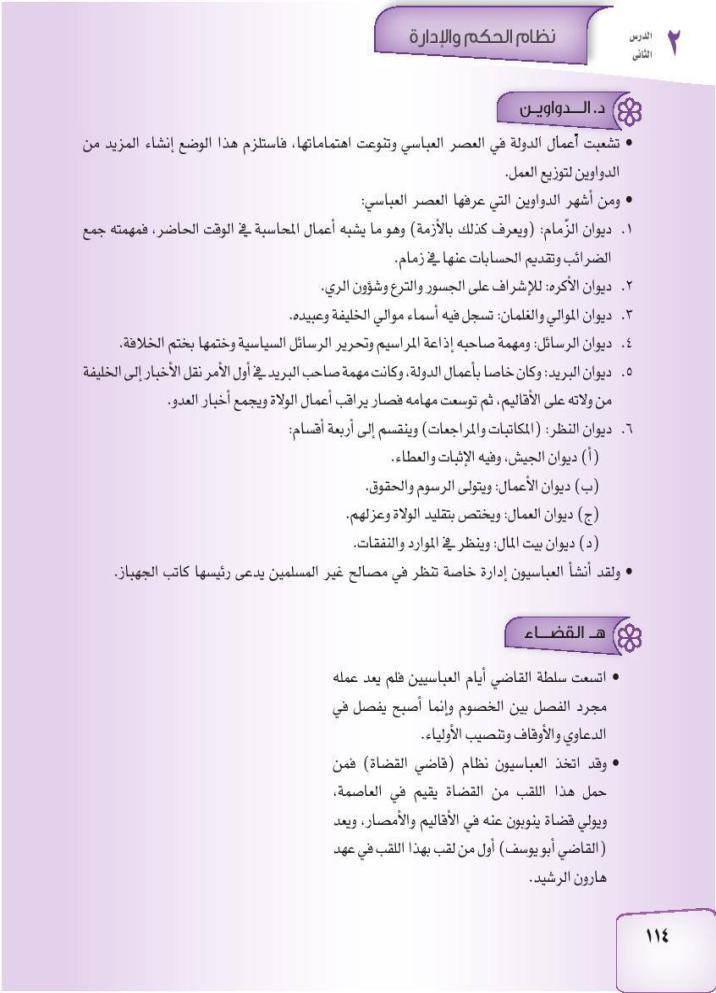 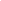 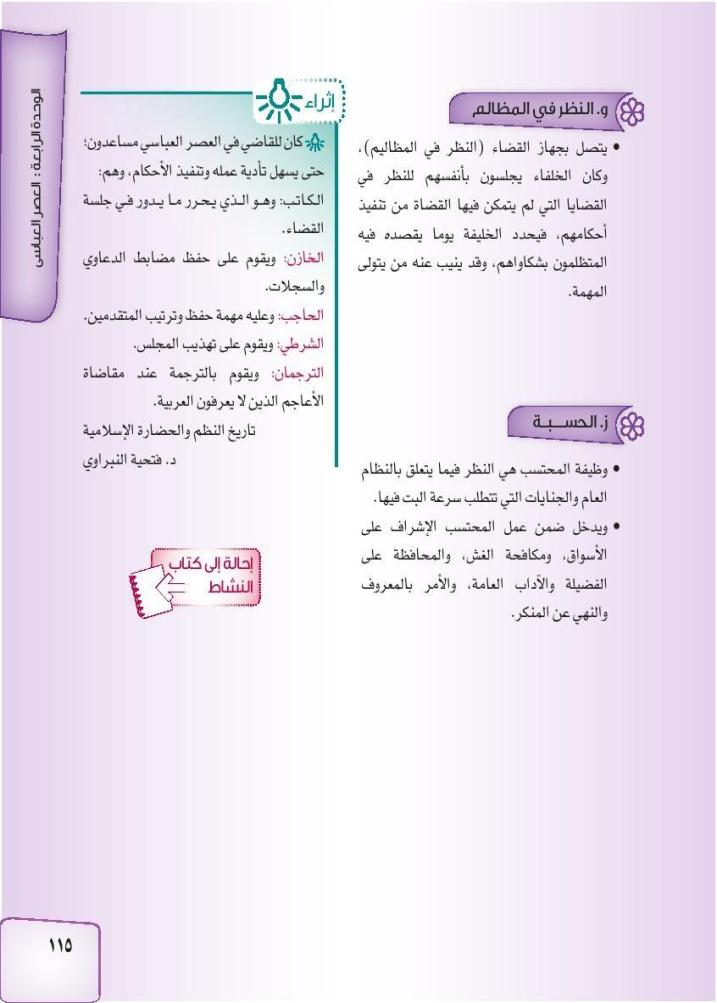 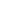 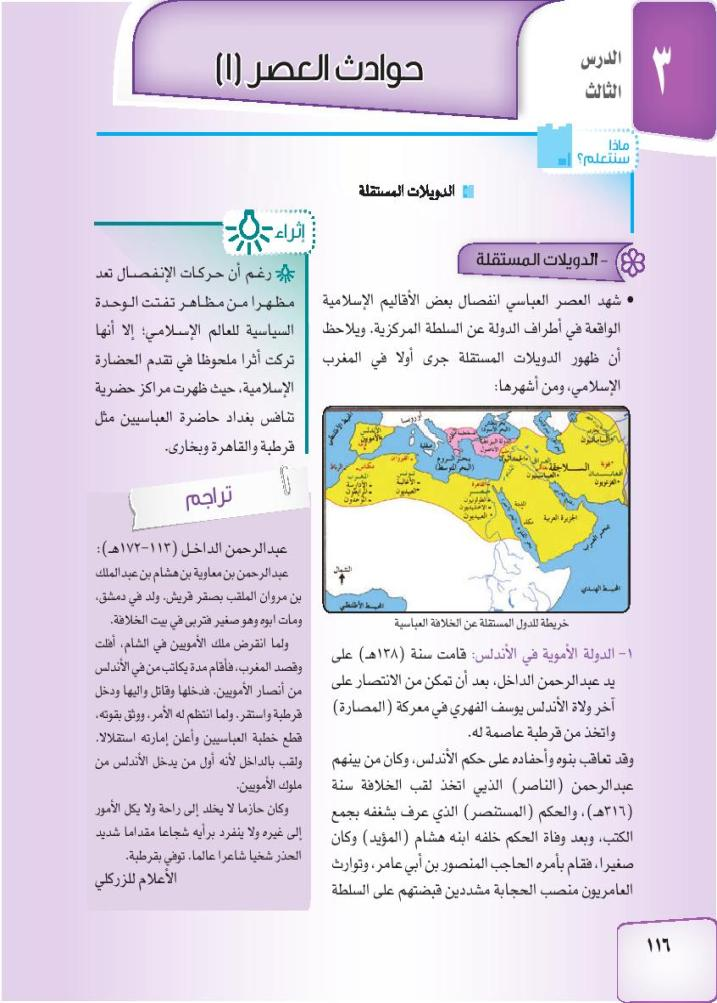 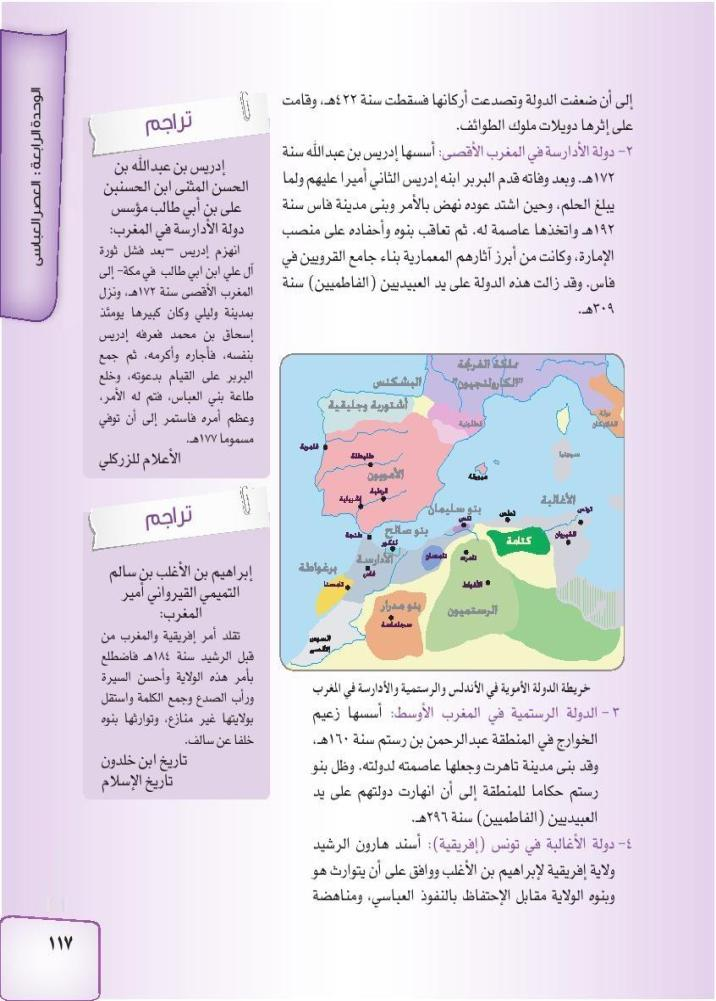 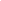 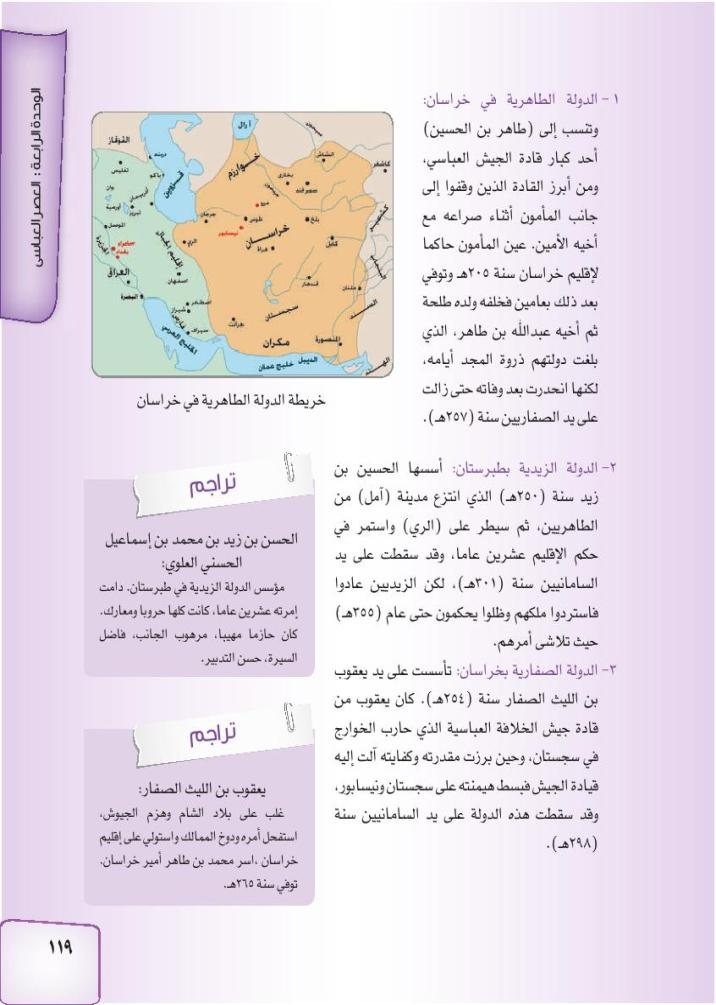 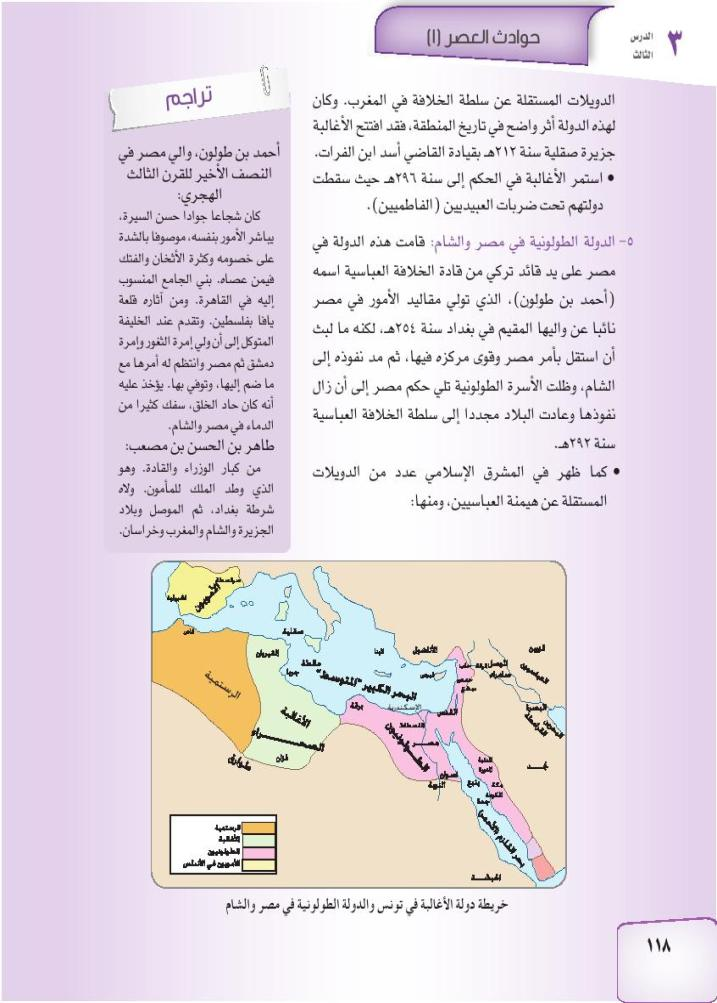 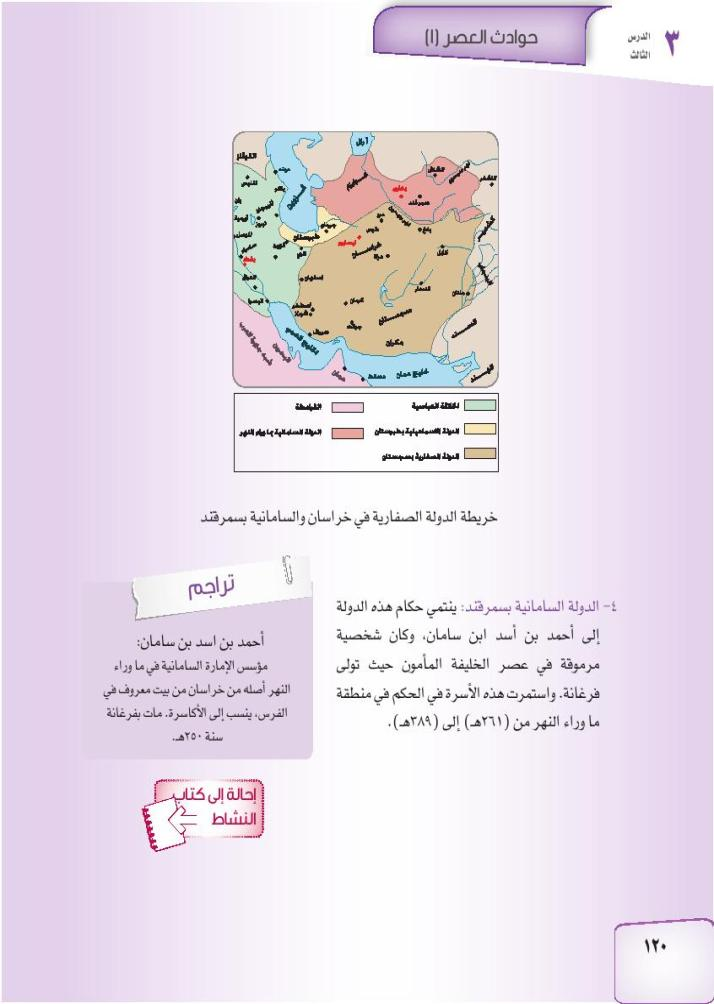 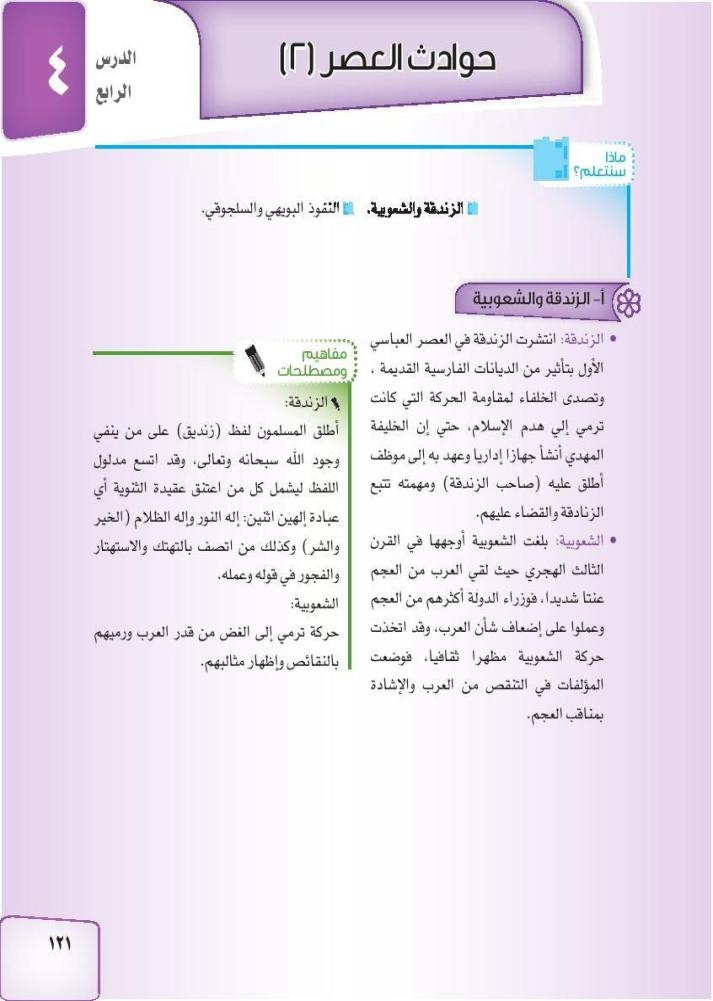 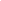 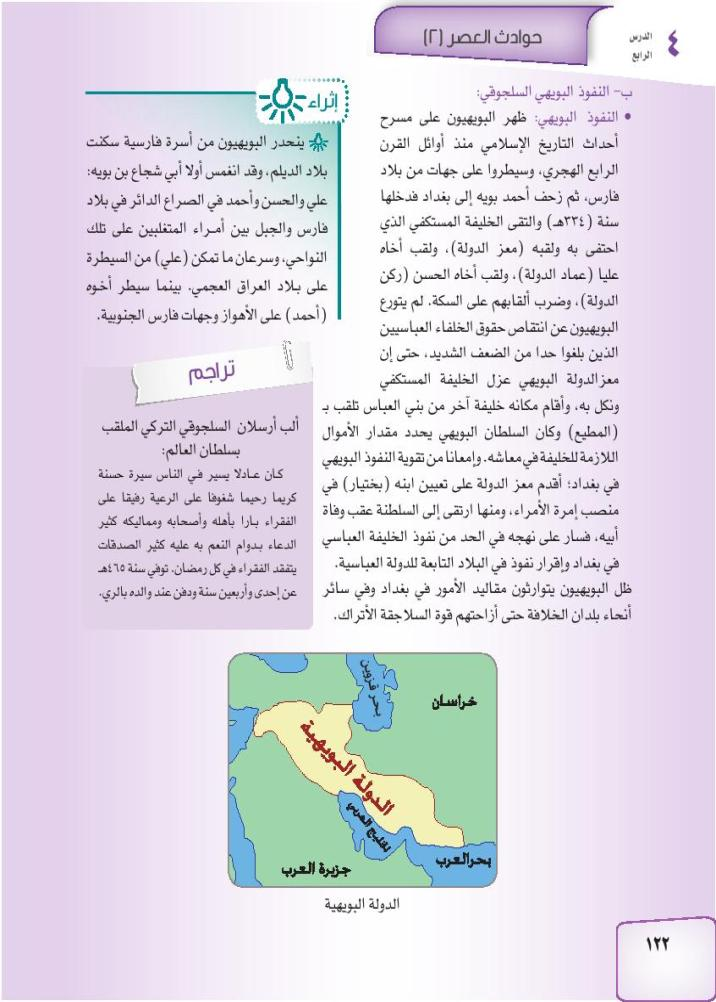 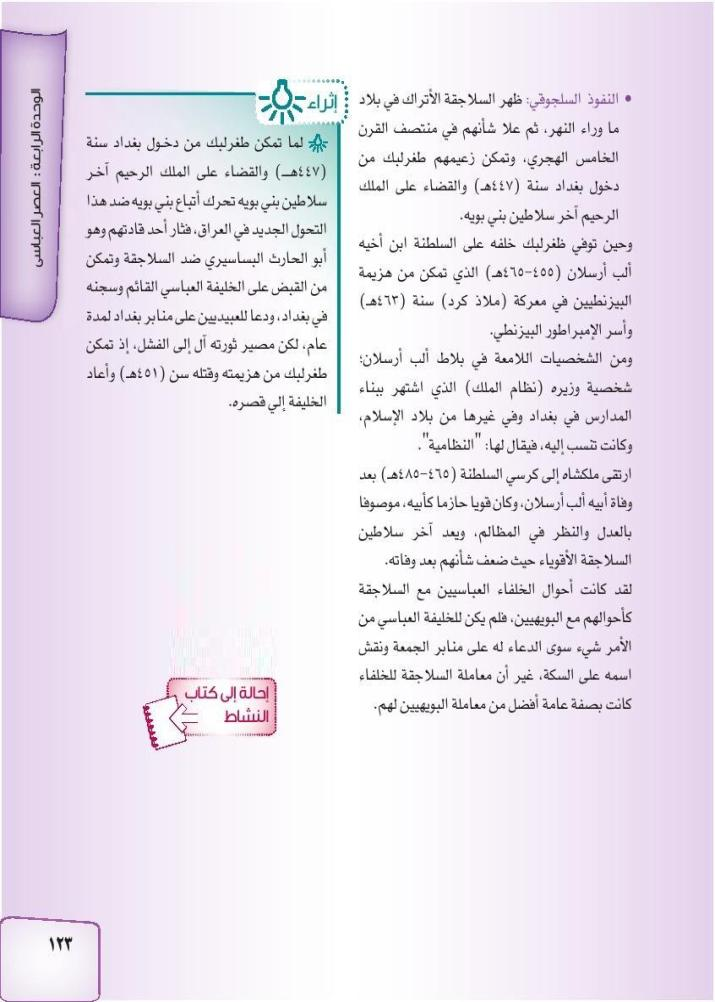 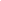 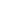 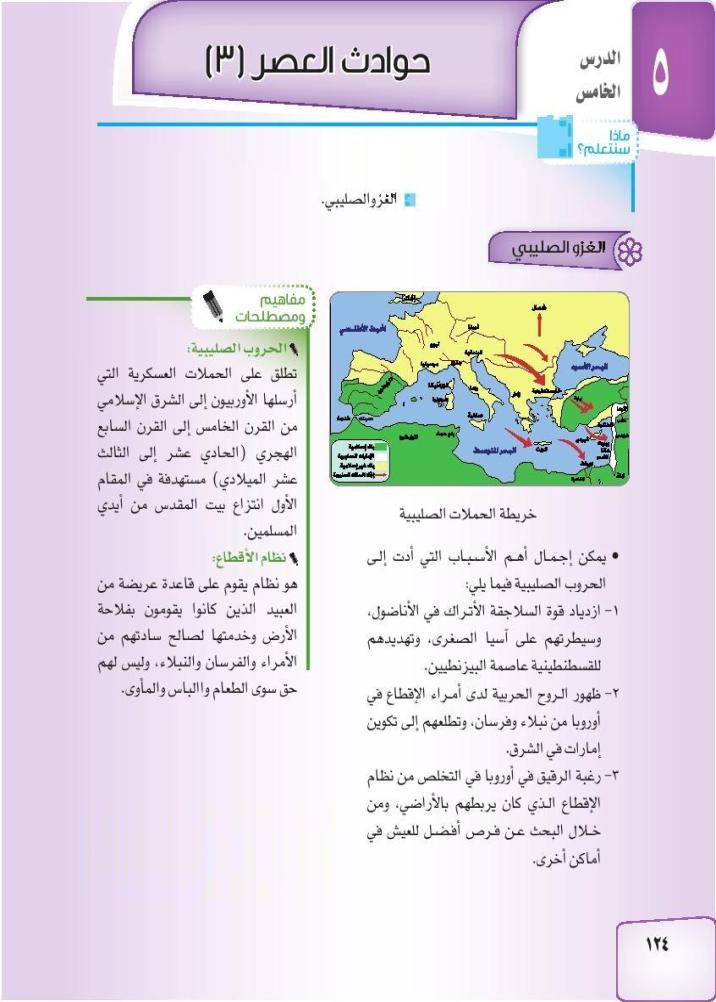 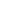 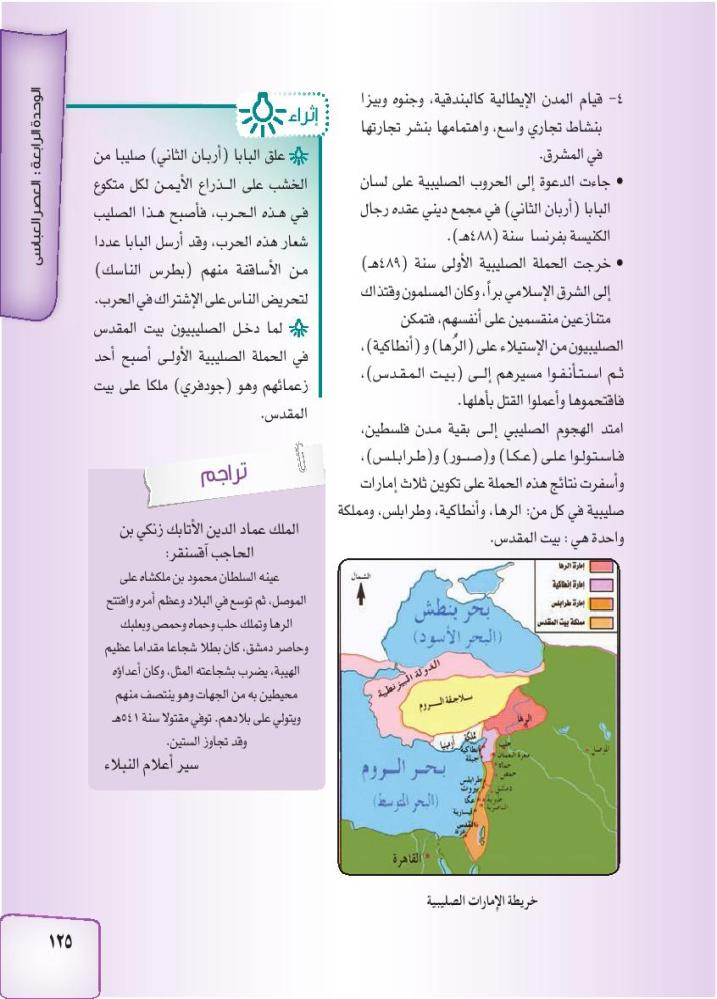 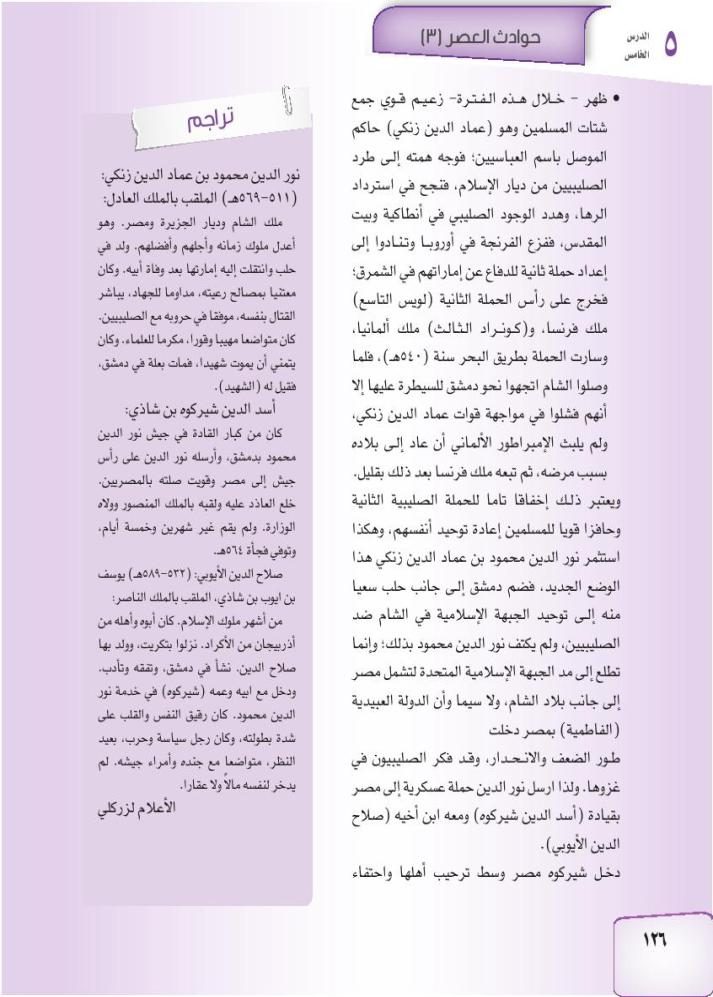 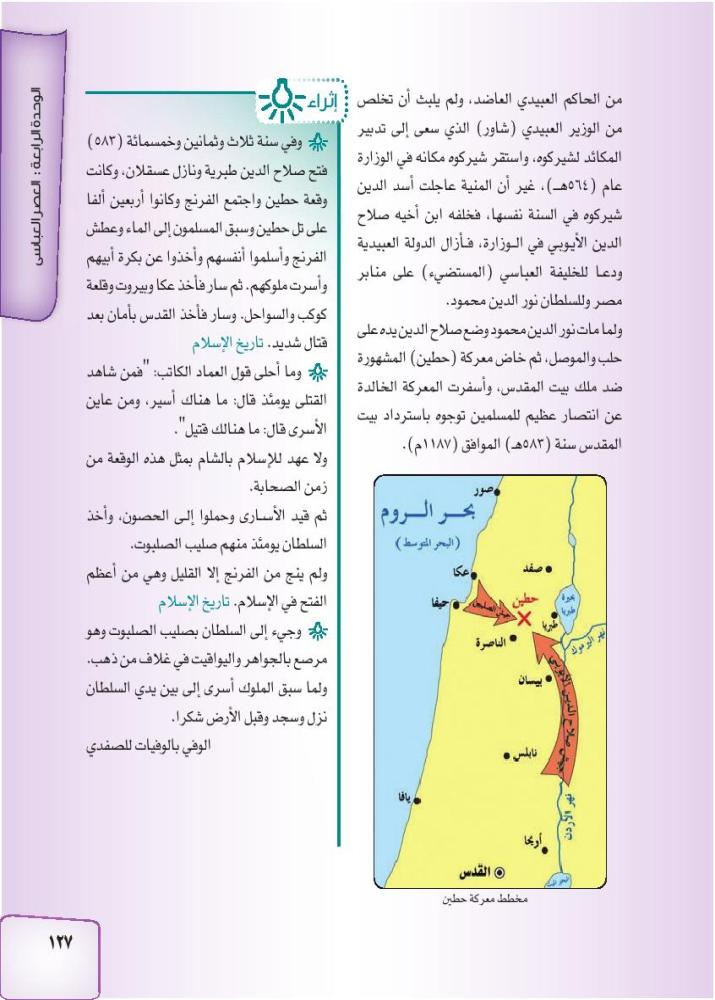 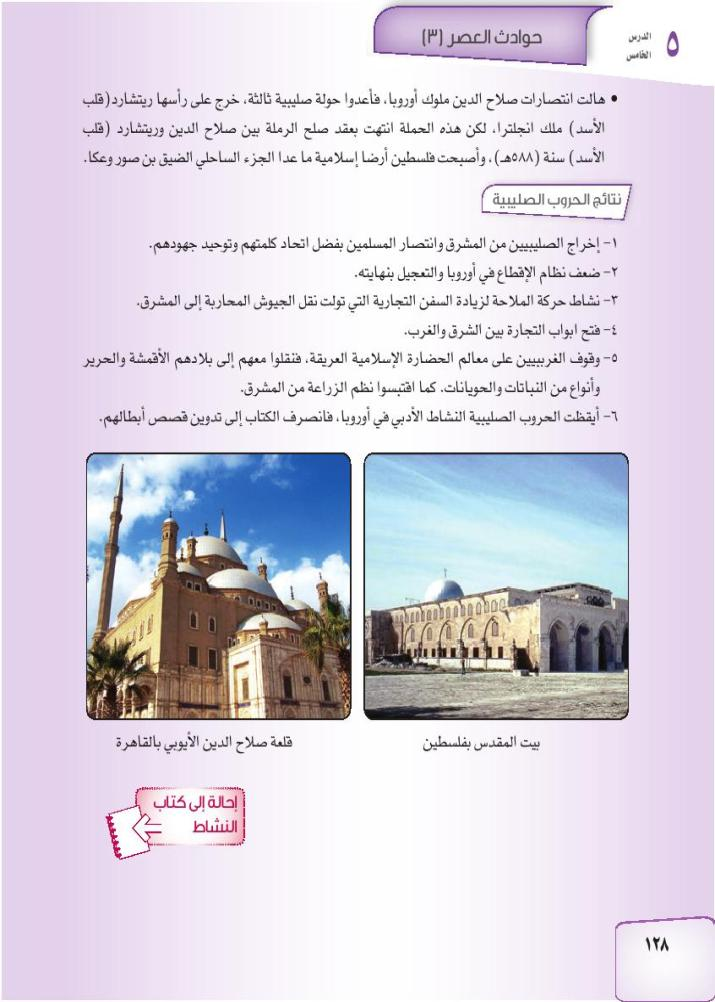 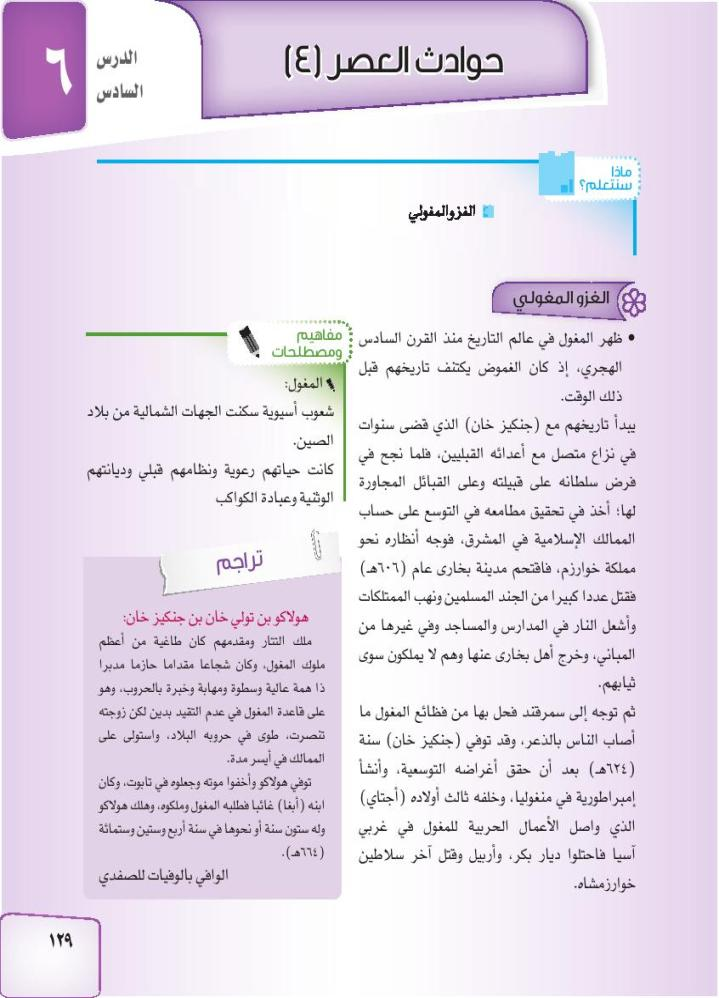 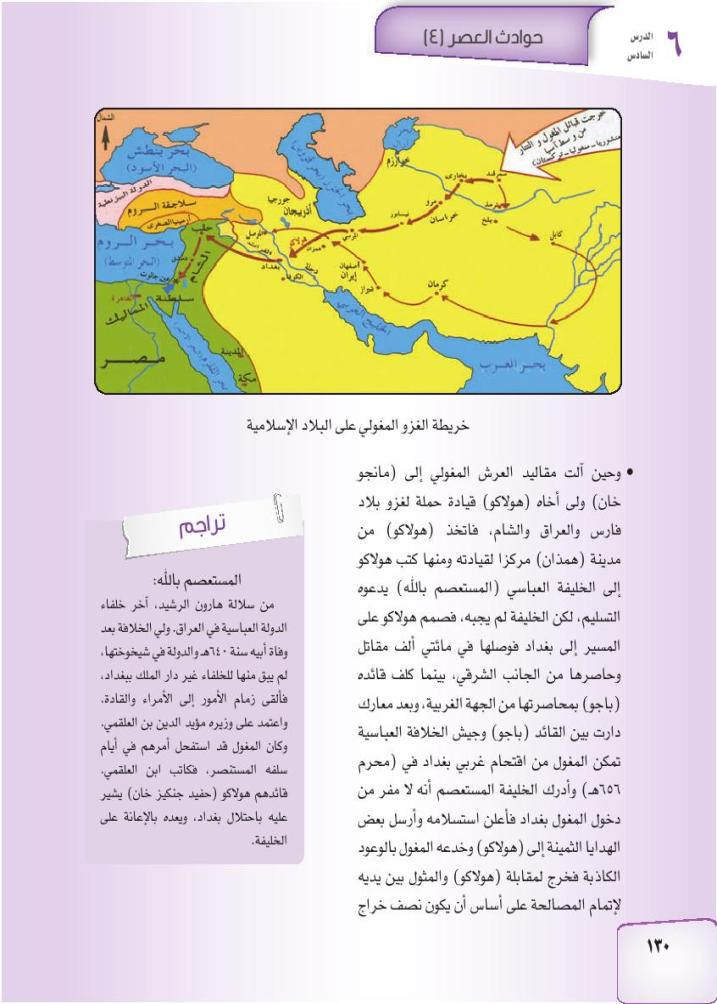 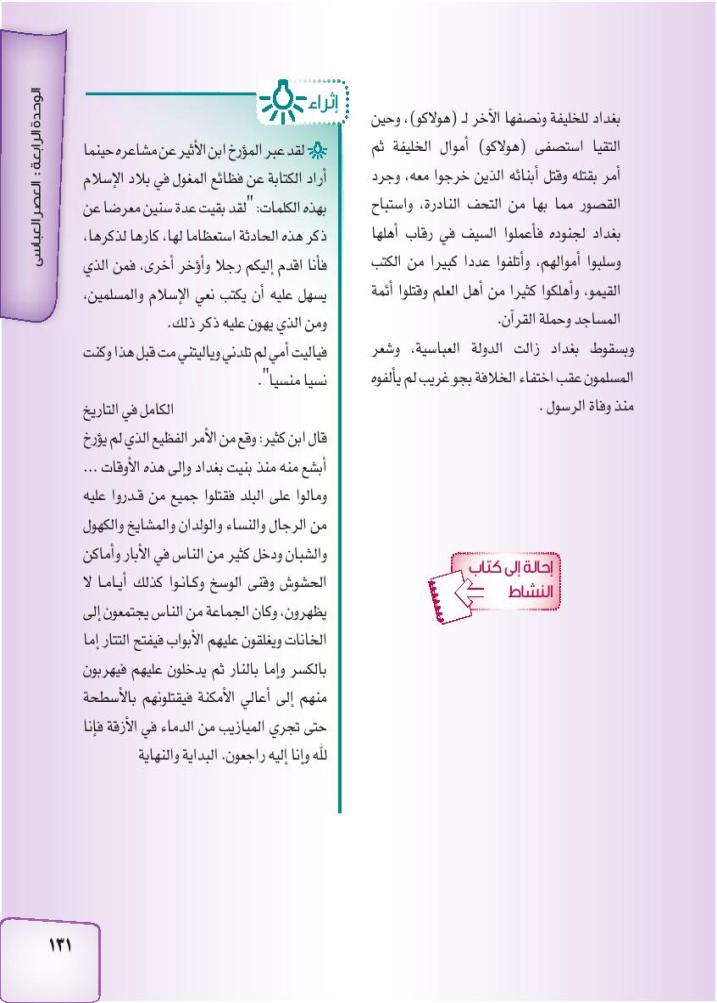 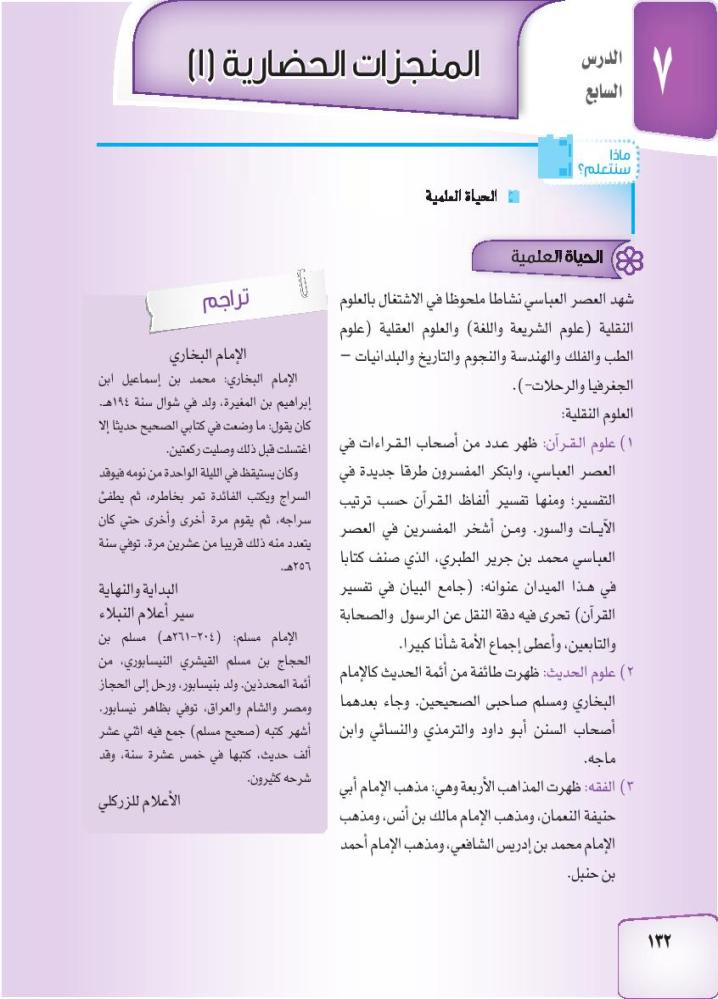 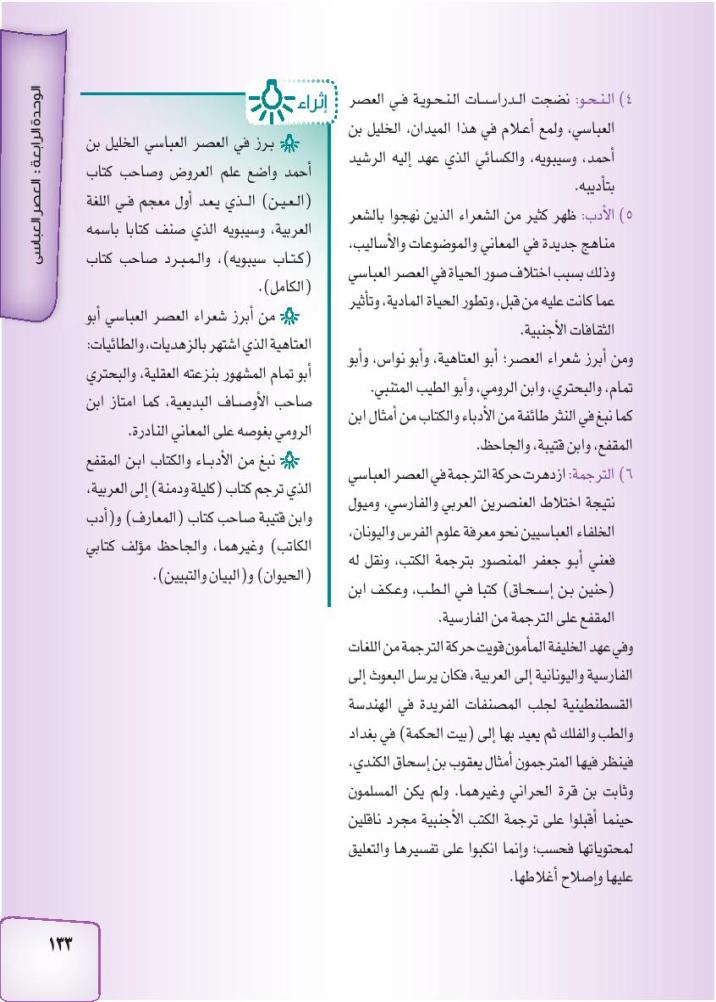 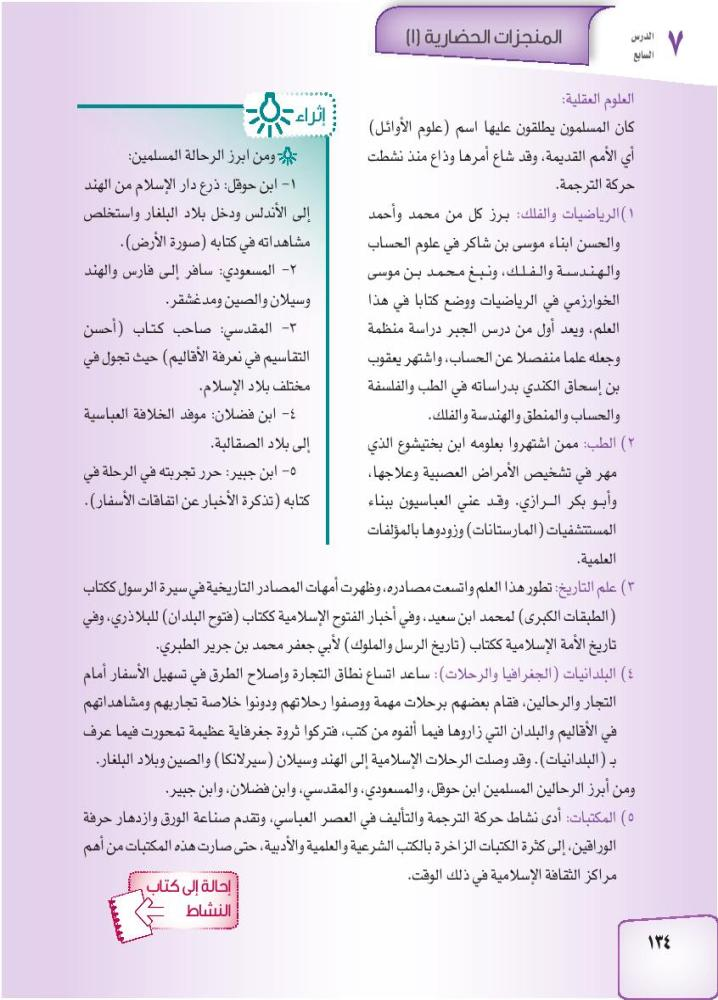 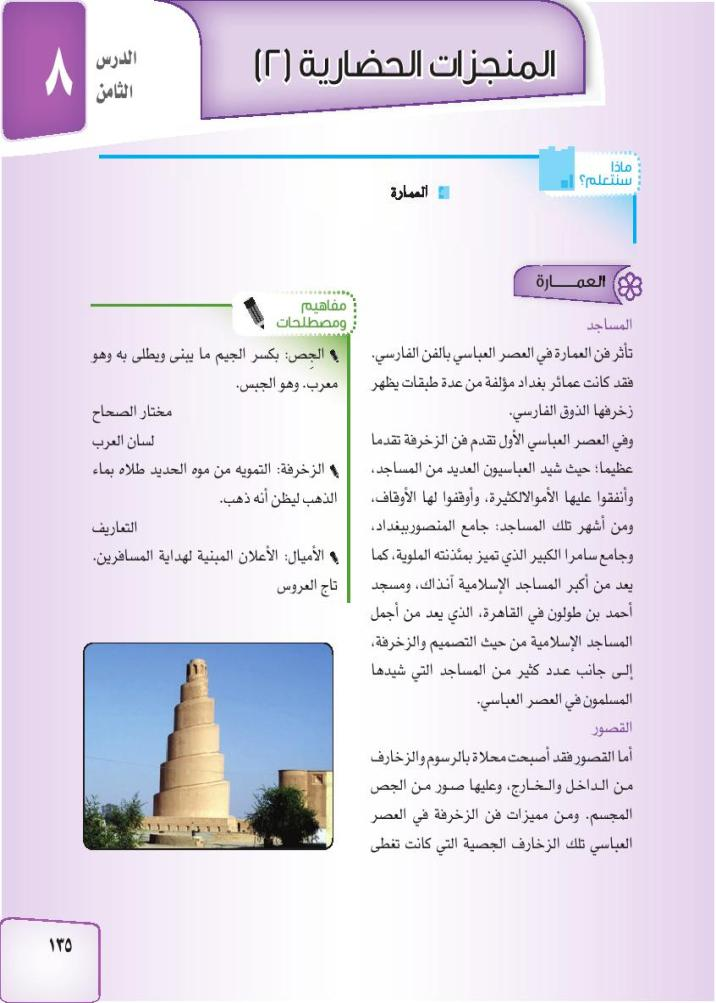 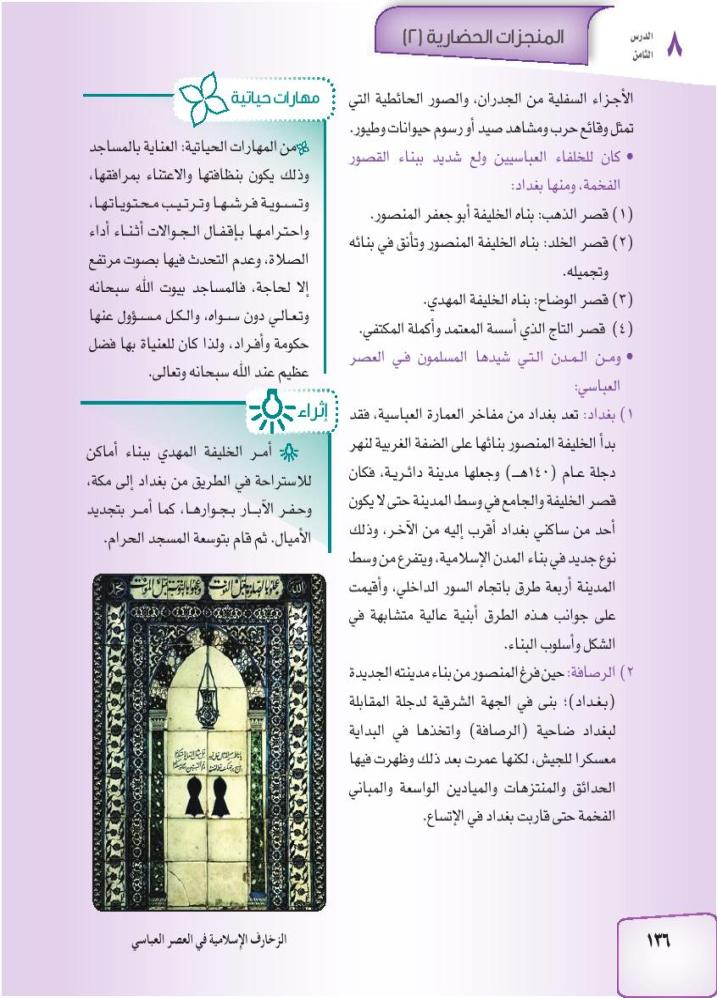 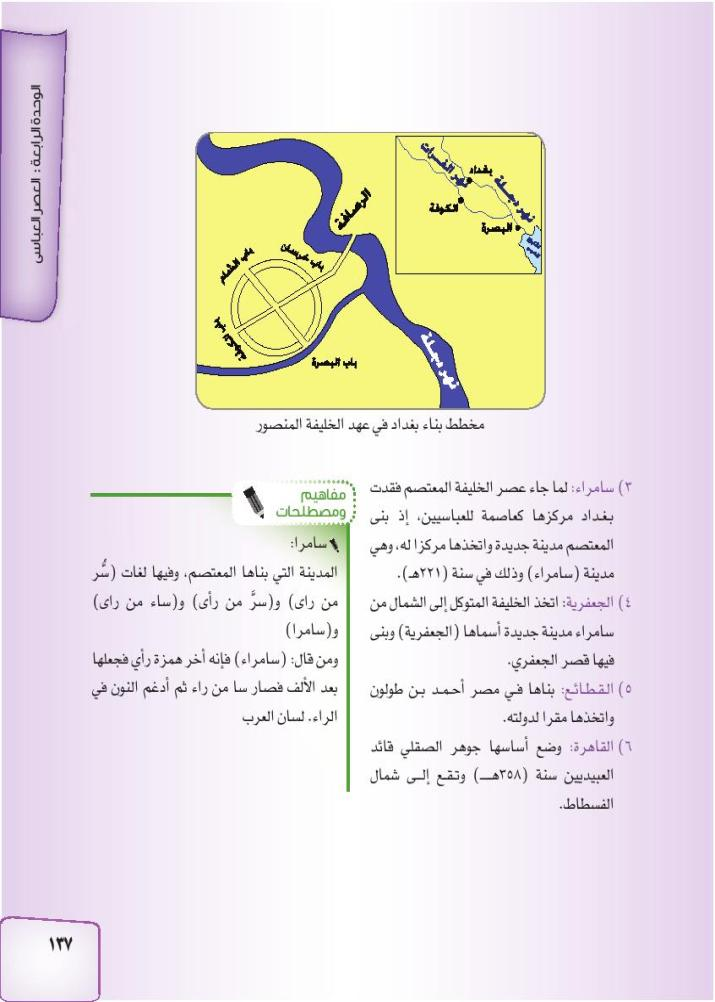 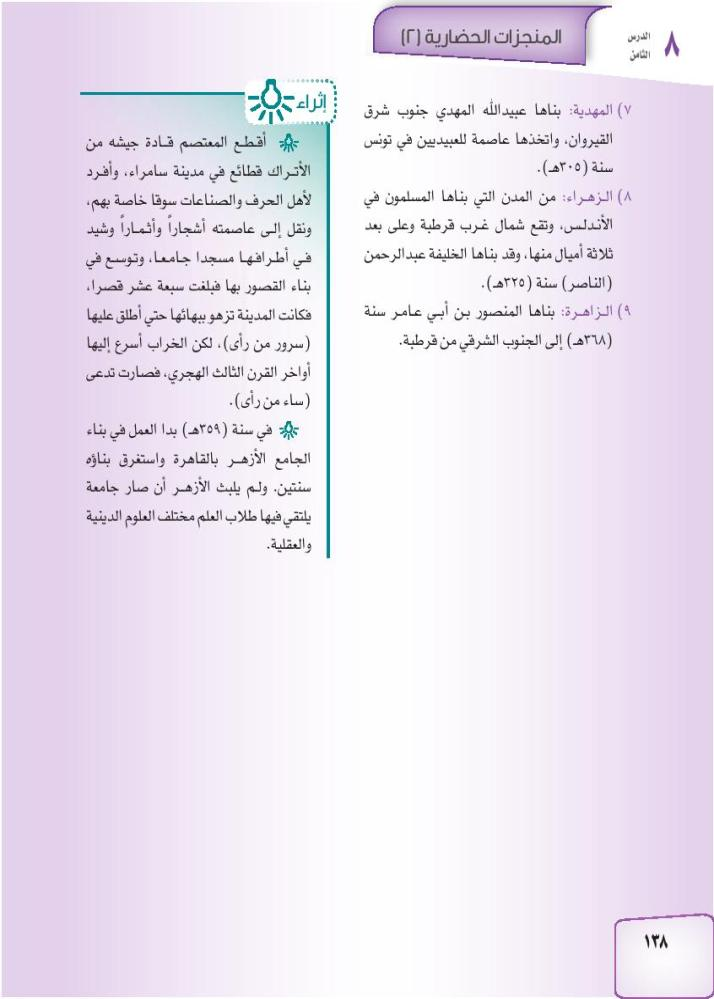 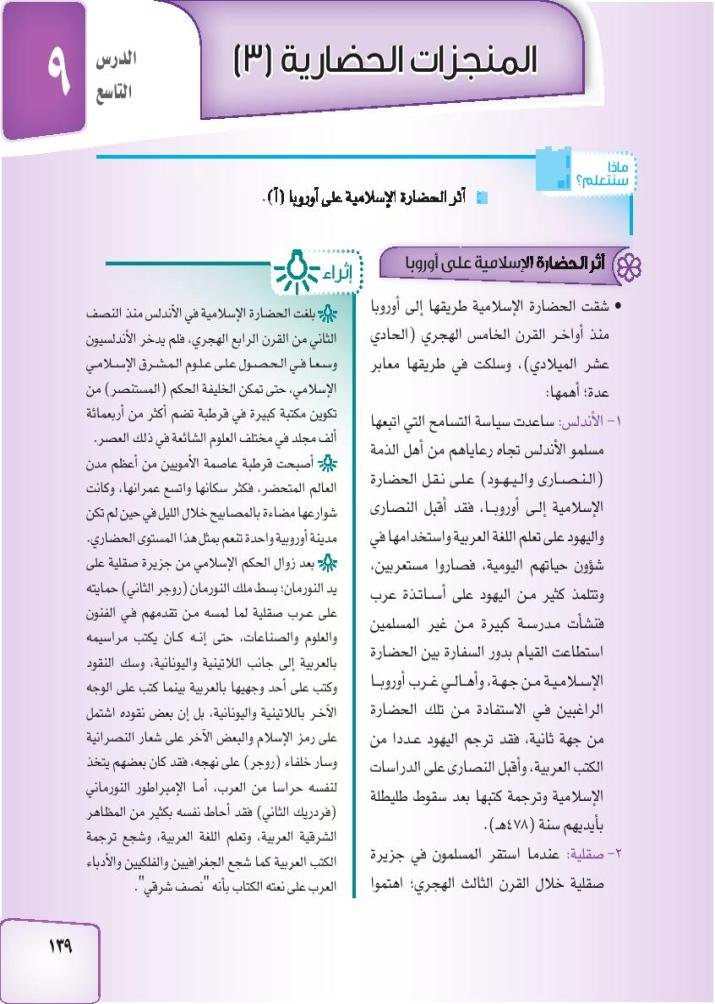 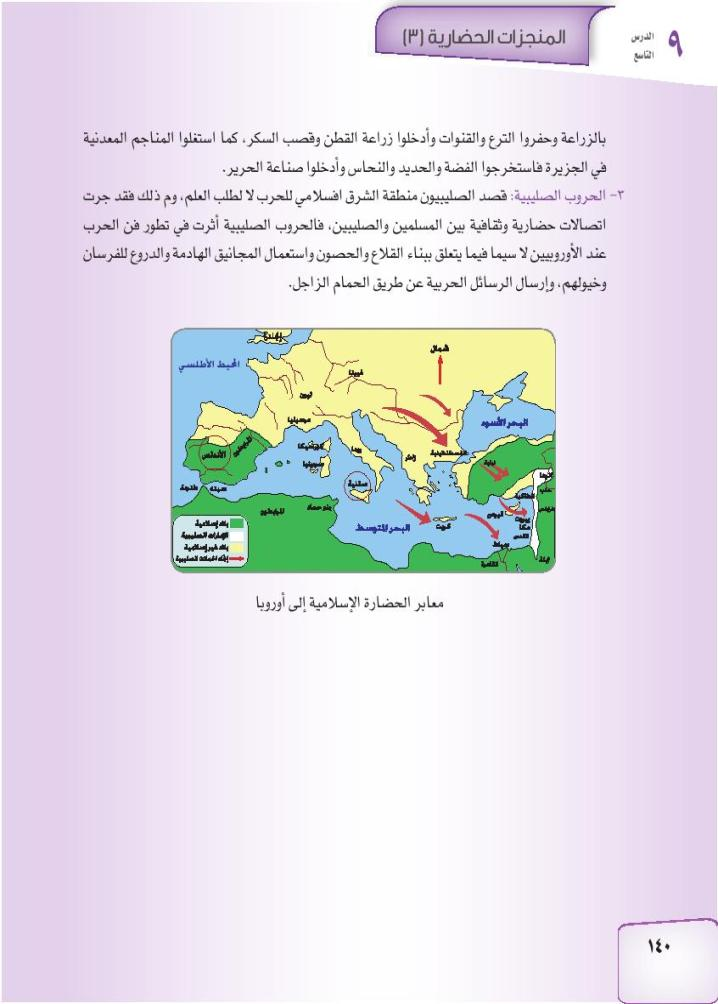 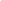 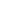 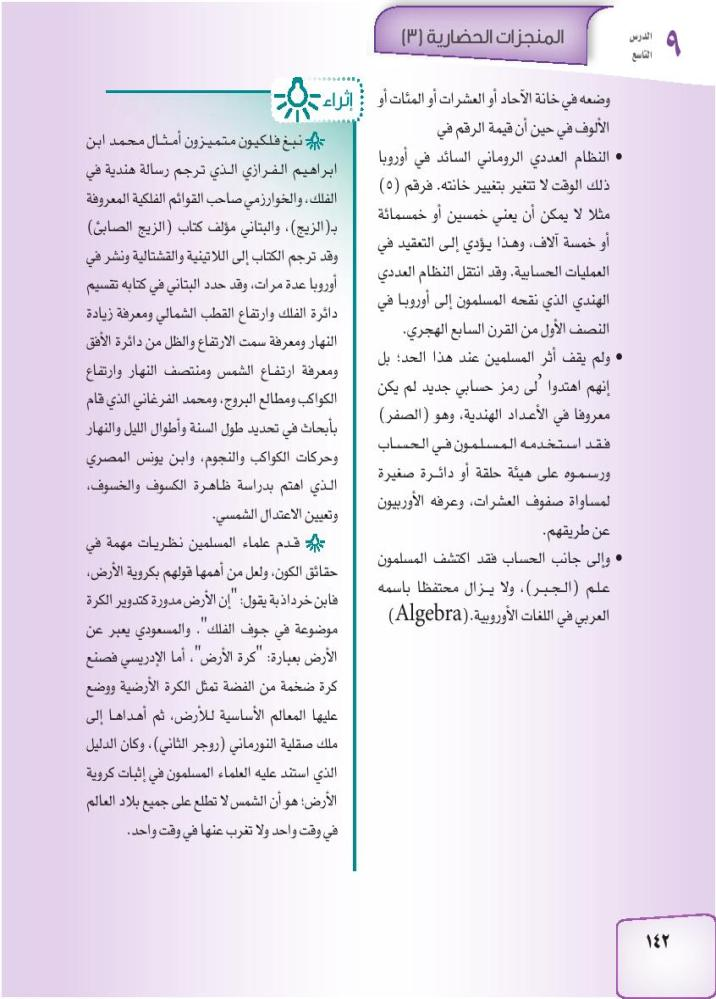 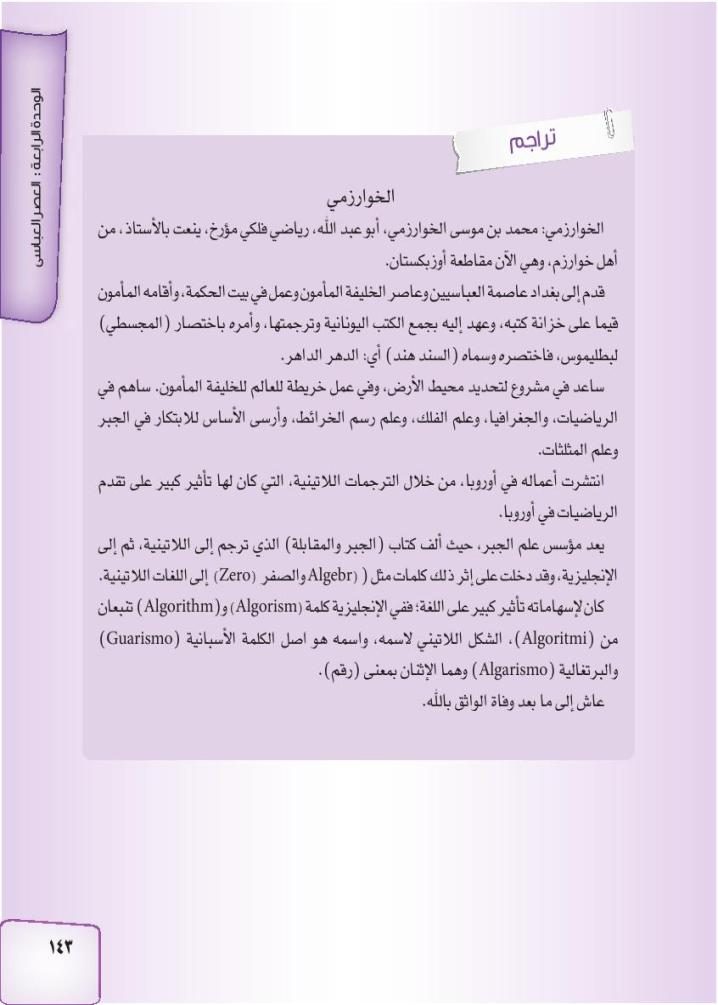 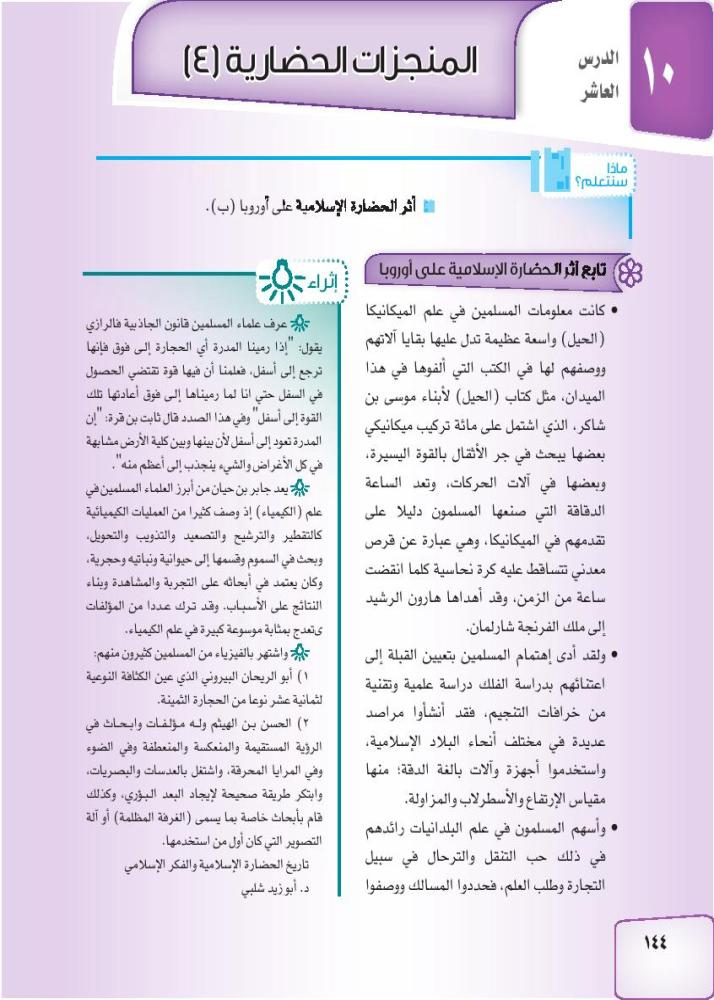 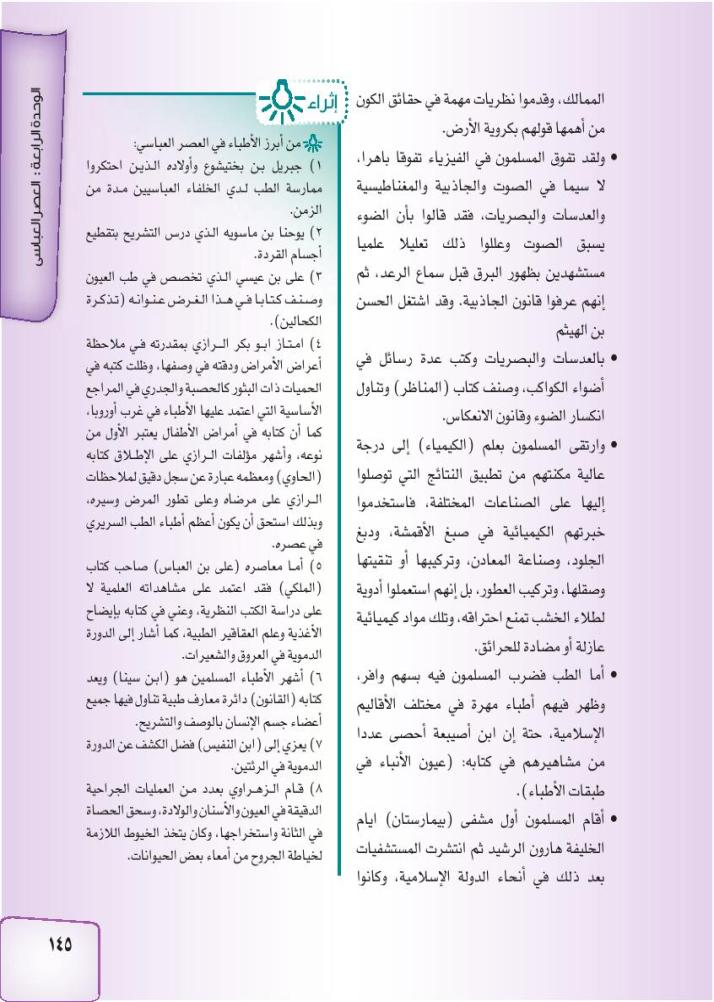 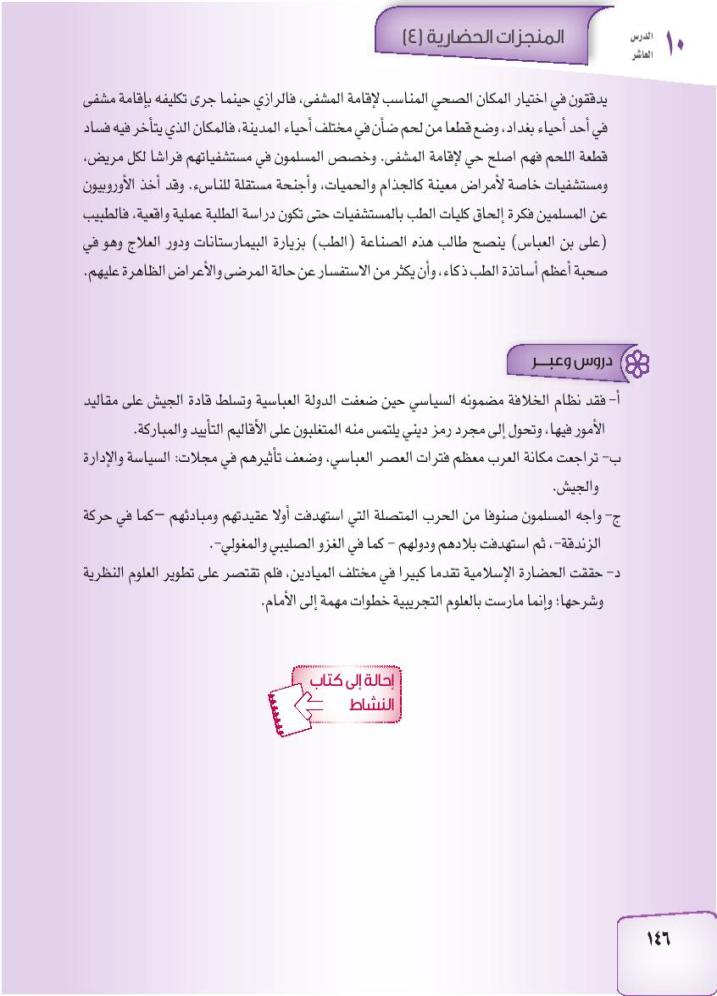 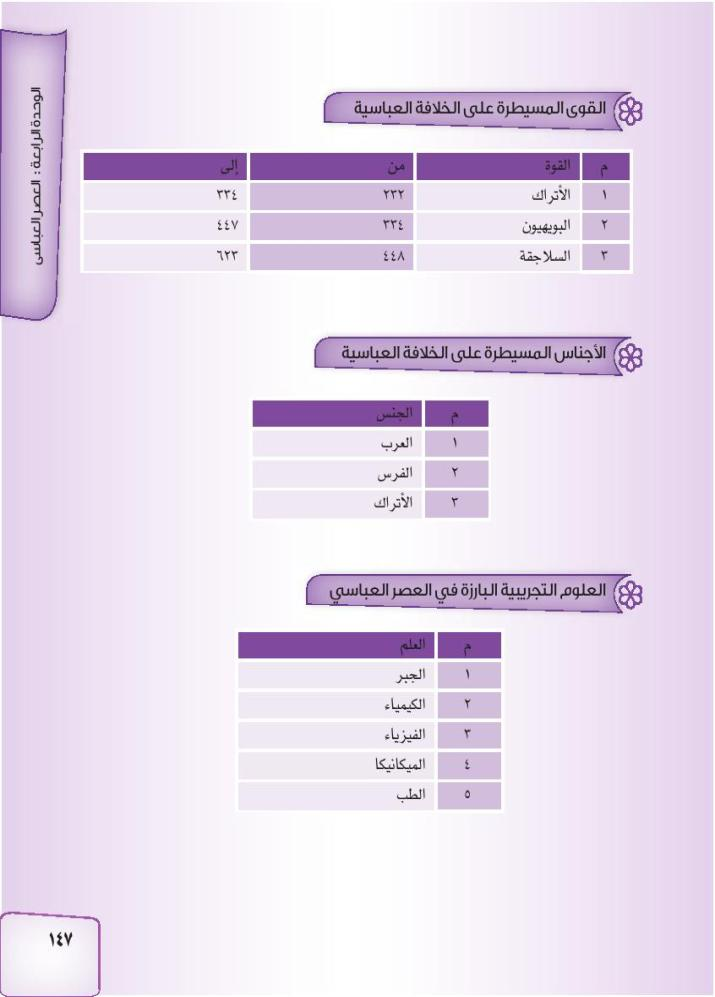 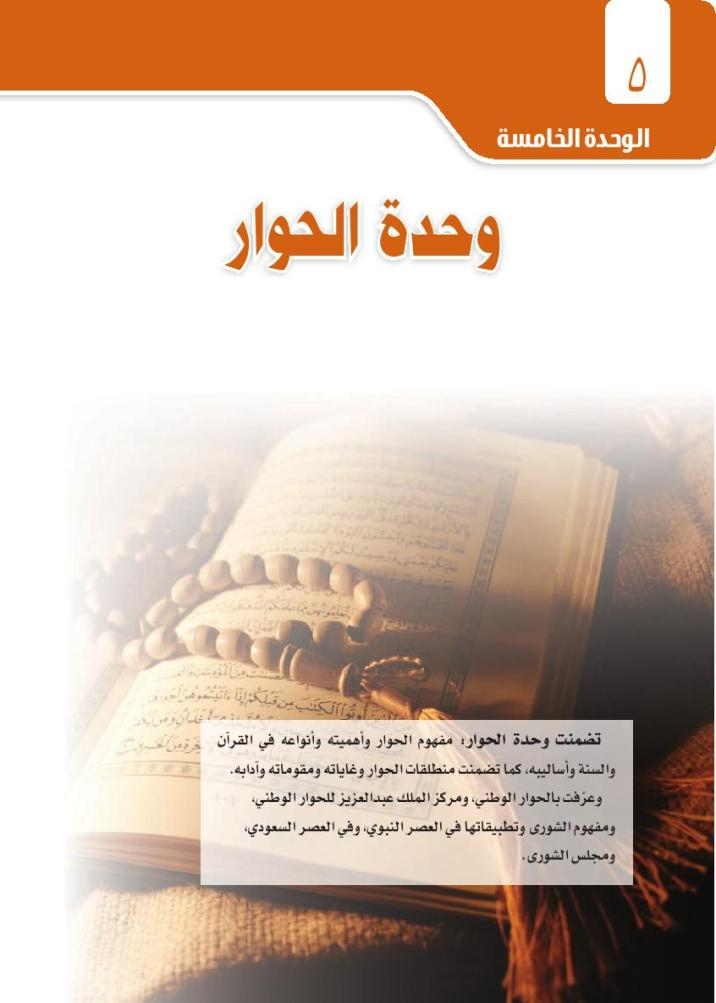 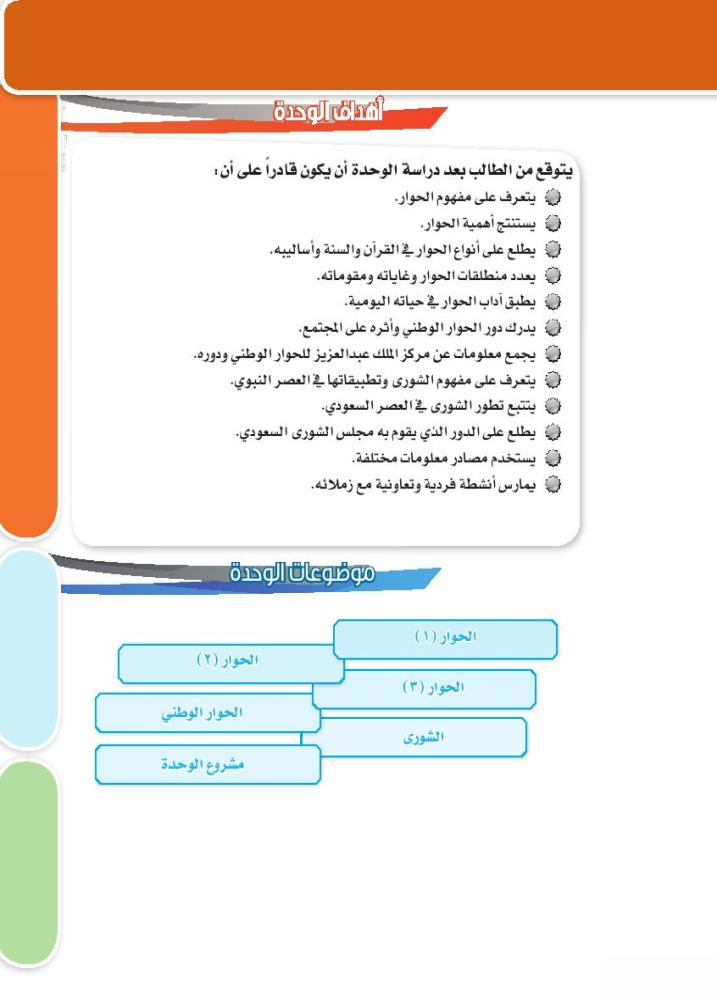 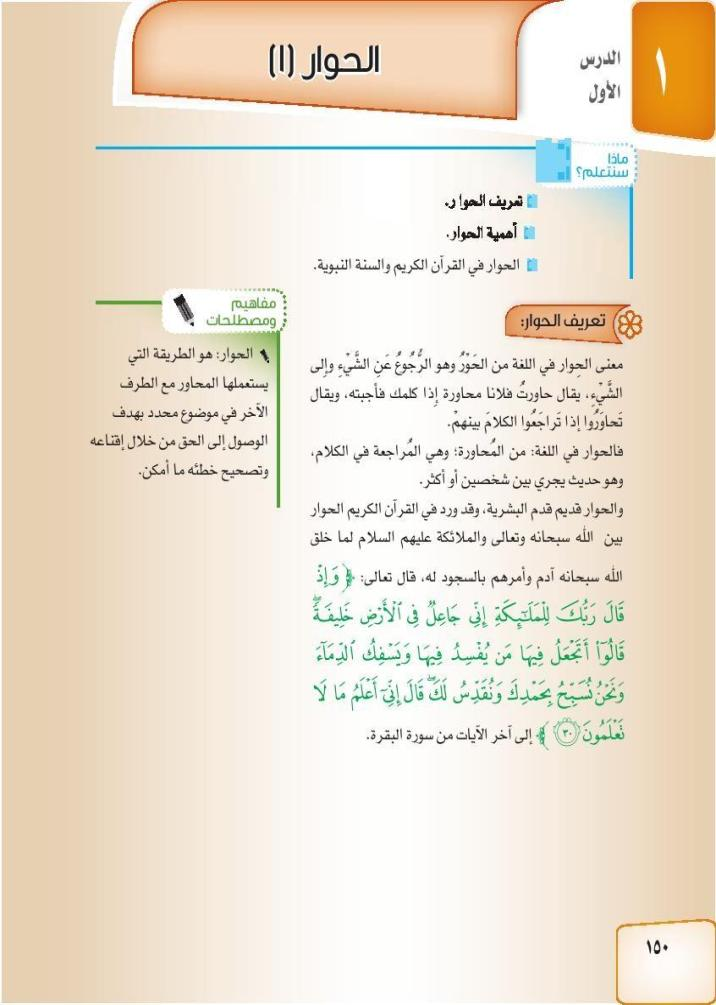 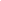 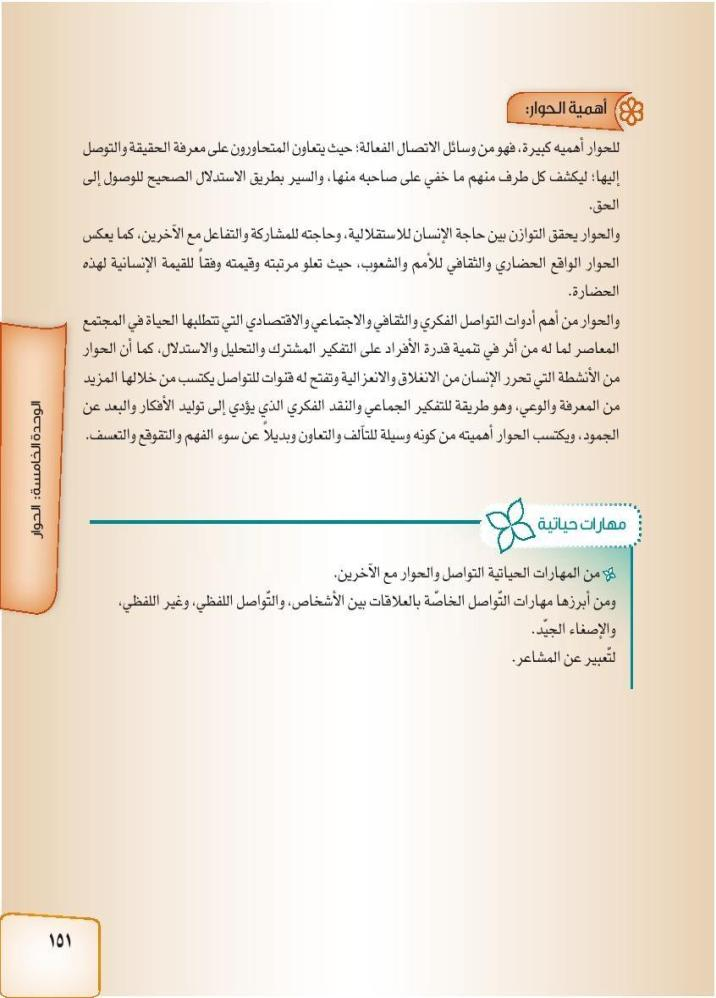 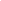 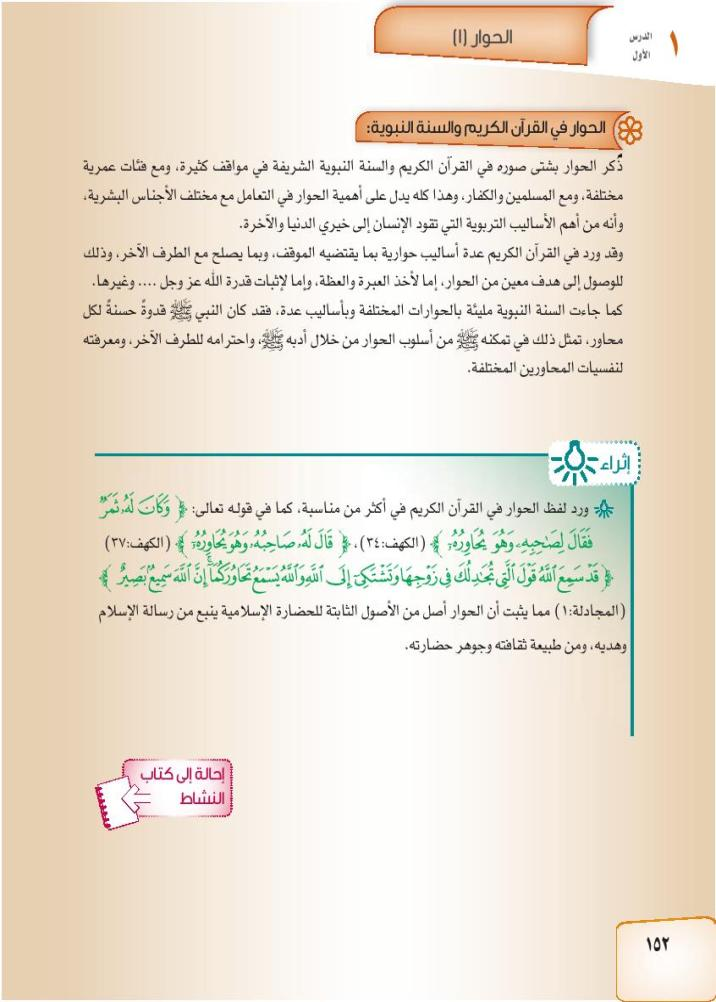 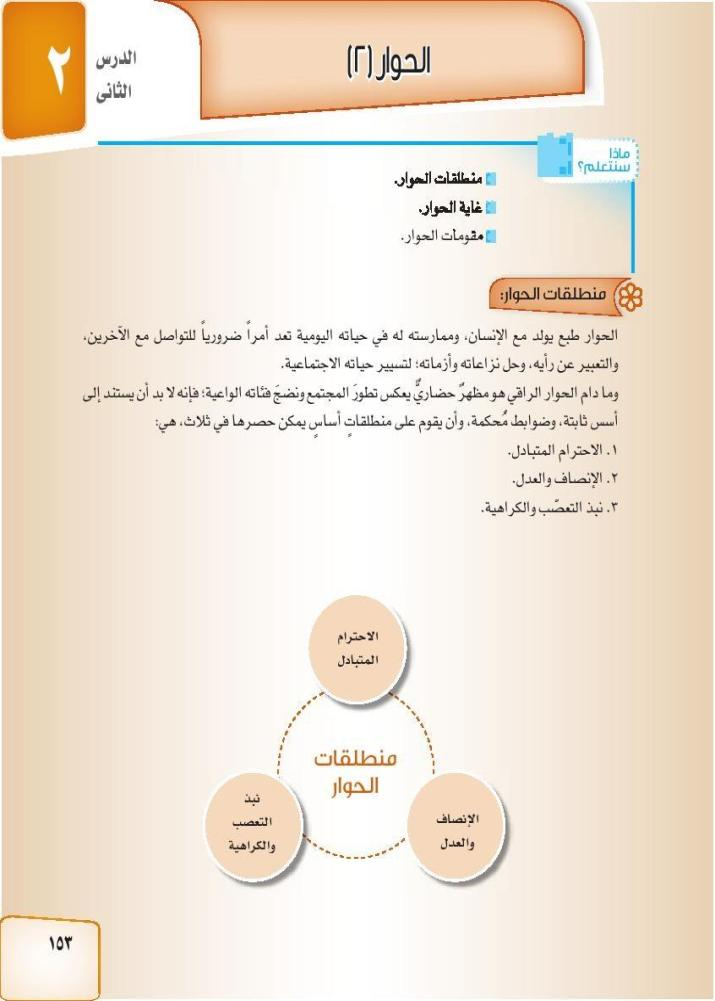 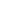 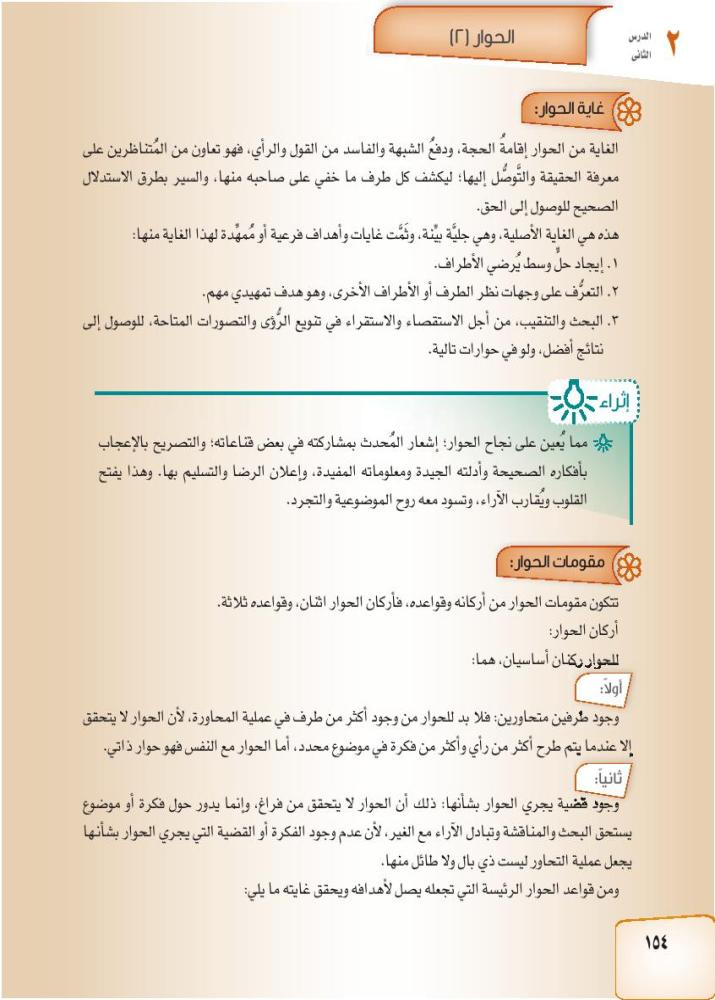 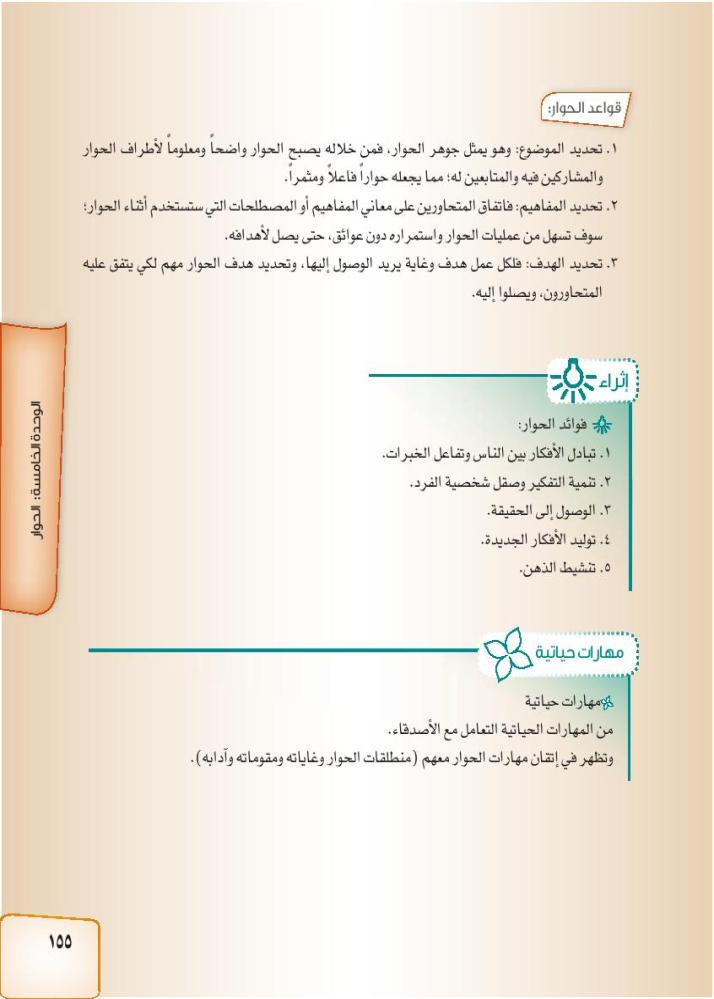 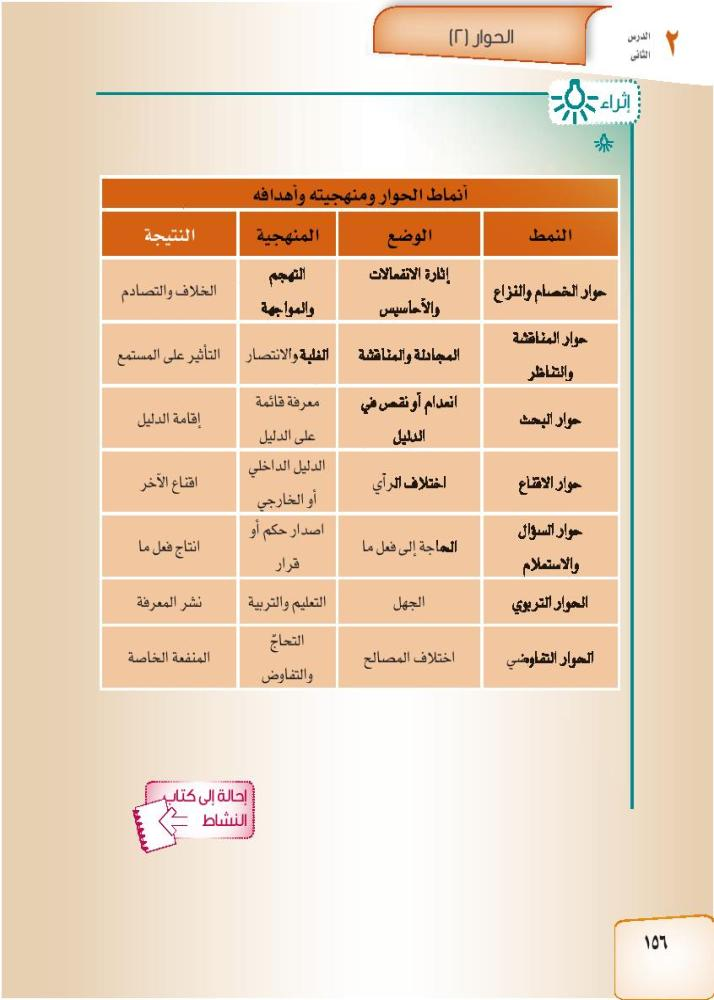 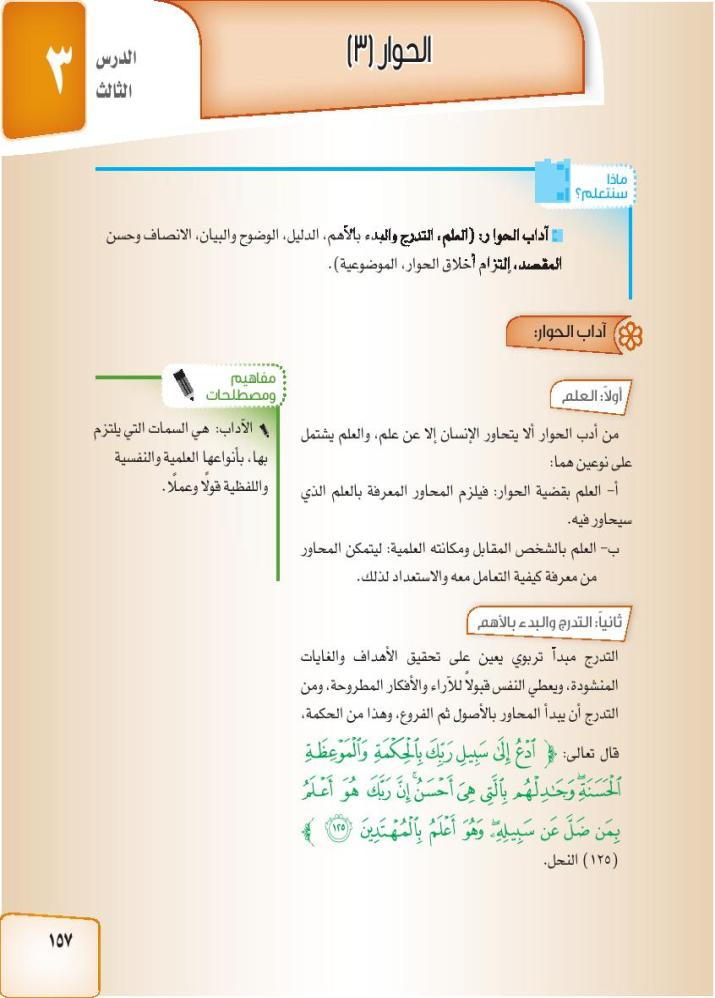 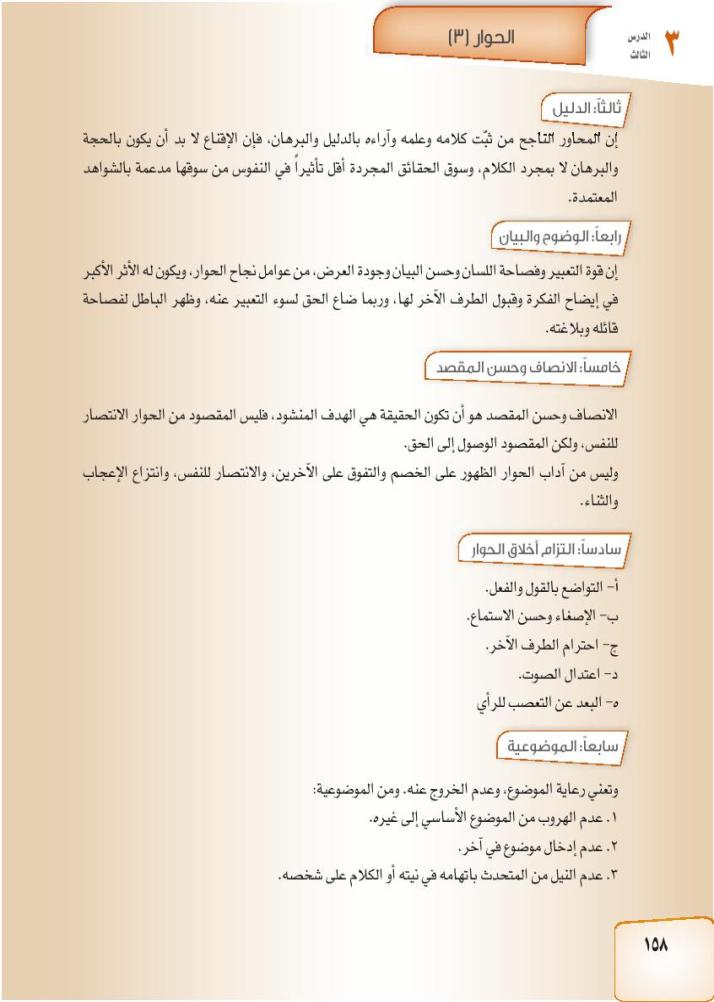 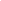 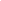 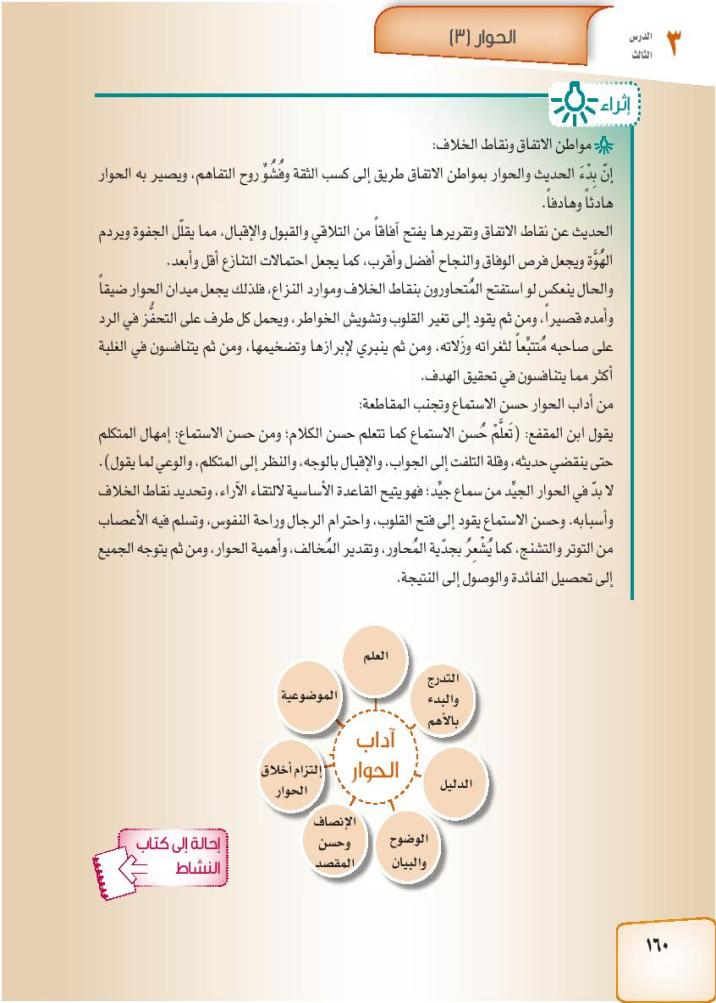 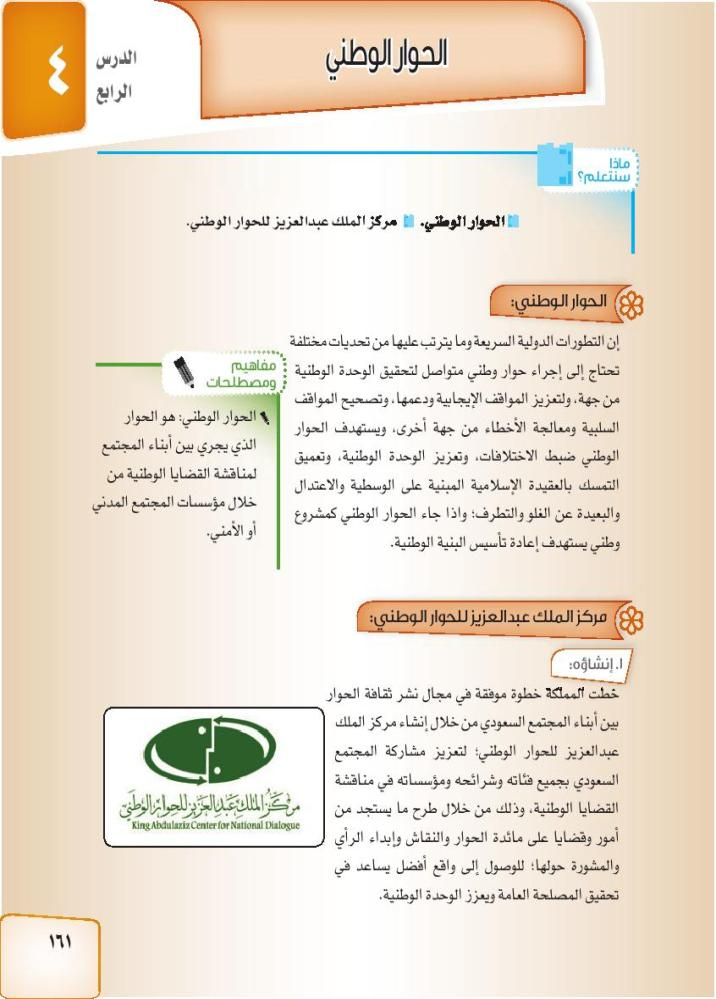 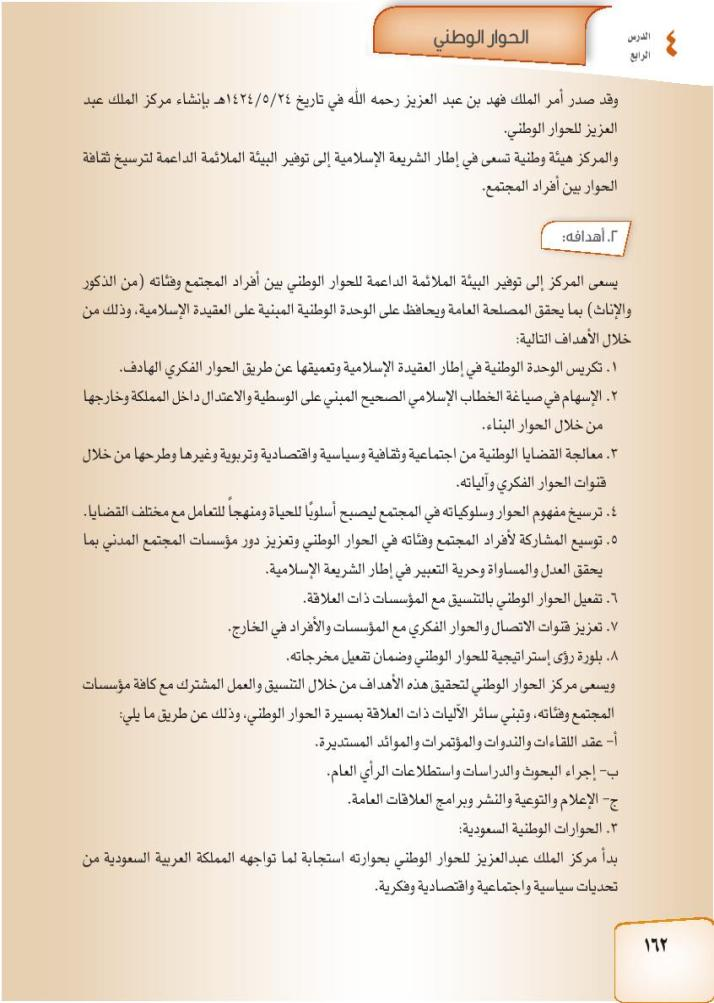 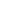 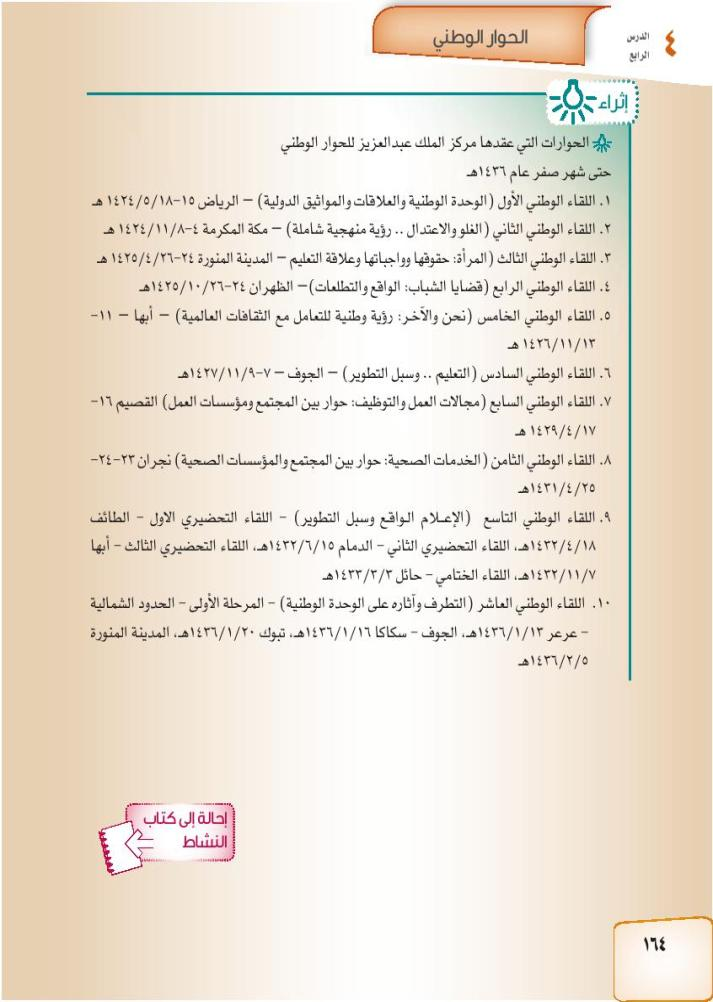 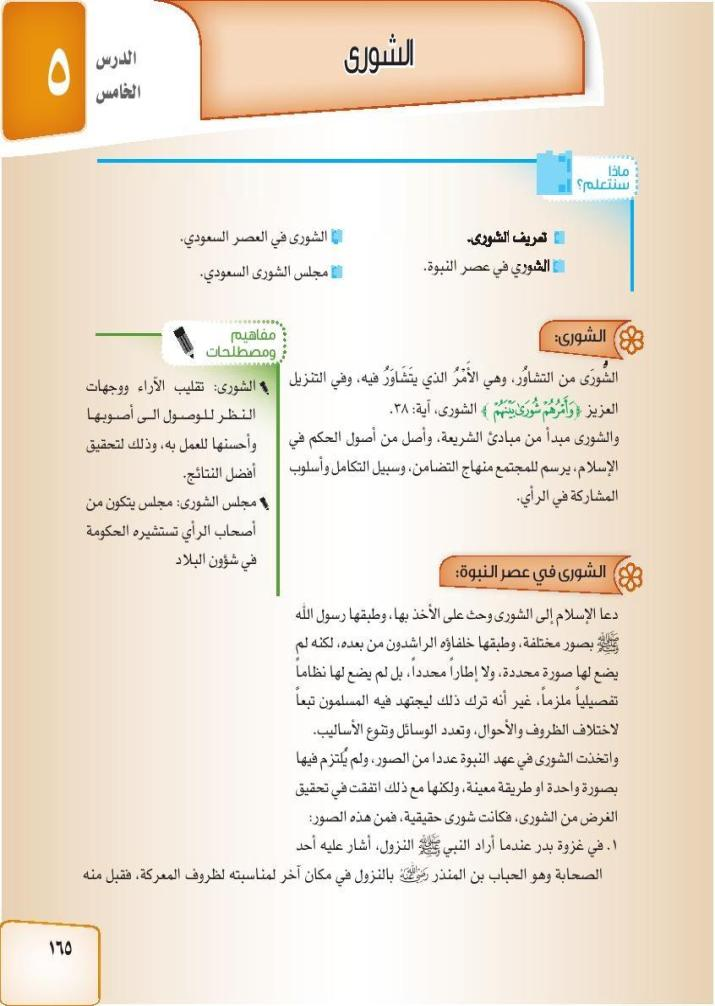 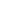 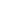 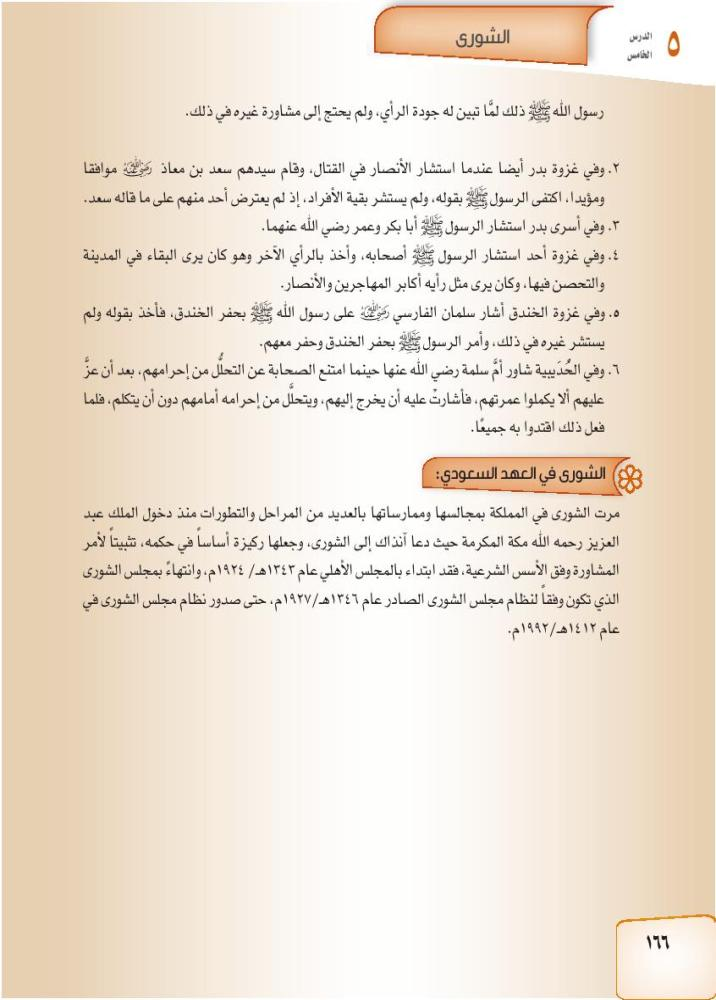 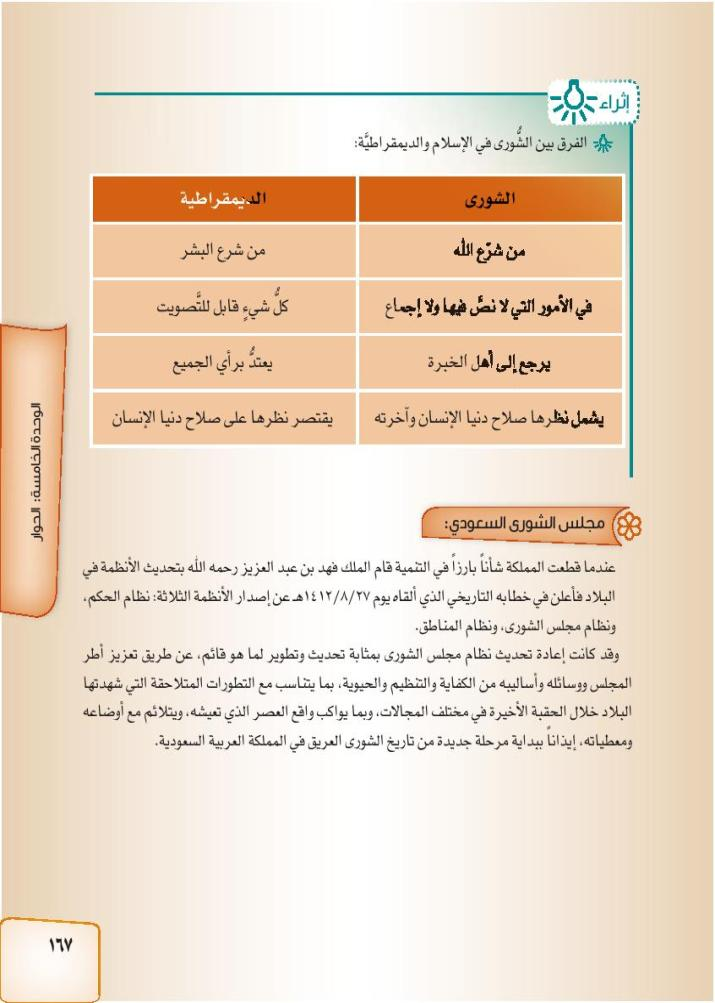 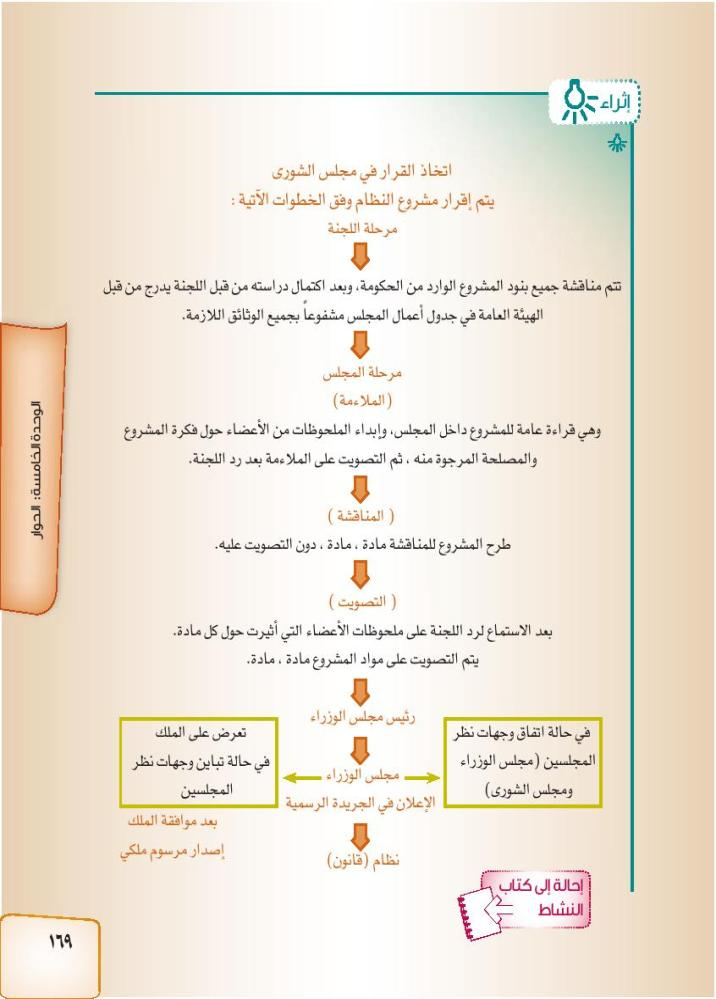 المحتسبالقاضيقاضي المظالموظيفة المحتسب هي النظر فيما يتعلق بالنظام العام والجنايات التي تتطلب سرعة البت فيها، ومن هنا يجيء اختلاف وظيفة المحتسب عن قاضي المظالم الذي يفصل فيما استعصى من الأحكام على القاضي والمحتسب، وكذلك يختلف عمل القاضي عن عمل المحتسب، فالقاضي يبني عمله على التحقيق والأناة في الحكم، بينما المحتسب يبني عمله على الشدة والسرعة في العمل. ويدخل ضمن عمل المحتسب الإشراف على الأسواق، ومكافحة الغش، والمحافظة على الفضيلة والآداب العامة، والأمر بالمعروف والنهي عن المنكر.اتسعت سلطة القاضي أيام العباسين فلم يعد عمله مجرد الفصل بين الخصوم وإنما أصبح يفصل في الدعاوى والأوقاف وتنصيب الأولياء. وقد اتخذ العباسيون نظام (قاضي القضاة) فمن يحمل هذا اللقب من القضاة يقيم في العاصمة، ويولى قضاة ينوبون عنه في الأقاليم والأمصار، ويُعد (القاضي أبو يوسف) أول من تلقب بهذا اللقب في عهد هارون الرشيد.ويتصل بجهاز القضاء (النظر في المظالم)، وكان الخلفاء يجلسون بأنفسهم للنظر في القضايا التي لم يتمكن فيها القضاة من تنفيذ أحكامهم، فيحدد الخليفة يوماً يقصده فيه المتظلمون بشكاواهم، وقد ينيب عنه من يتولى المهمة.النفوذ البويهيالنفوذ السلجوقيظهر البويهيون على مسرح أحداث التاريخ الإسلامي منذ أوائل القرن الرابع الهجري، وسيطروا على جهات من بلاد فارس، ثم زحف أحمد بن بويه إلى بغداد فدخلها سنة (334هـ) والتقى بالخليفة المستكفي الذي احتفى به وخلع عليه ولقبه (معز الدولة)، ولقب أخاه علياً (عماد الدولة)، ولقب أخاه الحسن (ركن الدولة)، وضرب ألقابهم على السكة. لم يتورع البويهيون عن انتقاص حقوق الخلفاء العباسيين الذين بلغوا حداً من الضعف شديداً، حتى إن معز الدولة البويهي عزل الخليفة المستكفي ونّكل به، وأقام مكانه خليفة آخر من بني العباس تلقّب بـ (المطيع) وكان السلطان البويهي يحدد مقدار الأموال اللازمة للخليفة في معاشه. وإمعاناً في تقوية النفوذ البويهي في بغداد؛ أقدم معز الدولة على تعيين ابنه (بختيار) في منصب إمرة الأمراء، ومنها ارتقى إلى منصب السلطنة عقب وفاة أبيه فسار على نهجه في الحد من نفوذ الخليفة العباسي في بغداد وإقرار نفوذه في البلاد التابعة للدولة العباسية. ظل البويهيون يتوارثون مقاليد الأمور في بغداد وفى سائر أنحاء بلدان الخلافة حتى أزاحتهم قوة السلاجقة الأتراك.ظهر السلاجقة الأتراك في بلاد ما وراء النهر، ثم علا شأنهم في منتصف القرن الخامس الهجري، وتمكن زعيمهم طغرلبك من دخول بغداد سنة (447هـ) والقضاء على الملك الرحيم آخر سلاطين بني بويه. وحين توفي طغرلبك خلفه على السلطنة ابن أخيه ألب أرسلان (455-465هـ) الذي تمكن من هزيمة البيزنطيين في معركة (ملاذ كُرد) سنة (463هـ) وأسر الإمبراطور البيزنطي. ومن الشخصيات اللامعة في بلاط السلطان ألب أرسلان؛ شخصية وزيره (نظام الملك) الذي اشتهر ببناء المدارس في بغداد وفى غيرها من بلاد الإسلام، وكانت تنسب إليه، فيقال لها: "النظامية". ارتقى ملكشاه إلى كرسي السلطنة (465-485هـ) بعد وفاة أبيه ألب أرسلان، وكان قوياً حازماً كأبيه، موصوفاً بالعدل والنظر في المظالم، ويُعد آخر السلاطين السلاجقة الأقوياء حيث ضعف شأنهم بعد وفاته. لقد كانت أحوال الخلفاء العباسيين مع السلاجقة كحالهم مع البويهيين، فلم يكن للخليفة العباسي من الأمر شيء سوى الدعاء له على منابر الجمعة ونقش اسمه على السكة، غير أن معاملة السلاجقة للخلفاء كانت بصفة عامة أفضل من معاملة البويهيين لهم.مصطلح الحروب الصليبيةماسبق دراسته في الوحدة الخامسة (مقرر الاجتماعيات)تطلق على الحملات العسكرية التي أرسلها الأوروبيون إلى الشرق الإسلامي من القرن الخامس إلى القرن السابع الهجري (الحادي عشر إلى الثالث عشر الميلادي) مستهدفة في المقام الأول انتزاع بيت المقدس من أيدي المسلمين.لما جاءت الحروب الصليبية نحو بلاد الشام استولت على القدس، وفي عام 583هـ دخل المسلمون القدس بعد 91عاماً من الاحتلال الصليبي.